АДМИНИСТРАЦИЯ НОВОЛЕСНОВСКОГО СЕЛЬСКОГО ПОСЕЛЕНИЯ ЕЛИЗОВСКОГО МУНИЦИПАЛЬНОГО РАЙОНАПОСТАНОВЛЕНИЕп Лесной Об утверждении Административного регламентаАдминистрации Новолесновского сельского поселения по предоставлению муниципальной услуги 
«Предоставление разрешения на отклонение от предельных параметров разрешенного строительства, реконструкции объекта капитального строительства»Руководствуясь Градостроительным кодексом Российской Федерации, Федеральным законом от 06.10.2003 № 131-ФЗ «Об общих принципах организации местного самоуправления в Российской Федерации», Федеральным законом от 27.07.2010 № 210-ФЗ «Об организации предоставления государственных и муниципальных услуг»,Утвердить прилагаемый Административный регламент Администрации Новолесновского сельского поселения по предоставлению муниципальной услуги «Предоставление разрешения на отклонение от предельных параметров разрешенного строительства, реконструкции объекта капитального строительства».Настоящее постановление вступает в силу после дня официального опубликования и подлежит размещению на официальном сайте исполнительных органов государственной власти Камчатского края в информационно – телекоммуникационный сети «Интернет» в разделе «Местное самоуправление» на страничке Новолесновского сельского поселения http://www.kamgov.ru/bmr/novolec.Утвержден постановлением Администрации Новолесновского сельского поселения от DATEDOUBLEACTIVATED № DOCNUMBERАдминистративный регламентАдминистрации Новолесновского сельского поселения
по предоставлению муниципальной услуги «Предоставление разрешения на отклонение от предельных параметров разрешенного строительства, реконструкции объекта капитального строительства»I. Общие положенияНастоящий Административный регламент устанавливает порядок и стандарт предоставления муниципальной услуги «Предоставление разрешения на отклонение от предельных параметров разрешенного строительства, реконструкции объекта капитального строительства» (далее – Услуга).Услуга предоставляется физическим лицам, индивидуальным предпринимателям, юридическим лицам, участнику инвестиционного процесса (инвестору, резиденту территории опережающего развития, резиденту свободного порта Владивосток) (далее – заявители), указанным в таблице 1 приложения № 1 к настоящему Административному регламенту.Услуга должна быть предоставлена заявителю в соответствии с вариантом предоставления Услуги (далее – вариант).Вариант определяется в соответствии с таблицей 2 приложения № 1 к настоящему Административному регламенту исходя из общих признаков заявителя, а также из результата предоставления Услуги, за предоставлением которой обратился указанный заявитель.Признаки заявителя определяются путем профилирования, осуществляемого в соответствии с настоящим Административным регламентом.Информация о порядке предоставления Услуги размещается в федеральной государственной информационной системе «Единый портал государственных и муниципальных услуг (функций)» (далее – Единый портал) и в иных государственных информационных системах, в том числе на региональном портале государственных и муниципальных услуг (функций) (далее – Региональный портал).II. Стандарт предоставления УслугиНаименование УслугиПредоставление разрешения на отклонение от предельных параметров разрешенного строительства, реконструкции объекта капитального строительства.Наименование органа, предоставляющего УслугуУслуга предоставляется Администрацией Новолесновского сельского поселения (далее – Орган местного самоуправления).Возможность получения Услуги в многофункциональном центре предоставления государственных и муниципальных услуг не предусмотрена.Результат предоставления УслугиПри обращении заявителя за получением разрешения на отклонение от предельных параметров разрешенного строительства, реконструкции объектов капитального строительства результатами предоставления Услуги являются:разрешение на отклонение от предельных параметров разрешенного строительства, реконструкции объекта капитального строительства (электронный документ, подписанный усиленной квалифицированной электронной подписью должностного лица уполномоченного органа, документ на бумажном носителе);решение об отказе в предоставлении разрешения на отклонение от предельных параметров разрешенного строительства, реконструкции объекта капитального строительства (электронный документ, подписанный усиленной квалифицированной электронной подписью должностного лица уполномоченного органа, документ на бумажном носителе).Формирование реестровой записи в качестве результата предоставления Услуги не предусмотрено.Документ, содержащий решение о предоставлении Услуги, настоящим Административным регламентом не предусмотрен.При обращении заявителя за исправлением опечаток и  ошибок, допущенных в выданных в результате предоставления Услуги документах результатами предоставления Услуги являются:уведомление об исправлении опечаток и (или) ошибок, допущенных в документах, выданных заявителю по результатам предоставления Услуги (документ на бумажном носителе или в электронной форме);уведомление об отказе в исправлении опечаток и (или) ошибок (документ на бумажном носителе или в электронной форме).Формирование реестровой записи в качестве результата предоставления Услуги не предусмотрено.Документ, содержащий решение о предоставлении Услуги, настоящим Административным регламентом не предусмотрен. Результаты предоставления Услуги могут быть получены по электронной почте, в Органе местного самоуправления при личном обращении, почтовым отправлением, в личном кабинете на Едином портале.Срок предоставления УслугиМаксимальный срок предоставления Услуги составляет 43 рабочих дня с даты регистрации заявления о предоставлении Услуги (далее – заявление) и документов, необходимых для предоставления Услуги.Срок предоставления Услуги определяется для каждого варианта и приведен в их описании, содержащемся в разделе III настоящего Административного регламента.Правовые основания для предоставления УслугиПеречень нормативных правовых актов, регулирующих предоставление Услуги, информация о порядке досудебного (внесудебного) обжалования решений и действий (бездействия) Органа местного самоуправления, а также о должностных лицах, муниципальных служащих, работниках Органа местного самоуправления размещены на официальном сайте Органа местного самоуправления в информационно-телекоммуникационной сети «Интернет» (далее – сеть «Интернет»), а также на Едином портале.Исчерпывающий перечень документов, необходимых для предоставления УслугиИсчерпывающий перечень документов, необходимых в соответствии с законодательными или иными нормативными правовыми актами для предоставления Услуги, которые заявитель должен представить самостоятельно:документы, подтверждающие личность лица, – паспорт гражданина Российской Федерации (при подаче заявления в Органе местного самоуправления: оригинал и копия, в случае обращения заявителя лично; посредством почтовой связи: копия документа, засвидетельствованная в нотариальном порядке; посредством электронной почты: скан-копия документа, заверенного в порядке, установленном законодательством Российской Федерации);документы, подтверждающие право собственности или владения на объекты недвижимого имущества, не зарегистрированные в Едином государственном реестре недвижимости, – документ на объекты недвижимости права на которые не зарегистрированы в Едином государственном реестре недвижимости (при подаче заявления посредством Единого портала: скан-образ; в Органе местного самоуправления: копия документа, засвидетельствованная в нотариальном порядке; посредством электронной почты: скан-копия документа, заверенного в порядке, установленном законодательством Российской Федерации; посредством почтовой связи: копия документа, засвидетельствованная в нотариальном порядке);правоустанавливающие документы на земельный участок, – правоустанавливающий документ на земельный участок, право на который не зарегистрировано в Едином государственном реестре недвижимости (при подаче заявления посредством Единого портала: скан-образ; посредством почтовой связи: копия документа, засвидетельствованная в нотариальном порядке; в Органе местного самоуправления: копия документа, засвидетельствованная в нотариальном порядке; посредством электронной почты: скан-копия документа, заверенного в порядке, установленном законодательством Российской Федерации);документы, подтверждающие выполнение технических условий, – заключение о инженерно-геологических характеристиках земельного участка (при подаче заявления посредством Единого портала: скан-образ; в Органе местного самоуправления: оригинал или копия документа, заверенная в порядке, установленном законодательством Российской Федерации; посредством почтовой связи: копия документа, заверенная в нотариальном порядке; посредством электронной почты: скан-копия документа, заверенного в порядке, установленном законодательством Российской Федерации);документы в сфере градостроительной деятельности, – заключение, подтверждающее наличие у земельного участка характеристик неблагоприятных для застройки (при подаче заявления посредством Единого портала: скан-образ; в Органе местного самоуправления: оригинал и копия, в случае обращения заявителя лично; посредством электронной почты: скан-копия документа, заверенного в порядке, установленном законодательством Российской Федерации; посредством почтовой связи: оригинал или нотариально заверенная копия);согласия различных субъектов, необходимые для получения Услуги (при подаче заявления посредством Единого портала: скан-образ; посредством электронной почты: скан-копия документа, заверенного в порядке, установленном законодательством Российской Федерации; посредством почтовой связи: нотариально удостоверенный; в Органе местного самоуправления: оригинал или нотариально заверенная копия):согласие всех правообладателей земельного участка на отклонение от предельных параметров разрешенного строительства, реконструкции;согласие всех правообладателей объекта капитального строительства на отклонение от предельных параметров разрешенного строительства, реконструкции;документы, подтверждающие полномочия представителя, – доверенность, оформленная в соответствии со статьей 185 Гражданского кодекса Российской Федерации (при подаче заявления посредством Единого портала: скан-образ; посредством электронной почты: скан-копия документа, заверенного в порядке, установленном законодательством Российской Федерации; посредством почтовой связи: оригинал или нотариально заверенная копия; в Органе местного самоуправления: оригинал или нотариально заверенная копия);документы, подтверждающие наличие опечатки и (или) ошибки, – документ, содержащий опечатки и (или) ошибки (при подаче заявления посредством электронной почты: скан-копия документа; посредством почтовой связи: оригинал документа; в Органе местного самоуправления: оригинал документа).Исчерпывающий перечень документов, необходимых в соответствии с законодательными или иными нормативными правовыми актами для предоставления Услуги, которые заявитель вправе представить по собственной инициативе:документ, подтверждающий право собственности или владения на объект недвижимого имущества, зарегистрированное в Едином государственном реестре недвижимости, – выписка из Единого государственного реестра недвижимости (при подаче заявления посредством Единого портала: скан-образ; в Органе местного самоуправления: оригинал; посредством почтовой связи: оригинал; посредством электронной почты: скан-копия документа);документы, содержащие информацию о существующих границах земельного участка, ограничениях его использования, параметрах разрешенного строительства и использования земельного участка, – градостроительный план земельного участка (при подаче заявления посредством Единого портала: скан-образ; в Органе местного самоуправления: оригинал и копия, в случае обращения заявителя лично; посредством электронной почты: скан-копия документа, заверенного в порядке, установленном законодательством Российской Федерации; посредством почтовой связи: копия документа, засвидетельствованная в нотариальном порядке);разрешительные документы, – разрешение на строительство (при подаче заявления посредством почтовой связи: копия документа, засвидетельствованная в нотариальном порядке; посредством Единого портала: скан-образ; посредством электронной почты: скан-копия документа, заверенного в порядке, установленном законодательством Российской Федерации; в Органе местного самоуправления: оригинал и копия, в случае обращения заявителя лично);документы, подтверждающие отклонение от предельных параметров разрешенного строительства, реконструкции, – уведомление о соответствии указанных в уведомлении о планируемом строительстве параметров объекта индивидуального жилищного строительства или садового дома установленным параметрам и допустимости размещения объекта индивидуального жилищного строительства или садового дома на земельном участке (при подаче заявления посредством Единого портала: скан-образ; в Органе местного самоуправления: оригинал и копия, в случае обращения заявителя лично; посредством электронной почты: копия документа, заверенная в порядке, установленном законодательством Российской Федерации; посредством почтовой связи: копия документа, засвидетельствованная в нотариальном порядке);документы, подтверждающие государственную регистрацию юридического лица, – выписка из Единого государственного реестра юридических лиц (при подаче заявления посредством Единого портала: скан-образ; посредством электронной почты: скан-копия документа; посредством почтовой связи: оригинал; в Органе местного самоуправления: оригинал);документы, подтверждающие государственную регистрацию физического лица в качестве индивидуального предпринимателя, – выписка из Единого государственного реестра индивидуальных предпринимателей (при подаче заявления посредством электронной почты: скан-копия документа; посредством почтовой связи: оригинал; посредством Единого портала: скан-образ; в Органе местного самоуправления: оригинал);документы, подтверждающие правовой статус:свидетельство, удостоверяющее регистрацию лица в качестве резидента особой экономической зоны (при подаче заявления посредством электронной почты: скан-копия документа; посредством почтовой связи: оригинал или копия документа; посредством Единого портала: скан-образ; в Органе местного самоуправления: оригинал или копия документа, оригинал или копия);свидетельство, удостоверяющее регистрацию юридического лица или индивидуального предпринимателя в качестве резидента свободного порта Владивосток (при подаче заявления посредством почтовой связи: оригинал или копия документа; посредством электронной почты: оригинал или копия документа, скан-копия документа; посредством Единого портала: скан-образ; в Органе местного самоуправления: оригинал или копия документа). Представление заявителем документов, предусмотренных в настоящем подразделе, а также заявления осуществляется посредством почтовой связи, посредством электронной почты, посредством Единого портала, в Органе местного самоуправления.Исчерпывающий перечень оснований для отказа
в приеме заявления и документов, необходимых для предоставления УслугиОрган местного самоуправления отказывает заявителю в приеме заявления и документов при наличии следующих оснований:представление неполного комплекта документов;выявление несоблюдения условий признания действительности усиленной квалифицированной электронной подписи в заявлении, установленных статьей 11 Федерального закона от 06.04.2011 № 63-ФЗ «Об электронной подписи»;представленные документы или сведения утратили силу на момент обращения за Услугой;документы содержат повреждения, наличие которых не позволяет в полном объёме использовать информацию и сведения, содержащиеся в документах для предоставления услуги;в документах, представленных заявителем, содержатся подчистки и исправления текста, которые не заверены в порядке, установленном законодательством Российской Федерации;у органа власти (органа местного самоуправления) нет полномочий на предоставление Услуги;доверенность не содержит полномочий представителя заявителя на подачу заявления и иных документов.Исчерпывающий перечень оснований для приостановления предоставления Услуги или отказа в предоставлении УслугиОснования для приостановления предоставления Услуги законодательством Российской Федерации не предусмотрены.Орган местного самоуправления отказывает заявителю в предоставлении Услуги при наличии следующих оснований:заявитель не является правообладателем объекта недвижимости, в отношении которого запрашивается Услуга;заявление о предоставлении Услуги подано неуполномоченным лицом;поступление от органов государственной власти, должностного лица, государственного учреждения или органа местного самоуправления уведомления о выявлении самовольной постройки в отношении земельного участка, на котором расположена такая постройка, или в отношении объекта капитального строительства, являющегося такой постройкой;запрашиваемое отклонение от предельных параметров разрешенного строительства, реконструкции объектов капитального строительства не соответствует ограничениям использования объектов недвижимости, установленным на приаэродромной территории;представление сведений и (или) документов, которые противоречат сведениям, полученным в ходе межведомственного взаимодействия;заявитель не относится к кругу лиц, имеющих право на получение Услуги;запрошено разрешение на отклонение от предельных параметров разрешенного строительства, реконструкции объектов капитального строительства в части предельного количества этажей, предельной высоты зданий, строений, сооружений и требований к архитектурным решениям объектов капитального строительства в границах территорий исторических поселений федерального или регионального значения;несоответствие испрашиваемого отклонения от предельных параметров разрешенного строительства, реконструкции объекта капитального строительства санитарно-гигиеническим и противопожарным нормам, а также требованиям технических регламентов;наличие рекомендаций Комиссии по подготовке проекта правил землепользования и застройки об отказе в предоставлении разрешения на отклонение от предельных параметров, подготовленных с учетом отрицательного заключения о результатах общественных обсуждений или публичных слушаний по вопросу предоставления разрешения на отклонение от предельных параметров;подача заявления о предоставлении  услуги с целью реконструкции объекта капитального строительства, не соответствующего требования части 9 статьи 36 Градостроительного кодекса Российской Федерации (реконструкция земельных участков или объектов капитального строительства, виды разрешенного использования, предельные (минимальные и (или) максимальные) размеры и предельные параметры которых не соответствуют градостроительному регламенту, может осуществляться только путем приведения таких объектов в соответствие с градостроительным регламентом или путем уменьшения их несоответствия предельным параметрам разрешенного строительства, реконструкции. Изменение видов разрешенного использования указанных земельных участков и объектов капитального строительства может осуществляться путем приведения их в соответствие с видами разрешенного использования земельных участков и объектов капитального строительства, установленными градостроительным регламентом;в документе, являющемся результатом предоставления Услуги, отсутствуют ошибки (опечатки).Размер платы, взимаемой с заявителя 
при предоставлении Услуги, и способы ее взиманияВзимание государственной пошлины или иной платы за предоставление Услуги законодательством Российской Федерации не предусмотрено.Максимальный срок ожидания в очереди при подаче заявителем заявления и при получении результата предоставления УслугиМаксимальный срок ожидания в очереди при подаче заявления составляет 15 минут. Максимальный срок ожидания в очереди при получении результата Услуги составляет 15 минут.Срок регистрации заявленияСрок регистрации заявления и документов, необходимых для предоставления Услуги, составляет с даты подачи заявления и документов, необходимых для предоставления Услуги:посредством Единого портала – 1 рабочий день; в Орган местного самоуправления – 1 рабочий день; посредством почтовой связи – 1 рабочий день; посредством электронной почты – 1 рабочий день.Требования к помещениям, в которых предоставляется УслугаПомещения, в которых предоставляется Услуга, должны соответствовать следующим требованиям:доступ заявителей к парковочным местам является бесплатным;оборудовано входом для свободного доступа заявителя в помещение;в помещениях на видном месте располагаются схемы средств пожаротушения и пути эвакуации посетителей и должностных лиц;помещения должны соответствовать санитарно-эпидемиологическим требованиям;административные здания, в которых предоставляется Услуга, должны обеспечивать удобные и комфортные условия для заявителей;вызов должностного лица, ответственного за предоставление Услуги, обеспечивается специальной кнопкой вызова;каждое рабочее место специалистов оборудуется персональным компьютером с возможностью доступа к необходимым информационным базам, печатающим и сканирующим устройствам;выделено место для оформления документов (столы (стойки) с канцелярскими принадлежностями) и образцами заполнения документов.Показатели доступности и качества УслугиК показателям доступности предоставления Услуги относятся: обеспечена возможность получения результата предоставления Услуги с помощью Единого портала; возможность подачи заявления в электронном виде посредством Единого портала; наличие необходимого и достаточного количества специалистов Органа местного самоуправления, а также помещений Органа местного самоуправления, в которых осуществляется прием заявлений и документов от заявителей; расположенность помещений Органа местного самоуправления, предназначенных для предоставления Услуги, в зоне доступности к основным транспортным магистралям; расположение помещений, предназначенных для предоставления Услуги, в зоне доступности к основным транспортным магистралям, в пределах пешеходной доступности для граждан; возможность выбора заявителем способов обращения за предоставлением Услуги и способов получения результатов Услуги; наличие полной, актуальной и достоверной информации о порядке предоставления Услуги; возможность досудебного (внесудебного) рассмотрения жалоб в процессе предоставления Услуги; обеспечение доступа за предоставлением Услуги, в том числе лицам с ограниченными физическими возможностями.К показателям качества предоставления Услуги относятся:поддержание обратной связи с заявителем;отсутствие обоснованных жалоб со стороны заявителей по результатам предоставления Услуги;в случае направления заявления и документов посредством Единого портала взаимодействие заявителя с должностными лицами, участвующими в предоставлении Услуги, осуществляется один раз - при представлении в Орган власти оригиналов документов для сверки с электронными образами документов, поданных через Единый портал;своевременное предоставление Услуги (отсутствие нарушений сроков предоставления Услуги);соблюдение сроков предоставления Услуги и сроков выполнения административных процедур при предоставлении Услуги;полнота, актуальность и доступность информации о порядке предоставления Услуги.Иные требования к предоставлению УслугиУслуги, которые являются необходимыми и обязательными для предоставления Услуги, законодательством Российской Федерации не предусмотрены.Информационные системы, используемые для предоставления Услуги:Единый портал;федеральная государственная информационная система «Единая система межведомственного электронного взаимодействия».III. Состав, последовательность и сроки выполнения административных процедурПеречень вариантов предоставления УслугиПри обращении заявителя за получением разрешения на отклонение от предельных параметров разрешенного строительства, реконструкции объектов капитального строительства Услуга предоставляется в соответствии со следующими вариантами:Вариант 1: физическое лицо, заявитель обратился лично, у  земельного участка, объекта капитального строительства один правообладатель;Вариант 2: физическое лицо, заявитель обратился лично, у  земельного участка, объекта капитального строительства несколько правообладателей;Вариант 3: физическое лицо, обратился представитель заявителя, у  земельного участка, объекта капитального строительства один правообладатель;Вариант 4: физическое лицо, обратился представитель заявителя, у  земельного участка, объекта капитального строительства несколько правообладателей;Вариант 5: юридическое лицо, за предоставлением услуги обратился представитель заявителя действующий по доверенности, у  земельного участка, объекта капитального строительства один правообладатель;Вариант 6: юридическое лицо, за предоставлением услуги обратился представитель заявителя действующий по доверенности, у  земельного участка, объекта капитального строительства несколько правообладателей;Вариант 7: юридическое лицо, за предоставлением услуги обратилось лицо имеющее право действовать от имени юридического лица без доверенности, у  земельного участка, объекта капитального строительства один правообладатель;Вариант 8: юридическое лицо, за предоставлением услуги обратилось лицо имеющее право действовать от имени юридического лица без доверенности, у  земельного участка, объекта капитального строительства несколько правообладателей;Вариант 9: индивидуальный предприниматель, заявитель обратился лично, у  земельного участка, объекта капитального строительства один правообладатель;Вариант 10: индивидуальный предприниматель, заявитель обратился лично, у  земельного участка, объекта капитального строительства несколько правообладателей;Вариант 11: индивидуальный предприниматель, обратился представитель заявителя, у  земельного участка, объекта капитального строительства один правообладатель;Вариант 12: индивидуальный предприниматель, обратился представитель заявителя, у  земельного участка, объекта капитального строительства несколько правообладателей;Вариант 13: участники инвестиционных процессов (инвесторы, резиденты территории опережающего развития, резиденты свободного порта Владивосток), заявитель обратился лично, у  земельного участка, объекта капитального строительства один правообладатель;Вариант 14: участники инвестиционных процессов (инвесторы, резиденты территории опережающего развития, резиденты свободного порта Владивосток), заявитель обратился лично, у  земельного участка, объекта капитального строительства несколько правообладателей;Вариант 15: участники инвестиционных процессов (инвесторы, резиденты территории опережающего развития, резиденты свободного порта Владивосток), обратился представитель заявителя, у  земельного участка, объекта капитального строительства один правообладатель;Вариант 16: участники инвестиционных процессов (инвесторы, резиденты территории опережающего развития, резиденты свободного порта Владивосток), обратился представитель заявителя, у  земельного участка, объекта капитального строительства несколько правообладателей.При обращении заявителя за исправлением опечаток и  ошибок, допущенных в выданных в результате предоставления Услуги документах Услуга предоставляется в соответствии со следующими вариантами:Вариант 17: физическое лицо, заявитель обратился лично;Вариант 18: физическое лицо, обратился представитель заявителя;Вариант 19: индивидуальный предприниматель, заявитель обратился лично;Вариант 20: индивидуальный предприниматель, обратился представитель заявителя;Вариант 21: участники инвестиционных процессов (инвесторы, резиденты территории опережающего развития, резиденты свободного порта Владивосток), заявитель обратился лично;Вариант 22: участники инвестиционных процессов (инвесторы, резиденты территории опережающего развития, резиденты свободного порта Владивосток), обратился представитель заявителя;Вариант 23: юридическое лицо, за предоставлением услуги обратился представитель заявителя действующий по доверенности;Вариант 24: юридическое лицо, за предоставлением услуги обратилось лицо имеющее право действовать от имени юридического лица без доверенности.Возможность оставления заявления без рассмотрения не предусмотрена. Профилирование заявителяВариант определяется путем анкетирования заявителя, в процессе которого устанавливается результат Услуги, за предоставлением которого он обратился, а также признаки заявителя. Вопросы, направленные на определение признаков заявителя, приведены в таблице 2 приложения № 1 к настоящему Административному регламенту.Профилирование осуществляется:посредством Единого портала;в Орган местного самоуправления.По результатам получения ответов от заявителя на вопросы анкетирования определяется полный перечень комбинаций значений признаков в соответствии с настоящим Административным регламентом, каждая из которых соответствует одному варианту.Описания вариантов, приведенные в настоящем разделе, размещаются Органом местного самоуправления в общедоступном для ознакомления месте.Максимальный срок предоставления варианта Услуги составляет 43 рабочих дня с даты регистрации заявления и документов, необходимых для предоставления Услуги.Результатом предоставления варианта Услуги являются:разрешение на отклонение от предельных параметров разрешенного строительства, реконструкции объекта капитального строительства (электронный документ, подписанный усиленной квалифицированной электронной подписью должностного лица уполномоченного органа, документ на бумажном носителе);решение об отказе в предоставлении разрешения на отклонение от предельных параметров разрешенного строительства, реконструкции объекта капитального строительства (электронный документ, подписанный усиленной квалифицированной электронной подписью должностного лица уполномоченного органа, документ на бумажном носителе).Формирование реестровой записи в качестве результата предоставления Услуги не предусмотрено.Документ, содержащий решение о предоставлении Услуги, настоящим Административным регламентом не предусмотрен.Орган местного самоуправления отказывает заявителю в предоставлении Услуги при наличии следующих оснований:заявитель не является правообладателем объекта недвижимости, в отношении которого запрашивается Услуга;заявление о предоставлении Услуги подано неуполномоченным лицом;поступление от органов государственной власти, должностного лица, государственного учреждения или органа местного самоуправления уведомления о выявлении самовольной постройки в отношении земельного участка, на котором расположена такая постройка, или в отношении объекта капитального строительства, являющегося такой постройкой;запрашиваемое отклонение от предельных параметров разрешенного строительства, реконструкции объектов капитального строительства не соответствует ограничениям использования объектов недвижимости, установленным на приаэродромной территории;представление сведений и (или) документов, которые противоречат сведениям, полученным в ходе межведомственного взаимодействия;заявитель не относится к кругу лиц, имеющих право на получение Услуги;запрошено разрешение на отклонение от предельных параметров разрешенного строительства, реконструкции объектов капитального строительства в части предельного количества этажей, предельной высоты зданий, строений, сооружений и требований к архитектурным решениям объектов капитального строительства в границах территорий исторических поселений федерального или регионального значения;несоответствие испрашиваемого отклонения от предельных параметров разрешенного строительства, реконструкции объекта капитального строительства санитарно-гигиеническим и противопожарным нормам, а также требованиям технических регламентов;наличие рекомендаций Комиссии по подготовке проекта правил землепользования и застройки об отказе в предоставлении разрешения на отклонение от предельных параметров, подготовленных с учетом отрицательного заключения о результатах общественных обсуждений или публичных слушаний по вопросу предоставления разрешения на отклонение от предельных параметров;подача заявления о предоставлении  услуги с целью реконструкции объекта капитального строительства, не соответствующего требования части 9 статьи 36 Градостроительного кодекса Российской Федерации (реконструкция земельных участков или объектов капитального строительства, виды разрешенного использования, предельные (минимальные и (или) максимальные) размеры и предельные параметры которых не соответствуют градостроительному регламенту, может осуществляться только путем приведения таких объектов в соответствие с градостроительным регламентом или путем уменьшения их несоответствия предельным параметрам разрешенного строительства, реконструкции. Изменение видов разрешенного использования указанных земельных участков и объектов капитального строительства может осуществляться путем приведения их в соответствие с видами разрешенного использования земельных участков и объектов капитального строительства, установленными градостроительным регламентом.Административные процедуры, осуществляемые при предоставлении Услуги в соответствии с настоящим вариантом:прием заявления и документов и (или) информации, необходимых для предоставления Услуги;межведомственное информационное взаимодействие;принятие решения о предоставлении (об отказе в предоставлении) Услуги;предоставление результата Услуги. В настоящем варианте предоставления Услуги не приведена административная процедура: приостановление предоставления Услуги, поскольку она не предусмотрена законодательством Российской Федерации.Прием заявления и документов и (или) информации, необходимых для предоставления УслугиПредставление заявителем документов и заявления в соответствии с формой, предусмотренной в приложении № 3 к настоящему Административному регламенту, осуществляется посредством почтовой связи, посредством электронной почты, посредством Единого портала, в Органе местного самоуправления.Исчерпывающий перечень документов, необходимых в соответствии с законодательными или иными нормативными правовыми актами для предоставления Услуги, которые заявитель должен представить самостоятельно:документы, подтверждающие личность лица, – паспорт гражданина Российской Федерации (при подаче заявления в Органе местного самоуправления: оригинал и копия, в случае обращения заявителя лично; посредством почтовой связи: копия документа, засвидетельствованная в нотариальном порядке; посредством электронной почты: скан-копия документа, заверенного в порядке, установленном законодательством Российской Федерации);документы, подтверждающие право собственности или владения на объекты недвижимого имущества, не зарегистрированные в Едином государственном реестре недвижимости, – документ на объекты недвижимости права на которые не зарегистрированы в Едином государственном реестре недвижимости (при подаче заявления посредством Единого портала: скан-образ; в Органе местного самоуправления: копия документа, засвидетельствованная в нотариальном порядке; посредством электронной почты: скан-копия документа, заверенного в порядке, установленном законодательством Российской Федерации; посредством почтовой связи: копия документа, засвидетельствованная в нотариальном порядке);правоустанавливающие документы на земельный участок, – правоустанавливающий документ на земельный участок, право на который не зарегистрировано в Едином государственном реестре недвижимости (при подаче заявления посредством Единого портала: скан-образ; посредством почтовой связи: копия документа, засвидетельствованная в нотариальном порядке; в Органе местного самоуправления: копия документа, засвидетельствованная в нотариальном порядке; посредством электронной почты: скан-копия документа, заверенного в порядке, установленном законодательством Российской Федерации);документы, подтверждающие выполнение технических условий, – заключение о инженерно-геологических характеристиках земельного участка (при подаче заявления посредством Единого портала: скан-образ; в Органе местного самоуправления: оригинал или копия документа, заверенная в порядке, установленном законодательством Российской Федерации; посредством почтовой связи: копия документа, заверенная в нотариальном порядке; посредством электронной почты: скан-копия документа, заверенного в порядке, установленном законодательством Российской Федерации);документы в сфере градостроительной деятельности, – заключение, подтверждающее наличие у земельного участка характеристик неблагоприятных для застройки (при подаче заявления посредством Единого портала: скан-образ; в Органе местного самоуправления: оригинал и копия, в случае обращения заявителя лично; посредством электронной почты: скан-копия документа, заверенного в порядке, установленном законодательством Российской Федерации; посредством почтовой связи: оригинал или нотариально заверенная копия).Исчерпывающий перечень документов, необходимых в соответствии с законодательными или иными нормативными правовыми актами для предоставления Услуги, которые заявитель вправе представить по собственной инициативе:документ, подтверждающий право собственности или владения на объект недвижимого имущества, зарегистрированное в Едином государственном реестре недвижимости, – выписка из Единого государственного реестра недвижимости (при подаче заявления посредством Единого портала: скан-образ; в Органе местного самоуправления: оригинал; посредством почтовой связи: оригинал; посредством электронной почты: скан-копия документа);документы, содержащие информацию о существующих границах земельного участка, ограничениях его использования, параметрах разрешенного строительства и использования земельного участка, – градостроительный план земельного участка (при подаче заявления посредством Единого портала: скан-образ; в Органе местного самоуправления: оригинал и копия, в случае обращения заявителя лично; посредством электронной почты: скан-копия документа, заверенного в порядке, установленном законодательством Российской Федерации; посредством почтовой связи: копия документа, засвидетельствованная в нотариальном порядке);разрешительные документы, – разрешение на строительство (при подаче заявления посредством почтовой связи: копия документа, засвидетельствованная в нотариальном порядке; посредством Единого портала: скан-образ; посредством электронной почты: скан-копия документа, заверенного в порядке, установленном законодательством Российской Федерации; в Органе местного самоуправления: оригинал и копия, в случае обращения заявителя лично);документы, подтверждающие отклонение от предельных параметров разрешенного строительства, реконструкции, – уведомление о соответствии указанных в уведомлении о планируемом строительстве параметров объекта индивидуального жилищного строительства или садового дома установленным параметрам и допустимости размещения объекта индивидуального жилищного строительства или садового дома на земельном участке (при подаче заявления посредством Единого портала: скан-образ; в Органе местного самоуправления: оригинал и копия, в случае обращения заявителя лично; посредством электронной почты: копия документа, заверенная в порядке, установленном законодательством Российской Федерации; посредством почтовой связи: копия документа, засвидетельствованная в нотариальном порядке). Способами установления личности (идентификации) заявителя при взаимодействии с заявителями являются: посредством почтовой связи – установление личности не требуется; посредством электронной почты – установление личности не требуется; посредством Единого портала – единая система идентификации и аутентификации в инфраструктуре, обеспечивающей информационно-технологическое взаимодействие информационных систем, используемых для предоставления государственных и муниципальных услуг в электронной форме; в Органе местного самоуправления – документ, удостоверяющий личность.Орган местного самоуправления отказывает заявителю в приеме заявления и документов при наличии следующих оснований:представление неполного комплекта документов;выявление несоблюдения условий признания действительности усиленной квалифицированной электронной подписи в заявлении, установленных статьей 11 Федерального закона от 06.04.2011 № 63-ФЗ «Об электронной подписи»;представленные документы или сведения утратили силу на момент обращения за Услугой;документы содержат повреждения, наличие которых не позволяет в полном объёме использовать информацию и сведения, содержащиеся в документах для предоставления услуги;в документах, представленных заявителем, содержатся подчистки и исправления текста, которые не заверены в порядке, установленном законодательством Российской Федерации;у органа власти (органа местного самоуправления) нет полномочий на предоставление Услуги.Услуга не предусматривает возможности приема заявления и документов, необходимых для предоставления варианта Услуги, по выбору заявителя, независимо от его места жительства или места пребывания (для физических лиц, включая индивидуальных предпринимателей) либо места нахождения (для юридических лиц).Срок регистрации заявления и документов, необходимых для предоставления Услуги, составляет с даты подачи заявления и документов, необходимых для предоставления Услуги:посредством Единого портала – 1 рабочий день; в Орган местного самоуправления – 1 рабочий день; посредством почтовой связи – 1 рабочий день; посредством электронной почты – 1 рабочий день.Межведомственное информационное взаимодействие Для получения Услуги необходимо направление межведомственного информационного запроса «Сведения из Единого государственного реестра недвижимости». Поставщиком сведений является Федеральная служба государственной регистрации, кадастра и картографии.Основанием для направления запроса является непредставление заявителем документов и сведений по собственной инициативе.Запрос направляется в течение 24 часов с момента возникновения основания для его направления.Федеральная служба государственной регистрации, кадастра и картографии представляет запрашиваемые сведения в срок, не превышающий 48 часов с момента направления межведомственного запроса.Перечень направляемых в межведомственном информационном запросе сведений, а также в ответе на такой запрос (в том числе цели их использования) приведен в приложении № 2 к настоящему Административному регламенту.Принятие решения о предоставлении (об отказе в предоставлении) УслугиРешение о предоставлении Услуги принимается Органом местного самоуправления при выполнении каждого из следующих критериев принятия решения:заявитель является правообладателем объекта недвижимости, в отношении которого запрашивается Услуга;заявление о предоставлении Услуги подано уполномоченным лицом;отсутствует уведомление о наличии самовольной постройки в отношении земельного участка;запрашиваемое отклонение от предельных параметров разрешенного строительства, реконструкции объектов капитального строительства соответствует ограничениям использования объектов недвижимости, установленным на приаэродромной территории;представление сведений и (или) документов, которые соответствуют сведениям, полученным в ходе межведомственного взаимодействия;заявитель относится к кругу лиц, имеющих право на получение Услуги;заявление на отклонение от предельных параметров подано не для предельного количества этажей, предельной высоты зданий, строений, сооружений в отношении  в отношении объекта капитального строительства в границах территорий исторических поселений федерального или регионального значения;запрашиваемое разрешение на отклонение от предельных параметров не нарушает требования технических регламентов, градостроительные, строительные, санитарно-эпидемиологические, противопожарные и иные нормы и правила, установленные законодательством Российской Федерации;рекомендации комиссии по подготовке проекта правил землепользования и застройки подтверждают возможность предоставления разрешения на отклонение от предельных параметров;подача заявления о предоставлении  услуги с целью реконструкции объекта капитального строительства, соответствующего требования части 9 статьи 36 Градостроительного кодекса Российской Федерации (реконструкция земельных участков или объектов капитального строительства, виды разрешенного использования, предельные (минимальные и (или) максимальные) размеры и предельные параметры которых не соответствуют градостроительному регламенту, может осуществляться только путем приведения таких объектов в соответствие с градостроительным регламентом или путем уменьшения их несоответствия предельным параметрам разрешенного строительства, реконструкции. Изменение видов разрешенного использования указанных земельных участков и объектов капитального строительства может осуществляться путем приведения их в соответствие с видами разрешенного использования земельных участков и объектов капитального строительства, установленными градостроительным регламентом.Решение об отказе в предоставлении Услуги принимается при невыполнении указанных критериев.Принятие решения о предоставлении Услуги осуществляется в срок, не превышающий 40 рабочих дней с даты получения Органом местного самоуправления всех сведений, необходимых для подтверждения критериев, предусмотренных настоящим вариантом предоставления Услуги, необходимых для принятия такого решения.Предоставление результата Услуги Способы получения результата предоставления Услуги:в личном кабинете на Едином портале, в Органе местного самоуправления при личном обращении, почтовым отправлением, по электронной почте – решение об отказе в предоставлении разрешения на отклонение от предельных параметров разрешенного строительства, реконструкции объекта капитального строительства;в личном кабинете на Едином портале, в Органе местного самоуправления при личном обращении, почтовым отправлением, по электронной почте – разрешение на отклонение от предельных параметров разрешенного строительства, реконструкции объекта капитального строительства.Предоставление результата Услуги осуществляется в срок, не превышающий 20 рабочих дней с даты принятия решения о предоставлении Услуги.Результат предоставления Услуги не может быть предоставлен по выбору заявителя независимо от его места жительства или места пребывания (для физических лиц, включая индивидуальных предпринимателей) либо места нахождения (для юридических лиц).Максимальный срок предоставления варианта Услуги составляет 43 рабочих дня с даты регистрации заявления и документов, необходимых для предоставления Услуги.Результатом предоставления варианта Услуги являются:разрешение на отклонение от предельных параметров разрешенного строительства, реконструкции объекта капитального строительства (электронный документ, подписанный усиленной квалифицированной электронной подписью должностного лица уполномоченного органа, документ на бумажном носителе);решение об отказе в предоставлении разрешения на отклонение от предельных параметров разрешенного строительства, реконструкции объекта капитального строительства (электронный документ, подписанный усиленной квалифицированной электронной подписью должностного лица уполномоченного органа, документ на бумажном носителе).Формирование реестровой записи в качестве результата предоставления Услуги не предусмотрено.Документ, содержащий решение о предоставлении Услуги, настоящим Административным регламентом не предусмотрен.Орган местного самоуправления отказывает заявителю в предоставлении Услуги при наличии следующих оснований:заявитель не является правообладателем объекта недвижимости, в отношении которого запрашивается Услуга;заявление о предоставлении Услуги подано неуполномоченным лицом;поступление от органов государственной власти, должностного лица, государственного учреждения или органа местного самоуправления уведомления о выявлении самовольной постройки в отношении земельного участка, на котором расположена такая постройка, или в отношении объекта капитального строительства, являющегося такой постройкой;запрашиваемое отклонение от предельных параметров разрешенного строительства, реконструкции объектов капитального строительства не соответствует ограничениям использования объектов недвижимости, установленным на приаэродромной территории;представление сведений и (или) документов, которые противоречат сведениям, полученным в ходе межведомственного взаимодействия;заявитель не относится к кругу лиц, имеющих право на получение Услуги;запрошено разрешение на отклонение от предельных параметров разрешенного строительства, реконструкции объектов капитального строительства в части предельного количества этажей, предельной высоты зданий, строений, сооружений и требований к архитектурным решениям объектов капитального строительства в границах территорий исторических поселений федерального или регионального значения;несоответствие испрашиваемого отклонения от предельных параметров разрешенного строительства, реконструкции объекта капитального строительства санитарно-гигиеническим и противопожарным нормам, а также требованиям технических регламентов;наличие рекомендаций Комиссии по подготовке проекта правил землепользования и застройки об отказе в предоставлении разрешения на отклонение от предельных параметров, подготовленных с учетом отрицательного заключения о результатах общественных обсуждений или публичных слушаний по вопросу предоставления разрешения на отклонение от предельных параметров;подача заявления о предоставлении  услуги с целью реконструкции объекта капитального строительства, не соответствующего требования части 9 статьи 36 Градостроительного кодекса Российской Федерации (реконструкция земельных участков или объектов капитального строительства, виды разрешенного использования, предельные (минимальные и (или) максимальные) размеры и предельные параметры которых не соответствуют градостроительному регламенту, может осуществляться только путем приведения таких объектов в соответствие с градостроительным регламентом или путем уменьшения их несоответствия предельным параметрам разрешенного строительства, реконструкции. Изменение видов разрешенного использования указанных земельных участков и объектов капитального строительства может осуществляться путем приведения их в соответствие с видами разрешенного использования земельных участков и объектов капитального строительства, установленными градостроительным регламентом.Административные процедуры, осуществляемые при предоставлении Услуги в соответствии с настоящим вариантом:прием заявления и документов и (или) информации, необходимых для предоставления Услуги;межведомственное информационное взаимодействие;принятие решения о предоставлении (об отказе в предоставлении) Услуги;предоставление результата Услуги. В настоящем варианте предоставления Услуги не приведена административная процедура: приостановление предоставления Услуги, поскольку она не предусмотрена законодательством Российской Федерации.Прием заявления и документов и (или) информации, необходимых для предоставления УслугиПредставление заявителем документов и заявления в соответствии с формой, предусмотренной в приложении № 3 к настоящему Административному регламенту, осуществляется посредством почтовой связи, посредством электронной почты, посредством Единого портала, в Органе местного самоуправления.Исчерпывающий перечень документов, необходимых в соответствии с законодательными или иными нормативными правовыми актами для предоставления Услуги, которые заявитель должен представить самостоятельно:документы, подтверждающие личность лица, – паспорт гражданина Российской Федерации (при подаче заявления в Органе местного самоуправления: оригинал и копия, в случае обращения заявителя лично; посредством почтовой связи: копия документа, засвидетельствованная в нотариальном порядке; посредством электронной почты: скан-копия документа, заверенного в порядке, установленном законодательством Российской Федерации);документы, подтверждающие право собственности или владения на объекты недвижимого имущества, не зарегистрированные в Едином государственном реестре недвижимости, – документ на объекты недвижимости права на которые не зарегистрированы в Едином государственном реестре недвижимости (при подаче заявления посредством Единого портала: скан-образ; в Органе местного самоуправления: копия документа, засвидетельствованная в нотариальном порядке; посредством электронной почты: скан-копия документа, заверенного в порядке, установленном законодательством Российской Федерации; посредством почтовой связи: копия документа, засвидетельствованная в нотариальном порядке);правоустанавливающие документы на земельный участок, – правоустанавливающий документ на земельный участок, право на который не зарегистрировано в Едином государственном реестре недвижимости (при подаче заявления посредством Единого портала: скан-образ; посредством почтовой связи: копия документа, засвидетельствованная в нотариальном порядке; в Органе местного самоуправления: копия документа, засвидетельствованная в нотариальном порядке; посредством электронной почты: скан-копия документа, заверенного в порядке, установленном законодательством Российской Федерации);документы, подтверждающие выполнение технических условий, – заключение о инженерно-геологических характеристиках земельного участка (при подаче заявления посредством Единого портала: скан-образ; в Органе местного самоуправления: оригинал или копия документа, заверенная в порядке, установленном законодательством Российской Федерации; посредством почтовой связи: копия документа, заверенная в нотариальном порядке; посредством электронной почты: скан-копия документа, заверенного в порядке, установленном законодательством Российской Федерации);документы в сфере градостроительной деятельности, – заключение, подтверждающее наличие у земельного участка характеристик неблагоприятных для застройки (при подаче заявления посредством Единого портала: скан-образ; в Органе местного самоуправления: оригинал и копия, в случае обращения заявителя лично; посредством электронной почты: скан-копия документа, заверенного в порядке, установленном законодательством Российской Федерации; посредством почтовой связи: оригинал или нотариально заверенная копия);согласия различных субъектов, необходимые для получения Услуги (при подаче заявления посредством Единого портала: скан-образ; посредством электронной почты: скан-копия документа, заверенного в порядке, установленном законодательством Российской Федерации; посредством почтовой связи: нотариально удостоверенный; в Органе местного самоуправления: оригинал или нотариально заверенная копия) (один из документов по выбору заявителя):согласие всех правообладателей земельного участка на отклонение от предельных параметров разрешенного строительства, реконструкции;согласие всех правообладателей объекта капитального строительства на отклонение от предельных параметров разрешенного строительства, реконструкции.Исчерпывающий перечень документов, необходимых в соответствии с законодательными или иными нормативными правовыми актами для предоставления Услуги, которые заявитель вправе представить по собственной инициативе:документ, подтверждающий право собственности или владения на объект недвижимого имущества, зарегистрированное в Едином государственном реестре недвижимости, – выписка из Единого государственного реестра недвижимости (при подаче заявления посредством Единого портала: скан-образ; в Органе местного самоуправления: оригинал; посредством почтовой связи: оригинал; посредством электронной почты: скан-копия документа);документы, содержащие информацию о существующих границах земельного участка, ограничениях его использования, параметрах разрешенного строительства и использования земельного участка, – градостроительный план земельного участка (при подаче заявления посредством Единого портала: скан-образ; в Органе местного самоуправления: оригинал и копия, в случае обращения заявителя лично; посредством электронной почты: скан-копия документа, заверенного в порядке, установленном законодательством Российской Федерации; посредством почтовой связи: копия документа, засвидетельствованная в нотариальном порядке);разрешительные документы, – разрешение на строительство (при подаче заявления посредством почтовой связи: копия документа, засвидетельствованная в нотариальном порядке; посредством Единого портала: скан-образ; посредством электронной почты: скан-копия документа, заверенного в порядке, установленном законодательством Российской Федерации; в Органе местного самоуправления: оригинал и копия, в случае обращения заявителя лично);документы, подтверждающие отклонение от предельных параметров разрешенного строительства, реконструкции, – уведомление о соответствии указанных в уведомлении о планируемом строительстве параметров объекта индивидуального жилищного строительства или садового дома установленным параметрам и допустимости размещения объекта индивидуального жилищного строительства или садового дома на земельном участке (при подаче заявления посредством Единого портала: скан-образ; в Органе местного самоуправления: оригинал и копия, в случае обращения заявителя лично; посредством электронной почты: копия документа, заверенная в порядке, установленном законодательством Российской Федерации; посредством почтовой связи: копия документа, засвидетельствованная в нотариальном порядке). Способами установления личности (идентификации) заявителя при взаимодействии с заявителями являются: посредством почтовой связи – установление личности не требуется; посредством электронной почты – установление личности не требуется; посредством Единого портала – единая система идентификации и аутентификации в инфраструктуре, обеспечивающей информационно-технологическое взаимодействие информационных систем, используемых для предоставления государственных и муниципальных услуг в электронной форме; в Органе местного самоуправления – документ, удостоверяющий личность.Орган местного самоуправления отказывает заявителю в приеме заявления и документов при наличии следующих оснований:представление неполного комплекта документов;выявление несоблюдения условий признания действительности усиленной квалифицированной электронной подписи в заявлении, установленных статьей 11 Федерального закона от 06.04.2011 № 63-ФЗ «Об электронной подписи»;представленные документы или сведения утратили силу на момент обращения за Услугой;документы содержат повреждения, наличие которых не позволяет в полном объёме использовать информацию и сведения, содержащиеся в документах для предоставления услуги;в документах, представленных заявителем, содержатся подчистки и исправления текста, которые не заверены в порядке, установленном законодательством Российской Федерации;у органа власти (органа местного самоуправления) нет полномочий на предоставление Услуги.Услуга не предусматривает возможности приема заявления и документов, необходимых для предоставления варианта Услуги, по выбору заявителя, независимо от его места жительства или места пребывания (для физических лиц, включая индивидуальных предпринимателей) либо места нахождения (для юридических лиц).Срок регистрации заявления и документов, необходимых для предоставления Услуги, составляет с даты подачи заявления и документов, необходимых для предоставления Услуги:посредством Единого портала – 1 рабочий день; в Орган местного самоуправления – 1 рабочий день; посредством почтовой связи – 1 рабочий день; посредством электронной почты – 1 рабочий день.Межведомственное информационное взаимодействие Для получения Услуги необходимо направление межведомственного информационного запроса «Сведения из Единого государственного реестра недвижимости». Поставщиком сведений является Федеральная служба государственной регистрации, кадастра и картографии.Основанием для направления запроса является непредставление заявителем документов и сведений по собственной инициативе.Запрос направляется в течение 24 часов с момента возникновения основания для его направления.Федеральная служба государственной регистрации, кадастра и картографии представляет запрашиваемые сведения в срок, не превышающий 48 часов с момента направления межведомственного запроса.Перечень направляемых в межведомственном информационном запросе сведений, а также в ответе на такой запрос (в том числе цели их использования) приведен в приложении № 2 к настоящему Административному регламенту.Принятие решения о предоставлении (об отказе в предоставлении) УслугиРешение о предоставлении Услуги принимается Органом местного самоуправления при выполнении каждого из следующих критериев принятия решения:заявитель является правообладателем объекта недвижимости, в отношении которого запрашивается Услуга;заявление о предоставлении Услуги подано уполномоченным лицом;отсутствует уведомление о наличии самовольной постройки в отношении земельного участка;запрашиваемое отклонение от предельных параметров разрешенного строительства, реконструкции объектов капитального строительства соответствует ограничениям использования объектов недвижимости, установленным на приаэродромной территории;представление сведений и (или) документов, которые соответствуют сведениям, полученным в ходе межведомственного взаимодействия;заявитель относится к кругу лиц, имеющих право на получение Услуги;заявление на отклонение от предельных параметров подано не для предельного количества этажей, предельной высоты зданий, строений, сооружений в отношении  в отношении объекта капитального строительства в границах территорий исторических поселений федерального или регионального значения;запрашиваемое разрешение на отклонение от предельных параметров не нарушает требования технических регламентов, градостроительные, строительные, санитарно-эпидемиологические, противопожарные и иные нормы и правила, установленные законодательством Российской Федерации;рекомендации комиссии по подготовке проекта правил землепользования и застройки подтверждают возможность предоставления разрешения на отклонение от предельных параметров;подача заявления о предоставлении  услуги с целью реконструкции объекта капитального строительства, соответствующего требования части 9 статьи 36 Градостроительного кодекса Российской Федерации (реконструкция земельных участков или объектов капитального строительства, виды разрешенного использования, предельные (минимальные и (или) максимальные) размеры и предельные параметры которых не соответствуют градостроительному регламенту, может осуществляться только путем приведения таких объектов в соответствие с градостроительным регламентом или путем уменьшения их несоответствия предельным параметрам разрешенного строительства, реконструкции. Изменение видов разрешенного использования указанных земельных участков и объектов капитального строительства может осуществляться путем приведения их в соответствие с видами разрешенного использования земельных участков и объектов капитального строительства, установленными градостроительным регламентом.Решение об отказе в предоставлении Услуги принимается при невыполнении указанных критериев.Принятие решения о предоставлении Услуги осуществляется в срок, не превышающий 40 рабочих дней с даты получения Органом местного самоуправления всех сведений, необходимых для подтверждения критериев, предусмотренных настоящим вариантом предоставления Услуги, необходимых для принятия такого решения.Предоставление результата Услуги Способы получения результата предоставления Услуги:в личном кабинете на Едином портале, в Органе местного самоуправления при личном обращении, почтовым отправлением, по электронной почте – решение об отказе в предоставлении разрешения на отклонение от предельных параметров разрешенного строительства, реконструкции объекта капитального строительства;в личном кабинете на Едином портале, в Органе местного самоуправления при личном обращении, почтовым отправлением, по электронной почте – разрешение на отклонение от предельных параметров разрешенного строительства, реконструкции объекта капитального строительства.Предоставление результата Услуги осуществляется в срок, не превышающий 20 рабочих дней с даты принятия решения о предоставлении Услуги.Результат предоставления Услуги не может быть предоставлен по выбору заявителя независимо от его места жительства или места пребывания (для физических лиц, включая индивидуальных предпринимателей) либо места нахождения (для юридических лиц).Максимальный срок предоставления варианта Услуги составляет 43 рабочих дня с даты регистрации заявления и документов, необходимых для предоставления Услуги.Результатом предоставления варианта Услуги являются:разрешение на отклонение от предельных параметров разрешенного строительства, реконструкции объекта капитального строительства (электронный документ, подписанный усиленной квалифицированной электронной подписью должностного лица уполномоченного органа, документ на бумажном носителе);решение об отказе в предоставлении разрешения на отклонение от предельных параметров разрешенного строительства, реконструкции объекта капитального строительства (электронный документ, подписанный усиленной квалифицированной электронной подписью должностного лица уполномоченного органа, документ на бумажном носителе).Формирование реестровой записи в качестве результата предоставления Услуги не предусмотрено.Документ, содержащий решение о предоставлении Услуги, настоящим Административным регламентом не предусмотрен.Орган местного самоуправления отказывает заявителю в предоставлении Услуги при наличии следующих оснований:заявитель не является правообладателем объекта недвижимости, в отношении которого запрашивается Услуга;заявление о предоставлении Услуги подано неуполномоченным лицом;поступление от органов государственной власти, должностного лица, государственного учреждения или органа местного самоуправления уведомления о выявлении самовольной постройки в отношении земельного участка, на котором расположена такая постройка, или в отношении объекта капитального строительства, являющегося такой постройкой;запрашиваемое отклонение от предельных параметров разрешенного строительства, реконструкции объектов капитального строительства не соответствует ограничениям использования объектов недвижимости, установленным на приаэродромной территории;представление сведений и (или) документов, которые противоречат сведениям, полученным в ходе межведомственного взаимодействия;заявитель не относится к кругу лиц, имеющих право на получение Услуги;запрошено разрешение на отклонение от предельных параметров разрешенного строительства, реконструкции объектов капитального строительства в части предельного количества этажей, предельной высоты зданий, строений, сооружений и требований к архитектурным решениям объектов капитального строительства в границах территорий исторических поселений федерального или регионального значения;несоответствие испрашиваемого отклонения от предельных параметров разрешенного строительства, реконструкции объекта капитального строительства санитарно-гигиеническим и противопожарным нормам, а также требованиям технических регламентов;наличие рекомендаций Комиссии по подготовке проекта правил землепользования и застройки об отказе в предоставлении разрешения на отклонение от предельных параметров, подготовленных с учетом отрицательного заключения о результатах общественных обсуждений или публичных слушаний по вопросу предоставления разрешения на отклонение от предельных параметров;подача заявления о предоставлении  услуги с целью реконструкции объекта капитального строительства, не соответствующего требования части 9 статьи 36 Градостроительного кодекса Российской Федерации (реконструкция земельных участков или объектов капитального строительства, виды разрешенного использования, предельные (минимальные и (или) максимальные) размеры и предельные параметры которых не соответствуют градостроительному регламенту, может осуществляться только путем приведения таких объектов в соответствие с градостроительным регламентом или путем уменьшения их несоответствия предельным параметрам разрешенного строительства, реконструкции. Изменение видов разрешенного использования указанных земельных участков и объектов капитального строительства может осуществляться путем приведения их в соответствие с видами разрешенного использования земельных участков и объектов капитального строительства, установленными градостроительным регламентом.Административные процедуры, осуществляемые при предоставлении Услуги в соответствии с настоящим вариантом:прием заявления и документов и (или) информации, необходимых для предоставления Услуги;межведомственное информационное взаимодействие;принятие решения о предоставлении (об отказе в предоставлении) Услуги;предоставление результата Услуги. В настоящем варианте предоставления Услуги не приведена административная процедура: приостановление предоставления Услуги, поскольку она не предусмотрена законодательством Российской Федерации.Прием заявления и документов и (или) информации, необходимых для предоставления УслугиПредставление заявителем документов и заявления в соответствии с формой, предусмотренной в приложении № 3 к настоящему Административному регламенту, осуществляется посредством почтовой связи, посредством электронной почты, посредством Единого портала, в Органе местного самоуправления.Исчерпывающий перечень документов, необходимых в соответствии с законодательными или иными нормативными правовыми актами для предоставления Услуги, которые заявитель должен представить самостоятельно:документы, подтверждающие личность лица, – паспорт гражданина Российской Федерации (при подаче заявления в Органе местного самоуправления: оригинал и копия, в случае обращения заявителя лично; посредством почтовой связи: копия документа, засвидетельствованная в нотариальном порядке; посредством электронной почты: скан-копия документа, заверенного в порядке, установленном законодательством Российской Федерации);документы, подтверждающие право собственности или владения на объекты недвижимого имущества, не зарегистрированные в Едином государственном реестре недвижимости, – документ на объекты недвижимости права на которые не зарегистрированы в Едином государственном реестре недвижимости (при подаче заявления посредством Единого портала: скан-образ; в Органе местного самоуправления: копия документа, засвидетельствованная в нотариальном порядке; посредством электронной почты: скан-копия документа, заверенного в порядке, установленном законодательством Российской Федерации; посредством почтовой связи: копия документа, засвидетельствованная в нотариальном порядке);правоустанавливающие документы на земельный участок, – правоустанавливающий документ на земельный участок, право на который не зарегистрировано в Едином государственном реестре недвижимости (при подаче заявления посредством Единого портала: скан-образ; посредством почтовой связи: копия документа, засвидетельствованная в нотариальном порядке; в Органе местного самоуправления: копия документа, засвидетельствованная в нотариальном порядке; посредством электронной почты: скан-копия документа, заверенного в порядке, установленном законодательством Российской Федерации);документы, подтверждающие выполнение технических условий, – заключение о инженерно-геологических характеристиках земельного участка (при подаче заявления посредством Единого портала: скан-образ; в Органе местного самоуправления: оригинал или копия документа, заверенная в порядке, установленном законодательством Российской Федерации; посредством почтовой связи: копия документа, заверенная в нотариальном порядке; посредством электронной почты: скан-копия документа, заверенного в порядке, установленном законодательством Российской Федерации);документы в сфере градостроительной деятельности, – заключение, подтверждающее наличие у земельного участка характеристик неблагоприятных для застройки (при подаче заявления посредством Единого портала: скан-образ; в Органе местного самоуправления: оригинал и копия, в случае обращения заявителя лично; посредством электронной почты: скан-копия документа, заверенного в порядке, установленном законодательством Российской Федерации; посредством почтовой связи: оригинал или нотариально заверенная копия);документы, подтверждающие полномочия представителя, – доверенность, оформленная в соответствии со статьей 185 Гражданского кодекса Российской Федерации (при подаче заявления посредством Единого портала: скан-образ; посредством электронной почты: скан-копия документа, заверенного в порядке, установленном законодательством Российской Федерации; посредством почтовой связи: оригинал или нотариально заверенная копия; в Органе местного самоуправления: оригинал или нотариально заверенная копия).Исчерпывающий перечень документов, необходимых в соответствии с законодательными или иными нормативными правовыми актами для предоставления Услуги, которые заявитель вправе представить по собственной инициативе:документ, подтверждающий право собственности или владения на объект недвижимого имущества, зарегистрированное в Едином государственном реестре недвижимости, – выписка из Единого государственного реестра недвижимости (при подаче заявления посредством Единого портала: скан-образ; в Органе местного самоуправления: оригинал; посредством почтовой связи: оригинал; посредством электронной почты: скан-копия документа);документы, содержащие информацию о существующих границах земельного участка, ограничениях его использования, параметрах разрешенного строительства и использования земельного участка, – градостроительный план земельного участка (при подаче заявления посредством Единого портала: скан-образ; в Органе местного самоуправления: оригинал и копия, в случае обращения заявителя лично; посредством электронной почты: скан-копия документа, заверенного в порядке, установленном законодательством Российской Федерации; посредством почтовой связи: копия документа, засвидетельствованная в нотариальном порядке);разрешительные документы, – разрешение на строительство (при подаче заявления посредством почтовой связи: копия документа, засвидетельствованная в нотариальном порядке; посредством Единого портала: скан-образ; посредством электронной почты: скан-копия документа, заверенного в порядке, установленном законодательством Российской Федерации; в Органе местного самоуправления: оригинал и копия, в случае обращения заявителя лично);документы, подтверждающие отклонение от предельных параметров разрешенного строительства, реконструкции, – уведомление о соответствии указанных в уведомлении о планируемом строительстве параметров объекта индивидуального жилищного строительства или садового дома установленным параметрам и допустимости размещения объекта индивидуального жилищного строительства или садового дома на земельном участке (при подаче заявления посредством Единого портала: скан-образ; в Органе местного самоуправления: оригинал и копия, в случае обращения заявителя лично; посредством электронной почты: копия документа, заверенная в порядке, установленном законодательством Российской Федерации; посредством почтовой связи: копия документа, засвидетельствованная в нотариальном порядке). Способами установления личности (идентификации) заявителя при взаимодействии с заявителями являются: посредством почтовой связи – установление личности не требуется; посредством электронной почты – установление личности не требуется; посредством Единого портала – единая система идентификации и аутентификации в инфраструктуре, обеспечивающей информационно-технологическое взаимодействие информационных систем, используемых для предоставления государственных и муниципальных услуг в электронной форме; в Органе местного самоуправления – документ, удостоверяющий личность.Орган местного самоуправления отказывает заявителю в приеме заявления и документов при наличии следующих оснований:представление неполного комплекта документов;выявление несоблюдения условий признания действительности усиленной квалифицированной электронной подписи в заявлении, установленных статьей 11 Федерального закона от 06.04.2011 № 63-ФЗ «Об электронной подписи»;представленные документы или сведения утратили силу на момент обращения за Услугой;документы содержат повреждения, наличие которых не позволяет в полном объёме использовать информацию и сведения, содержащиеся в документах для предоставления услуги;в документах, представленных заявителем, содержатся подчистки и исправления текста, которые не заверены в порядке, установленном законодательством Российской Федерации;у органа власти (органа местного самоуправления) нет полномочий на предоставление Услуги.Услуга не предусматривает возможности приема заявления и документов, необходимых для предоставления варианта Услуги, по выбору заявителя, независимо от его места жительства или места пребывания (для физических лиц, включая индивидуальных предпринимателей) либо места нахождения (для юридических лиц).Срок регистрации заявления и документов, необходимых для предоставления Услуги, составляет с даты подачи заявления и документов, необходимых для предоставления Услуги:посредством Единого портала – 1 рабочий день; в Орган местного самоуправления – 1 рабочий день; посредством почтовой связи – 1 рабочий день; посредством электронной почты – 1 рабочий день.Межведомственное информационное взаимодействие Для получения Услуги необходимо направление межведомственного информационного запроса «Сведения из Единого государственного реестра недвижимости». Поставщиком сведений является Федеральная служба государственной регистрации, кадастра и картографии.Основанием для направления запроса является непредставление заявителем документов и сведений по собственной инициативе.Запрос направляется в течение 24 часов с момента возникновения основания для его направления.Федеральная служба государственной регистрации, кадастра и картографии представляет запрашиваемые сведения в срок, не превышающий 48 часов с момента направления межведомственного запроса.Перечень направляемых в межведомственном информационном запросе сведений, а также в ответе на такой запрос (в том числе цели их использования) приведен в приложении № 2 к настоящему Административному регламенту.Принятие решения о предоставлении (об отказе в предоставлении) УслугиРешение о предоставлении Услуги принимается Органом местного самоуправления при выполнении каждого из следующих критериев принятия решения:заявитель является правообладателем объекта недвижимости, в отношении которого запрашивается Услуга;заявление о предоставлении Услуги подано уполномоченным лицом;отсутствует уведомление о наличии самовольной постройки в отношении земельного участка;запрашиваемое отклонение от предельных параметров разрешенного строительства, реконструкции объектов капитального строительства соответствует ограничениям использования объектов недвижимости, установленным на приаэродромной территории;представление сведений и (или) документов, которые соответствуют сведениям, полученным в ходе межведомственного взаимодействия;заявитель относится к кругу лиц, имеющих право на получение Услуги;заявление на отклонение от предельных параметров подано не для предельного количества этажей, предельной высоты зданий, строений, сооружений в отношении  в отношении объекта капитального строительства в границах территорий исторических поселений федерального или регионального значения;запрашиваемое разрешение на отклонение от предельных параметров не нарушает требования технических регламентов, градостроительные, строительные, санитарно-эпидемиологические, противопожарные и иные нормы и правила, установленные законодательством Российской Федерации;рекомендации комиссии по подготовке проекта правил землепользования и застройки подтверждают возможность предоставления разрешения на отклонение от предельных параметров;подача заявления о предоставлении  услуги с целью реконструкции объекта капитального строительства, соответствующего требования части 9 статьи 36 Градостроительного кодекса Российской Федерации (реконструкция земельных участков или объектов капитального строительства, виды разрешенного использования, предельные (минимальные и (или) максимальные) размеры и предельные параметры которых не соответствуют градостроительному регламенту, может осуществляться только путем приведения таких объектов в соответствие с градостроительным регламентом или путем уменьшения их несоответствия предельным параметрам разрешенного строительства, реконструкции. Изменение видов разрешенного использования указанных земельных участков и объектов капитального строительства может осуществляться путем приведения их в соответствие с видами разрешенного использования земельных участков и объектов капитального строительства, установленными градостроительным регламентом.Решение об отказе в предоставлении Услуги принимается при невыполнении указанных критериев.Принятие решения о предоставлении Услуги осуществляется в срок, не превышающий 40 рабочих дней с даты получения Органом местного самоуправления всех сведений, необходимых для подтверждения критериев, предусмотренных настоящим вариантом предоставления Услуги, необходимых для принятия такого решения.Предоставление результата Услуги Способы получения результата предоставления Услуги:в личном кабинете на Едином портале, в Органе местного самоуправления при личном обращении, почтовым отправлением, по электронной почте – решение об отказе в предоставлении разрешения на отклонение от предельных параметров разрешенного строительства, реконструкции объекта капитального строительства;в личном кабинете на Едином портале, в Органе местного самоуправления при личном обращении, почтовым отправлением, по электронной почте – разрешение на отклонение от предельных параметров разрешенного строительства, реконструкции объекта капитального строительства.Предоставление результата Услуги осуществляется в срок, не превышающий 20 рабочих дней с даты принятия решения о предоставлении Услуги.Результат предоставления Услуги не может быть предоставлен по выбору заявителя независимо от его места жительства или места пребывания (для физических лиц, включая индивидуальных предпринимателей) либо места нахождения (для юридических лиц).Максимальный срок предоставления варианта Услуги составляет 43 рабочих дня с даты регистрации заявления и документов, необходимых для предоставления Услуги.Результатом предоставления варианта Услуги являются:разрешение на отклонение от предельных параметров разрешенного строительства, реконструкции объекта капитального строительства (электронный документ, подписанный усиленной квалифицированной электронной подписью должностного лица уполномоченного органа, документ на бумажном носителе);решение об отказе в предоставлении разрешения на отклонение от предельных параметров разрешенного строительства, реконструкции объекта капитального строительства (электронный документ, подписанный усиленной квалифицированной электронной подписью должностного лица уполномоченного органа, документ на бумажном носителе).Формирование реестровой записи в качестве результата предоставления Услуги не предусмотрено.Документ, содержащий решение о предоставлении Услуги, настоящим Административным регламентом не предусмотрен.Орган местного самоуправления отказывает заявителю в предоставлении Услуги при наличии следующих оснований:заявитель не является правообладателем объекта недвижимости, в отношении которого запрашивается Услуга;заявление о предоставлении Услуги подано неуполномоченным лицом;поступление от органов государственной власти, должностного лица, государственного учреждения или органа местного самоуправления уведомления о выявлении самовольной постройки в отношении земельного участка, на котором расположена такая постройка, или в отношении объекта капитального строительства, являющегося такой постройкой;запрашиваемое отклонение от предельных параметров разрешенного строительства, реконструкции объектов капитального строительства не соответствует ограничениям использования объектов недвижимости, установленным на приаэродромной территории;представление сведений и (или) документов, которые противоречат сведениям, полученным в ходе межведомственного взаимодействия;заявитель не относится к кругу лиц, имеющих право на получение Услуги;запрошено разрешение на отклонение от предельных параметров разрешенного строительства, реконструкции объектов капитального строительства в части предельного количества этажей, предельной высоты зданий, строений, сооружений и требований к архитектурным решениям объектов капитального строительства в границах территорий исторических поселений федерального или регионального значения;несоответствие испрашиваемого отклонения от предельных параметров разрешенного строительства, реконструкции объекта капитального строительства санитарно-гигиеническим и противопожарным нормам, а также требованиям технических регламентов;наличие рекомендаций Комиссии по подготовке проекта правил землепользования и застройки об отказе в предоставлении разрешения на отклонение от предельных параметров, подготовленных с учетом отрицательного заключения о результатах общественных обсуждений или публичных слушаний по вопросу предоставления разрешения на отклонение от предельных параметров;подача заявления о предоставлении  услуги с целью реконструкции объекта капитального строительства, не соответствующего требования части 9 статьи 36 Градостроительного кодекса Российской Федерации (реконструкция земельных участков или объектов капитального строительства, виды разрешенного использования, предельные (минимальные и (или) максимальные) размеры и предельные параметры которых не соответствуют градостроительному регламенту, может осуществляться только путем приведения таких объектов в соответствие с градостроительным регламентом или путем уменьшения их несоответствия предельным параметрам разрешенного строительства, реконструкции. Изменение видов разрешенного использования указанных земельных участков и объектов капитального строительства может осуществляться путем приведения их в соответствие с видами разрешенного использования земельных участков и объектов капитального строительства, установленными градостроительным регламентом.Административные процедуры, осуществляемые при предоставлении Услуги в соответствии с настоящим вариантом:прием заявления и документов и (или) информации, необходимых для предоставления Услуги;межведомственное информационное взаимодействие;принятие решения о предоставлении (об отказе в предоставлении) Услуги;предоставление результата Услуги. В настоящем варианте предоставления Услуги не приведена административная процедура: приостановление предоставления Услуги, поскольку она не предусмотрена законодательством Российской Федерации.Прием заявления и документов и (или) информации, необходимых для предоставления УслугиПредставление заявителем документов и заявления в соответствии с формой, предусмотренной в приложении № 3 к настоящему Административному регламенту, осуществляется посредством почтовой связи, посредством электронной почты, посредством Единого портала, в Органе местного самоуправления.Исчерпывающий перечень документов, необходимых в соответствии с законодательными или иными нормативными правовыми актами для предоставления Услуги, которые заявитель должен представить самостоятельно:документы, подтверждающие личность лица, – паспорт гражданина Российской Федерации (при подаче заявления в Органе местного самоуправления: оригинал и копия, в случае обращения заявителя лично; посредством почтовой связи: копия документа, засвидетельствованная в нотариальном порядке; посредством электронной почты: скан-копия документа, заверенного в порядке, установленном законодательством Российской Федерации);документы, подтверждающие право собственности или владения на объекты недвижимого имущества, не зарегистрированные в Едином государственном реестре недвижимости, – документ на объекты недвижимости права на которые не зарегистрированы в Едином государственном реестре недвижимости (при подаче заявления посредством Единого портала: скан-образ; в Органе местного самоуправления: копия документа, засвидетельствованная в нотариальном порядке; посредством электронной почты: скан-копия документа, заверенного в порядке, установленном законодательством Российской Федерации; посредством почтовой связи: копия документа, засвидетельствованная в нотариальном порядке);правоустанавливающие документы на земельный участок, – правоустанавливающий документ на земельный участок, право на который не зарегистрировано в Едином государственном реестре недвижимости (при подаче заявления посредством Единого портала: скан-образ; посредством почтовой связи: копия документа, засвидетельствованная в нотариальном порядке; в Органе местного самоуправления: копия документа, засвидетельствованная в нотариальном порядке; посредством электронной почты: скан-копия документа, заверенного в порядке, установленном законодательством Российской Федерации);документы, подтверждающие выполнение технических условий, – заключение о инженерно-геологических характеристиках земельного участка (при подаче заявления посредством Единого портала: скан-образ; в Органе местного самоуправления: оригинал или копия документа, заверенная в порядке, установленном законодательством Российской Федерации; посредством почтовой связи: копия документа, заверенная в нотариальном порядке; посредством электронной почты: скан-копия документа, заверенного в порядке, установленном законодательством Российской Федерации);документы в сфере градостроительной деятельности, – заключение, подтверждающее наличие у земельного участка характеристик неблагоприятных для застройки (при подаче заявления посредством Единого портала: скан-образ; в Органе местного самоуправления: оригинал и копия, в случае обращения заявителя лично; посредством электронной почты: скан-копия документа, заверенного в порядке, установленном законодательством Российской Федерации; посредством почтовой связи: оригинал или нотариально заверенная копия);документы, подтверждающие полномочия представителя, – доверенность, оформленная в соответствии со статьей 185 Гражданского кодекса Российской Федерации (при подаче заявления посредством Единого портала: скан-образ; посредством электронной почты: скан-копия документа, заверенного в порядке, установленном законодательством Российской Федерации; посредством почтовой связи: оригинал или нотариально заверенная копия; в Органе местного самоуправления: оригинал или нотариально заверенная копия);согласия различных субъектов, необходимые для получения Услуги (при подаче заявления посредством Единого портала: скан-образ; посредством электронной почты: скан-копия документа, заверенного в порядке, установленном законодательством Российской Федерации; посредством почтовой связи: нотариально удостоверенный; в Органе местного самоуправления: оригинал или нотариально заверенная копия) (один из документов по выбору заявителя):согласие всех правообладателей земельного участка на отклонение от предельных параметров разрешенного строительства, реконструкции;согласие всех правообладателей объекта капитального строительства на отклонение от предельных параметров разрешенного строительства, реконструкции.Исчерпывающий перечень документов, необходимых в соответствии с законодательными или иными нормативными правовыми актами для предоставления Услуги, которые заявитель вправе представить по собственной инициативе:документ, подтверждающий право собственности или владения на объект недвижимого имущества, зарегистрированное в Едином государственном реестре недвижимости, – выписка из Единого государственного реестра недвижимости (при подаче заявления посредством Единого портала: скан-образ; в Органе местного самоуправления: оригинал; посредством почтовой связи: оригинал; посредством электронной почты: скан-копия документа);документы, содержащие информацию о существующих границах земельного участка, ограничениях его использования, параметрах разрешенного строительства и использования земельного участка, – градостроительный план земельного участка (при подаче заявления посредством Единого портала: скан-образ; в Органе местного самоуправления: оригинал и копия, в случае обращения заявителя лично; посредством электронной почты: скан-копия документа, заверенного в порядке, установленном законодательством Российской Федерации; посредством почтовой связи: копия документа, засвидетельствованная в нотариальном порядке);разрешительные документы, – разрешение на строительство (при подаче заявления посредством почтовой связи: копия документа, засвидетельствованная в нотариальном порядке; посредством Единого портала: скан-образ; посредством электронной почты: скан-копия документа, заверенного в порядке, установленном законодательством Российской Федерации; в Органе местного самоуправления: оригинал и копия, в случае обращения заявителя лично);документы, подтверждающие отклонение от предельных параметров разрешенного строительства, реконструкции, – уведомление о соответствии указанных в уведомлении о планируемом строительстве параметров объекта индивидуального жилищного строительства или садового дома установленным параметрам и допустимости размещения объекта индивидуального жилищного строительства или садового дома на земельном участке (при подаче заявления посредством Единого портала: скан-образ; в Органе местного самоуправления: оригинал и копия, в случае обращения заявителя лично; посредством электронной почты: копия документа, заверенная в порядке, установленном законодательством Российской Федерации; посредством почтовой связи: копия документа, засвидетельствованная в нотариальном порядке). Способами установления личности (идентификации) заявителя при взаимодействии с заявителями являются: посредством почтовой связи – установление личности не требуется; посредством электронной почты – установление личности не требуется; посредством Единого портала – единая система идентификации и аутентификации в инфраструктуре, обеспечивающей информационно-технологическое взаимодействие информационных систем, используемых для предоставления государственных и муниципальных услуг в электронной форме; в Органе местного самоуправления – документ, удостоверяющий личность.Орган местного самоуправления отказывает заявителю в приеме заявления и документов при наличии следующих оснований:представление неполного комплекта документов;выявление несоблюдения условий признания действительности усиленной квалифицированной электронной подписи в заявлении, установленных статьей 11 Федерального закона от 06.04.2011 № 63-ФЗ «Об электронной подписи»;представленные документы или сведения утратили силу на момент обращения за Услугой;документы содержат повреждения, наличие которых не позволяет в полном объёме использовать информацию и сведения, содержащиеся в документах для предоставления услуги;в документах, представленных заявителем, содержатся подчистки и исправления текста, которые не заверены в порядке, установленном законодательством Российской Федерации;у органа власти (органа местного самоуправления) нет полномочий на предоставление Услуги.Услуга не предусматривает возможности приема заявления и документов, необходимых для предоставления варианта Услуги, по выбору заявителя, независимо от его места жительства или места пребывания (для физических лиц, включая индивидуальных предпринимателей) либо места нахождения (для юридических лиц).Срок регистрации заявления и документов, необходимых для предоставления Услуги, составляет с даты подачи заявления и документов, необходимых для предоставления Услуги:посредством Единого портала – 1 рабочий день; в Орган местного самоуправления – 1 рабочий день; посредством почтовой связи – 1 рабочий день; посредством электронной почты – 1 рабочий день.Межведомственное информационное взаимодействие Для получения Услуги необходимо направление межведомственного информационного запроса «Сведения из Единого государственного реестра недвижимости». Поставщиком сведений является Федеральная служба государственной регистрации, кадастра и картографии.Основанием для направления запроса является непредставление заявителем документов и сведений по собственной инициативе.Запрос направляется в течение 24 часов с момента возникновения основания для его направления.Федеральная служба государственной регистрации, кадастра и картографии представляет запрашиваемые сведения в срок, не превышающий 48 часов с момента направления межведомственного запроса.Перечень направляемых в межведомственном информационном запросе сведений, а также в ответе на такой запрос (в том числе цели их использования) приведен в приложении № 2 к настоящему Административному регламенту.Принятие решения о предоставлении (об отказе в предоставлении) УслугиРешение о предоставлении Услуги принимается Органом местного самоуправления при выполнении каждого из следующих критериев принятия решения:заявитель является правообладателем объекта недвижимости, в отношении которого запрашивается Услуга;заявление о предоставлении Услуги подано уполномоченным лицом;отсутствует уведомление о наличии самовольной постройки в отношении земельного участка;запрашиваемое отклонение от предельных параметров разрешенного строительства, реконструкции объектов капитального строительства соответствует ограничениям использования объектов недвижимости, установленным на приаэродромной территории;представление сведений и (или) документов, которые соответствуют сведениям, полученным в ходе межведомственного взаимодействия;заявитель относится к кругу лиц, имеющих право на получение Услуги;заявление на отклонение от предельных параметров подано не для предельного количества этажей, предельной высоты зданий, строений, сооружений в отношении  в отношении объекта капитального строительства в границах территорий исторических поселений федерального или регионального значения;запрашиваемое разрешение на отклонение от предельных параметров не нарушает требования технических регламентов, градостроительные, строительные, санитарно-эпидемиологические, противопожарные и иные нормы и правила, установленные законодательством Российской Федерации;рекомендации комиссии по подготовке проекта правил землепользования и застройки подтверждают возможность предоставления разрешения на отклонение от предельных параметров;подача заявления о предоставлении  услуги с целью реконструкции объекта капитального строительства, соответствующего требования части 9 статьи 36 Градостроительного кодекса Российской Федерации (реконструкция земельных участков или объектов капитального строительства, виды разрешенного использования, предельные (минимальные и (или) максимальные) размеры и предельные параметры которых не соответствуют градостроительному регламенту, может осуществляться только путем приведения таких объектов в соответствие с градостроительным регламентом или путем уменьшения их несоответствия предельным параметрам разрешенного строительства, реконструкции. Изменение видов разрешенного использования указанных земельных участков и объектов капитального строительства может осуществляться путем приведения их в соответствие с видами разрешенного использования земельных участков и объектов капитального строительства, установленными градостроительным регламентом.Решение об отказе в предоставлении Услуги принимается при невыполнении указанных критериев.Принятие решения о предоставлении Услуги осуществляется в срок, не превышающий 40 рабочих дней с даты получения Органом местного самоуправления всех сведений, необходимых для подтверждения критериев, предусмотренных настоящим вариантом предоставления Услуги, необходимых для принятия такого решения.Предоставление результата Услуги Способы получения результата предоставления Услуги:в личном кабинете на Едином портале, в Органе местного самоуправления при личном обращении, почтовым отправлением, по электронной почте – решение об отказе в предоставлении разрешения на отклонение от предельных параметров разрешенного строительства, реконструкции объекта капитального строительства;в личном кабинете на Едином портале, в Органе местного самоуправления при личном обращении, почтовым отправлением, по электронной почте – разрешение на отклонение от предельных параметров разрешенного строительства, реконструкции объекта капитального строительства.Предоставление результата Услуги осуществляется в срок, не превышающий 20 рабочих дней с даты принятия решения о предоставлении Услуги.Результат предоставления Услуги не может быть предоставлен по выбору заявителя независимо от его места жительства или места пребывания (для физических лиц, включая индивидуальных предпринимателей) либо места нахождения (для юридических лиц).Максимальный срок предоставления варианта Услуги составляет 43 рабочих дня с даты регистрации заявления и документов, необходимых для предоставления Услуги.Результатом предоставления варианта Услуги являются:разрешение на отклонение от предельных параметров разрешенного строительства, реконструкции объекта капитального строительства (электронный документ, подписанный усиленной квалифицированной электронной подписью должностного лица уполномоченного органа, документ на бумажном носителе);решение об отказе в предоставлении разрешения на отклонение от предельных параметров разрешенного строительства, реконструкции объекта капитального строительства (электронный документ, подписанный усиленной квалифицированной электронной подписью должностного лица уполномоченного органа, документ на бумажном носителе).Формирование реестровой записи в качестве результата предоставления Услуги не предусмотрено.Документ, содержащий решение о предоставлении Услуги, настоящим Административным регламентом не предусмотрен.Орган местного самоуправления отказывает заявителю в предоставлении Услуги при наличии следующих оснований:заявитель не является правообладателем объекта недвижимости, в отношении которого запрашивается Услуга;заявление о предоставлении Услуги подано неуполномоченным лицом;поступление от органов государственной власти, должностного лица, государственного учреждения или органа местного самоуправления уведомления о выявлении самовольной постройки в отношении земельного участка, на котором расположена такая постройка, или в отношении объекта капитального строительства, являющегося такой постройкой;запрашиваемое отклонение от предельных параметров разрешенного строительства, реконструкции объектов капитального строительства не соответствует ограничениям использования объектов недвижимости, установленным на приаэродромной территории;представление сведений и (или) документов, которые противоречат сведениям, полученным в ходе межведомственного взаимодействия;заявитель не относится к кругу лиц, имеющих право на получение Услуги;запрошено разрешение на отклонение от предельных параметров разрешенного строительства, реконструкции объектов капитального строительства в части предельного количества этажей, предельной высоты зданий, строений, сооружений и требований к архитектурным решениям объектов капитального строительства в границах территорий исторических поселений федерального или регионального значения;несоответствие испрашиваемого отклонения от предельных параметров разрешенного строительства, реконструкции объекта капитального строительства санитарно-гигиеническим и противопожарным нормам, а также требованиям технических регламентов;наличие рекомендаций Комиссии по подготовке проекта правил землепользования и застройки об отказе в предоставлении разрешения на отклонение от предельных параметров, подготовленных с учетом отрицательного заключения о результатах общественных обсуждений или публичных слушаний по вопросу предоставления разрешения на отклонение от предельных параметров;подача заявления о предоставлении  услуги с целью реконструкции объекта капитального строительства, не соответствующего требования части 9 статьи 36 Градостроительного кодекса Российской Федерации (реконструкция земельных участков или объектов капитального строительства, виды разрешенного использования, предельные (минимальные и (или) максимальные) размеры и предельные параметры которых не соответствуют градостроительному регламенту, может осуществляться только путем приведения таких объектов в соответствие с градостроительным регламентом или путем уменьшения их несоответствия предельным параметрам разрешенного строительства, реконструкции. Изменение видов разрешенного использования указанных земельных участков и объектов капитального строительства может осуществляться путем приведения их в соответствие с видами разрешенного использования земельных участков и объектов капитального строительства, установленными градостроительным регламентом.Административные процедуры, осуществляемые при предоставлении Услуги в соответствии с настоящим вариантом:прием заявления и документов и (или) информации, необходимых для предоставления Услуги;межведомственное информационное взаимодействие;принятие решения о предоставлении (об отказе в предоставлении) Услуги;предоставление результата Услуги. В настоящем варианте предоставления Услуги не приведена административная процедура: приостановление предоставления Услуги, поскольку она не предусмотрена законодательством Российской Федерации.Прием заявления и документов и (или) информации, необходимых для предоставления УслугиПредставление заявителем документов и заявления в соответствии с формой, предусмотренной в приложении № 3 к настоящему Административному регламенту, осуществляется посредством почтовой связи, посредством электронной почты, посредством Единого портала, в Органе местного самоуправления.Исчерпывающий перечень документов, необходимых в соответствии с законодательными или иными нормативными правовыми актами для предоставления Услуги, которые заявитель должен представить самостоятельно:документы, подтверждающие личность лица, – паспорт гражданина Российской Федерации (при подаче заявления в Органе местного самоуправления: оригинал и копия, в случае обращения заявителя лично; посредством почтовой связи: копия документа, засвидетельствованная в нотариальном порядке; посредством электронной почты: скан-копия документа, заверенного в порядке, установленном законодательством Российской Федерации);документы, подтверждающие право собственности или владения на объекты недвижимого имущества, не зарегистрированные в Едином государственном реестре недвижимости, – документ на объекты недвижимости права на которые не зарегистрированы в Едином государственном реестре недвижимости (при подаче заявления посредством Единого портала: скан-образ; в Органе местного самоуправления: копия документа, засвидетельствованная в нотариальном порядке; посредством электронной почты: скан-копия документа, заверенного в порядке, установленном законодательством Российской Федерации; посредством почтовой связи: копия документа, засвидетельствованная в нотариальном порядке);правоустанавливающие документы на земельный участок, – правоустанавливающий документ на земельный участок, право на который не зарегистрировано в Едином государственном реестре недвижимости (при подаче заявления посредством Единого портала: скан-образ; посредством почтовой связи: копия документа, засвидетельствованная в нотариальном порядке; в Органе местного самоуправления: копия документа, засвидетельствованная в нотариальном порядке; посредством электронной почты: скан-копия документа, заверенного в порядке, установленном законодательством Российской Федерации);документы, подтверждающие выполнение технических условий, – заключение о инженерно-геологических характеристиках земельного участка (при подаче заявления посредством Единого портала: скан-образ; в Органе местного самоуправления: оригинал или копия документа, заверенная в порядке, установленном законодательством Российской Федерации; посредством почтовой связи: копия документа, заверенная в нотариальном порядке; посредством электронной почты: скан-копия документа, заверенного в порядке, установленном законодательством Российской Федерации);документы в сфере градостроительной деятельности, – заключение, подтверждающее наличие у земельного участка характеристик неблагоприятных для застройки (при подаче заявления посредством Единого портала: скан-образ; в Органе местного самоуправления: оригинал и копия, в случае обращения заявителя лично; посредством электронной почты: скан-копия документа, заверенного в порядке, установленном законодательством Российской Федерации; посредством почтовой связи: оригинал или нотариально заверенная копия);документы, подтверждающие полномочия представителя, – доверенность, оформленная в соответствии со статьей 185 Гражданского кодекса Российской Федерации (при подаче заявления посредством Единого портала: скан-образ; посредством почтовой связи: оригинал или нотариально заверенная копия; посредством электронной почты: скан-копия документа, заверенного в порядке, установленном законодательством Российской Федерации; в Органе местного самоуправления: оригинал или нотариально заверенная копия).Исчерпывающий перечень документов, необходимых в соответствии с законодательными или иными нормативными правовыми актами для предоставления Услуги, которые заявитель вправе представить по собственной инициативе:документ, подтверждающий право собственности или владения на объект недвижимого имущества, зарегистрированное в Едином государственном реестре недвижимости, – выписка из Единого государственного реестра недвижимости (при подаче заявления посредством Единого портала: скан-образ; в Органе местного самоуправления: оригинал; посредством почтовой связи: оригинал; посредством электронной почты: скан-копия документа);документы, содержащие информацию о существующих границах земельного участка, ограничениях его использования, параметрах разрешенного строительства и использования земельного участка, – градостроительный план земельного участка (при подаче заявления посредством Единого портала: скан-образ; в Органе местного самоуправления: оригинал и копия, в случае обращения заявителя лично; посредством электронной почты: скан-копия документа, заверенного в порядке, установленном законодательством Российской Федерации; посредством почтовой связи: копия документа, засвидетельствованная в нотариальном порядке);разрешительные документы, – разрешение на строительство (при подаче заявления посредством почтовой связи: копия документа, засвидетельствованная в нотариальном порядке; посредством Единого портала: скан-образ; посредством электронной почты: скан-копия документа, заверенного в порядке, установленном законодательством Российской Федерации; в Органе местного самоуправления: оригинал и копия, в случае обращения заявителя лично);документы, подтверждающие отклонение от предельных параметров разрешенного строительства, реконструкции, – уведомление о соответствии указанных в уведомлении о планируемом строительстве параметров объекта индивидуального жилищного строительства или садового дома установленным параметрам и допустимости размещения объекта индивидуального жилищного строительства или садового дома на земельном участке (при подаче заявления посредством Единого портала: скан-образ; в Органе местного самоуправления: оригинал и копия, в случае обращения заявителя лично; посредством электронной почты: копия документа, заверенная в порядке, установленном законодательством Российской Федерации; посредством почтовой связи: копия документа, засвидетельствованная в нотариальном порядке);документы, подтверждающие государственную регистрацию юридического лица, – выписка из Единого государственного реестра юридических лиц (при подаче заявления посредством Единого портала: скан-образ; посредством электронной почты: скан-копия документа; посредством почтовой связи: оригинал; в Органе местного самоуправления: оригинал). Способами установления личности (идентификации) заявителя при взаимодействии с заявителями являются: посредством почтовой связи – установление личности не требуется; посредством электронной почты – установление личности не требуется; посредством Единого портала – единая система идентификации и аутентификации в инфраструктуре, обеспечивающей информационно-технологическое взаимодействие информационных систем, используемых для предоставления государственных и муниципальных услуг в электронной форме; в Органе местного самоуправления – документ, удостоверяющий личность.Орган местного самоуправления отказывает заявителю в приеме заявления и документов при наличии следующих оснований:представление неполного комплекта документов;выявление несоблюдения условий признания действительности усиленной квалифицированной электронной подписи в заявлении, установленных статьей 11 Федерального закона от 06.04.2011 № 63-ФЗ «Об электронной подписи»;представленные документы или сведения утратили силу на момент обращения за Услугой;документы содержат повреждения, наличие которых не позволяет в полном объёме использовать информацию и сведения, содержащиеся в документах для предоставления услуги;в документах, представленных заявителем, содержатся подчистки и исправления текста, которые не заверены в порядке, установленном законодательством Российской Федерации;у органа власти (органа местного самоуправления) нет полномочий на предоставление Услуги.Услуга не предусматривает возможности приема заявления и документов, необходимых для предоставления варианта Услуги, по выбору заявителя, независимо от его места жительства или места пребывания (для физических лиц, включая индивидуальных предпринимателей) либо места нахождения (для юридических лиц).Срок регистрации заявления и документов, необходимых для предоставления Услуги, составляет с даты подачи заявления и документов, необходимых для предоставления Услуги:посредством Единого портала – 1 рабочий день; в Орган местного самоуправления – 1 рабочий день; посредством почтовой связи – 1 рабочий день; посредством электронной почты – 1 рабочий день.Межведомственное информационное взаимодействие Для получения Услуги необходимо направление следующих межведомственных информационных запросов:межведомственный запрос «Сведения из Единого государственного реестра недвижимости». Поставщиком сведений является Федеральная служба государственной регистрации, кадастра и картографии.Основанием для направления запроса является непредставление заявителем документов и сведений по собственной инициативе.Запрос направляется в течение 24 часов с момента возникновения основания для его направления.Федеральная служба государственной регистрации, кадастра и картографии представляет запрашиваемые сведения в срок, не превышающий 48 часов с момента направления межведомственного запроса;межведомственный запрос «Предоставление выписки из ЕГРЮЛ, ЕГРИП в форме электронного документа». Поставщиком сведений является Федеральная налоговая служба.Основанием для направления запроса является непредставление заявителем документов и сведений по собственной инициативе.Запрос направляется в течение 24 часов с момента возникновения основания для его направления.Федеральная налоговая служба представляет запрашиваемые сведения в срок, не превышающий 48 часов с момента направления межведомственного запроса.Перечень направляемых в межведомственном информационном запросе сведений, а также в ответе на такой запрос (в том числе цели их использования) приведен в приложении № 2 к настоящему Административному регламенту.Принятие решения о предоставлении (об отказе в предоставлении) УслугиРешение о предоставлении Услуги принимается Органом местного самоуправления при выполнении каждого из следующих критериев принятия решения:заявитель является правообладателем объекта недвижимости, в отношении которого запрашивается Услуга;заявление о предоставлении Услуги подано уполномоченным лицом;отсутствует уведомление о наличии самовольной постройки в отношении земельного участка;запрашиваемое отклонение от предельных параметров разрешенного строительства, реконструкции объектов капитального строительства соответствует ограничениям использования объектов недвижимости, установленным на приаэродромной территории;представление сведений и (или) документов, которые соответствуют сведениям, полученным в ходе межведомственного взаимодействия;заявитель относится к кругу лиц, имеющих право на получение Услуги;заявление на отклонение от предельных параметров подано не для предельного количества этажей, предельной высоты зданий, строений, сооружений в отношении  в отношении объекта капитального строительства в границах территорий исторических поселений федерального или регионального значения;запрашиваемое разрешение на отклонение от предельных параметров не нарушает требования технических регламентов, градостроительные, строительные, санитарно-эпидемиологические, противопожарные и иные нормы и правила, установленные законодательством Российской Федерации;рекомендации комиссии по подготовке проекта правил землепользования и застройки подтверждают возможность предоставления разрешения на отклонение от предельных параметров;подача заявления о предоставлении  услуги с целью реконструкции объекта капитального строительства, соответствующего требования части 9 статьи 36 Градостроительного кодекса Российской Федерации (реконструкция земельных участков или объектов капитального строительства, виды разрешенного использования, предельные (минимальные и (или) максимальные) размеры и предельные параметры которых не соответствуют градостроительному регламенту, может осуществляться только путем приведения таких объектов в соответствие с градостроительным регламентом или путем уменьшения их несоответствия предельным параметрам разрешенного строительства, реконструкции. Изменение видов разрешенного использования указанных земельных участков и объектов капитального строительства может осуществляться путем приведения их в соответствие с видами разрешенного использования земельных участков и объектов капитального строительства, установленными градостроительным регламентом.Решение об отказе в предоставлении Услуги принимается при невыполнении указанных критериев.Принятие решения о предоставлении Услуги осуществляется в срок, не превышающий 40 рабочих дней с даты получения Органом местного самоуправления всех сведений, необходимых для подтверждения критериев, предусмотренных настоящим вариантом предоставления Услуги, необходимых для принятия такого решения.Предоставление результата Услуги Способы получения результата предоставления Услуги:в личном кабинете на Едином портале, в Органе местного самоуправления при личном обращении, почтовым отправлением, по электронной почте – решение об отказе в предоставлении разрешения на отклонение от предельных параметров разрешенного строительства, реконструкции объекта капитального строительства;в личном кабинете на Едином портале, в Органе местного самоуправления при личном обращении, почтовым отправлением, по электронной почте – разрешение на отклонение от предельных параметров разрешенного строительства, реконструкции объекта капитального строительства.Предоставление результата Услуги осуществляется в срок, не превышающий 20 рабочих дней с даты принятия решения о предоставлении Услуги.Результат предоставления Услуги не может быть предоставлен по выбору заявителя независимо от его места жительства или места пребывания (для физических лиц, включая индивидуальных предпринимателей) либо места нахождения (для юридических лиц).Максимальный срок предоставления варианта Услуги составляет 43 рабочих дня с даты регистрации заявления и документов, необходимых для предоставления Услуги.Результатом предоставления варианта Услуги являются:разрешение на отклонение от предельных параметров разрешенного строительства, реконструкции объекта капитального строительства (электронный документ, подписанный усиленной квалифицированной электронной подписью должностного лица уполномоченного органа, документ на бумажном носителе);решение об отказе в предоставлении разрешения на отклонение от предельных параметров разрешенного строительства, реконструкции объекта капитального строительства (электронный документ, подписанный усиленной квалифицированной электронной подписью должностного лица уполномоченного органа, документ на бумажном носителе).Формирование реестровой записи в качестве результата предоставления Услуги не предусмотрено.Документ, содержащий решение о предоставлении Услуги, настоящим Административным регламентом не предусмотрен.Орган местного самоуправления отказывает заявителю в предоставлении Услуги при наличии следующих оснований:заявитель не является правообладателем объекта недвижимости, в отношении которого запрашивается Услуга;заявление о предоставлении Услуги подано неуполномоченным лицом;поступление от органов государственной власти, должностного лица, государственного учреждения или органа местного самоуправления уведомления о выявлении самовольной постройки в отношении земельного участка, на котором расположена такая постройка, или в отношении объекта капитального строительства, являющегося такой постройкой;запрашиваемое отклонение от предельных параметров разрешенного строительства, реконструкции объектов капитального строительства не соответствует ограничениям использования объектов недвижимости, установленным на приаэродромной территории;представление сведений и (или) документов, которые противоречат сведениям, полученным в ходе межведомственного взаимодействия;заявитель не относится к кругу лиц, имеющих право на получение Услуги;запрошено разрешение на отклонение от предельных параметров разрешенного строительства, реконструкции объектов капитального строительства в части предельного количества этажей, предельной высоты зданий, строений, сооружений и требований к архитектурным решениям объектов капитального строительства в границах территорий исторических поселений федерального или регионального значения;несоответствие испрашиваемого отклонения от предельных параметров разрешенного строительства, реконструкции объекта капитального строительства санитарно-гигиеническим и противопожарным нормам, а также требованиям технических регламентов;наличие рекомендаций Комиссии по подготовке проекта правил землепользования и застройки об отказе в предоставлении разрешения на отклонение от предельных параметров, подготовленных с учетом отрицательного заключения о результатах общественных обсуждений или публичных слушаний по вопросу предоставления разрешения на отклонение от предельных параметров;подача заявления о предоставлении  услуги с целью реконструкции объекта капитального строительства, не соответствующего требования части 9 статьи 36 Градостроительного кодекса Российской Федерации (реконструкция земельных участков или объектов капитального строительства, виды разрешенного использования, предельные (минимальные и (или) максимальные) размеры и предельные параметры которых не соответствуют градостроительному регламенту, может осуществляться только путем приведения таких объектов в соответствие с градостроительным регламентом или путем уменьшения их несоответствия предельным параметрам разрешенного строительства, реконструкции. Изменение видов разрешенного использования указанных земельных участков и объектов капитального строительства может осуществляться путем приведения их в соответствие с видами разрешенного использования земельных участков и объектов капитального строительства, установленными градостроительным регламентом.Административные процедуры, осуществляемые при предоставлении Услуги в соответствии с настоящим вариантом:прием заявления и документов и (или) информации, необходимых для предоставления Услуги;межведомственное информационное взаимодействие;принятие решения о предоставлении (об отказе в предоставлении) Услуги;предоставление результата Услуги. В настоящем варианте предоставления Услуги не приведена административная процедура: приостановление предоставления Услуги, поскольку она не предусмотрена законодательством Российской Федерации.Прием заявления и документов и (или) информации, необходимых для предоставления УслугиПредставление заявителем документов и заявления в соответствии с формой, предусмотренной в приложении № 3 к настоящему Административному регламенту, осуществляется посредством почтовой связи, посредством электронной почты, посредством Единого портала, в Органе местного самоуправления.Исчерпывающий перечень документов, необходимых в соответствии с законодательными или иными нормативными правовыми актами для предоставления Услуги, которые заявитель должен представить самостоятельно:документы, подтверждающие личность лица, – паспорт гражданина Российской Федерации (при подаче заявления в Органе местного самоуправления: оригинал и копия, в случае обращения заявителя лично; посредством почтовой связи: копия документа, засвидетельствованная в нотариальном порядке; посредством электронной почты: скан-копия документа, заверенного в порядке, установленном законодательством Российской Федерации);документы, подтверждающие право собственности или владения на объекты недвижимого имущества, не зарегистрированные в Едином государственном реестре недвижимости, – документ на объекты недвижимости права на которые не зарегистрированы в Едином государственном реестре недвижимости (при подаче заявления посредством Единого портала: скан-образ; в Органе местного самоуправления: копия документа, засвидетельствованная в нотариальном порядке; посредством электронной почты: скан-копия документа, заверенного в порядке, установленном законодательством Российской Федерации; посредством почтовой связи: копия документа, засвидетельствованная в нотариальном порядке);правоустанавливающие документы на земельный участок, – правоустанавливающий документ на земельный участок, право на который не зарегистрировано в Едином государственном реестре недвижимости (при подаче заявления посредством Единого портала: скан-образ; посредством почтовой связи: копия документа, засвидетельствованная в нотариальном порядке; в Органе местного самоуправления: копия документа, засвидетельствованная в нотариальном порядке; посредством электронной почты: скан-копия документа, заверенного в порядке, установленном законодательством Российской Федерации);документы, подтверждающие выполнение технических условий, – заключение о инженерно-геологических характеристиках земельного участка (при подаче заявления посредством Единого портала: скан-образ; в Органе местного самоуправления: оригинал или копия документа, заверенная в порядке, установленном законодательством Российской Федерации; посредством почтовой связи: копия документа, заверенная в нотариальном порядке; посредством электронной почты: скан-копия документа, заверенного в порядке, установленном законодательством Российской Федерации);документы в сфере градостроительной деятельности, – заключение, подтверждающее наличие у земельного участка характеристик неблагоприятных для застройки (при подаче заявления посредством Единого портала: скан-образ; в Органе местного самоуправления: оригинал и копия, в случае обращения заявителя лично; посредством электронной почты: скан-копия документа, заверенного в порядке, установленном законодательством Российской Федерации; посредством почтовой связи: оригинал или нотариально заверенная копия);документы, подтверждающие полномочия представителя, – доверенность, оформленная в соответствии со статьей 185 Гражданского кодекса Российской Федерации (при подаче заявления посредством Единого портала: скан-образ; посредством почтовой связи: оригинал или нотариально заверенная копия; посредством электронной почты: скан-копия документа, заверенного в порядке, установленном законодательством Российской Федерации; в Органе местного самоуправления: оригинал или нотариально заверенная копия);согласия различных субъектов, необходимые для получения Услуги (при подаче заявления посредством Единого портала: скан-образ; посредством электронной почты: скан-копия документа, заверенного в порядке, установленном законодательством Российской Федерации; посредством почтовой связи: нотариально удостоверенный; в Органе местного самоуправления: оригинал или нотариально заверенная копия) (один из документов по выбору заявителя):согласие всех правообладателей земельного участка на отклонение от предельных параметров разрешенного строительства, реконструкции;согласие всех правообладателей объекта капитального строительства на отклонение от предельных параметров разрешенного строительства, реконструкции.Исчерпывающий перечень документов, необходимых в соответствии с законодательными или иными нормативными правовыми актами для предоставления Услуги, которые заявитель вправе представить по собственной инициативе:документ, подтверждающий право собственности или владения на объект недвижимого имущества, зарегистрированное в Едином государственном реестре недвижимости, – выписка из Единого государственного реестра недвижимости (при подаче заявления посредством Единого портала: скан-образ; в Органе местного самоуправления: оригинал; посредством почтовой связи: оригинал; посредством электронной почты: скан-копия документа);документы, содержащие информацию о существующих границах земельного участка, ограничениях его использования, параметрах разрешенного строительства и использования земельного участка, – градостроительный план земельного участка (при подаче заявления посредством Единого портала: скан-образ; в Органе местного самоуправления: оригинал и копия, в случае обращения заявителя лично; посредством электронной почты: скан-копия документа, заверенного в порядке, установленном законодательством Российской Федерации; посредством почтовой связи: копия документа, засвидетельствованная в нотариальном порядке);разрешительные документы, – разрешение на строительство (при подаче заявления посредством почтовой связи: копия документа, засвидетельствованная в нотариальном порядке; посредством Единого портала: скан-образ; посредством электронной почты: скан-копия документа, заверенного в порядке, установленном законодательством Российской Федерации; в Органе местного самоуправления: оригинал и копия, в случае обращения заявителя лично);документы, подтверждающие отклонение от предельных параметров разрешенного строительства, реконструкции, – уведомление о соответствии указанных в уведомлении о планируемом строительстве параметров объекта индивидуального жилищного строительства или садового дома установленным параметрам и допустимости размещения объекта индивидуального жилищного строительства или садового дома на земельном участке (при подаче заявления посредством Единого портала: скан-образ; в Органе местного самоуправления: оригинал и копия, в случае обращения заявителя лично; посредством электронной почты: копия документа, заверенная в порядке, установленном законодательством Российской Федерации; посредством почтовой связи: копия документа, засвидетельствованная в нотариальном порядке);документы, подтверждающие государственную регистрацию юридического лица, – выписка из Единого государственного реестра юридических лиц (при подаче заявления посредством Единого портала: скан-образ; посредством электронной почты: скан-копия документа; посредством почтовой связи: оригинал; в Органе местного самоуправления: оригинал). Способами установления личности (идентификации) заявителя при взаимодействии с заявителями являются: посредством почтовой связи – установление личности не требуется; посредством электронной почты – установление личности не требуется; посредством Единого портала – единая система идентификации и аутентификации в инфраструктуре, обеспечивающей информационно-технологическое взаимодействие информационных систем, используемых для предоставления государственных и муниципальных услуг в электронной форме; в Органе местного самоуправления – документ, удостоверяющий личность.Орган местного самоуправления отказывает заявителю в приеме заявления и документов при наличии следующих оснований:представление неполного комплекта документов;выявление несоблюдения условий признания действительности усиленной квалифицированной электронной подписи в заявлении, установленных статьей 11 Федерального закона от 06.04.2011 № 63-ФЗ «Об электронной подписи»;представленные документы или сведения утратили силу на момент обращения за Услугой;документы содержат повреждения, наличие которых не позволяет в полном объёме использовать информацию и сведения, содержащиеся в документах для предоставления услуги;в документах, представленных заявителем, содержатся подчистки и исправления текста, которые не заверены в порядке, установленном законодательством Российской Федерации;у органа власти (органа местного самоуправления) нет полномочий на предоставление Услуги.Услуга не предусматривает возможности приема заявления и документов, необходимых для предоставления варианта Услуги, по выбору заявителя, независимо от его места жительства или места пребывания (для физических лиц, включая индивидуальных предпринимателей) либо места нахождения (для юридических лиц).Срок регистрации заявления и документов, необходимых для предоставления Услуги, составляет с даты подачи заявления и документов, необходимых для предоставления Услуги:посредством Единого портала – 1 рабочий день; в Орган местного самоуправления – 1 рабочий день; посредством почтовой связи – 1 рабочий день; посредством электронной почты – 1 рабочий день.Межведомственное информационное взаимодействие Для получения Услуги необходимо направление следующих межведомственных информационных запросов:межведомственный запрос «Сведения из Единого государственного реестра недвижимости». Поставщиком сведений является Федеральная служба государственной регистрации, кадастра и картографии.Основанием для направления запроса является непредставление заявителем документов и сведений по собственной инициативе.Запрос направляется в течение 24 часов с момента возникновения основания для его направления.Федеральная служба государственной регистрации, кадастра и картографии представляет запрашиваемые сведения в срок, не превышающий 48 часов с момента направления межведомственного запроса;межведомственный запрос «Предоставление выписки из ЕГРЮЛ, ЕГРИП в форме электронного документа». Поставщиком сведений является Федеральная налоговая служба.Основанием для направления запроса является непредставление заявителем документов и сведений по собственной инициативе.Запрос направляется в течение 24 часов с момента возникновения основания для его направления.Федеральная налоговая служба представляет запрашиваемые сведения в срок, не превышающий 48 часов с момента направления межведомственного запроса.Перечень направляемых в межведомственном информационном запросе сведений, а также в ответе на такой запрос (в том числе цели их использования) приведен в приложении № 2 к настоящему Административному регламенту.Принятие решения о предоставлении (об отказе в предоставлении) УслугиРешение о предоставлении Услуги принимается Органом местного самоуправления при выполнении каждого из следующих критериев принятия решения:заявитель является правообладателем объекта недвижимости, в отношении которого запрашивается Услуга;заявление о предоставлении Услуги подано уполномоченным лицом;отсутствует уведомление о наличии самовольной постройки в отношении земельного участка;запрашиваемое отклонение от предельных параметров разрешенного строительства, реконструкции объектов капитального строительства соответствует ограничениям использования объектов недвижимости, установленным на приаэродромной территории;представление сведений и (или) документов, которые соответствуют сведениям, полученным в ходе межведомственного взаимодействия;заявитель относится к кругу лиц, имеющих право на получение Услуги;заявление на отклонение от предельных параметров подано не для предельного количества этажей, предельной высоты зданий, строений, сооружений в отношении  в отношении объекта капитального строительства в границах территорий исторических поселений федерального или регионального значения;запрашиваемое разрешение на отклонение от предельных параметров не нарушает требования технических регламентов, градостроительные, строительные, санитарно-эпидемиологические, противопожарные и иные нормы и правила, установленные законодательством Российской Федерации;рекомендации комиссии по подготовке проекта правил землепользования и застройки подтверждают возможность предоставления разрешения на отклонение от предельных параметров;подача заявления о предоставлении  услуги с целью реконструкции объекта капитального строительства, соответствующего требования части 9 статьи 36 Градостроительного кодекса Российской Федерации (реконструкция земельных участков или объектов капитального строительства, виды разрешенного использования, предельные (минимальные и (или) максимальные) размеры и предельные параметры которых не соответствуют градостроительному регламенту, может осуществляться только путем приведения таких объектов в соответствие с градостроительным регламентом или путем уменьшения их несоответствия предельным параметрам разрешенного строительства, реконструкции. Изменение видов разрешенного использования указанных земельных участков и объектов капитального строительства может осуществляться путем приведения их в соответствие с видами разрешенного использования земельных участков и объектов капитального строительства, установленными градостроительным регламентом.Решение об отказе в предоставлении Услуги принимается при невыполнении указанных критериев.Принятие решения о предоставлении Услуги осуществляется в срок, не превышающий 40 рабочих дней с даты получения Органом местного самоуправления всех сведений, необходимых для подтверждения критериев, предусмотренных настоящим вариантом предоставления Услуги, необходимых для принятия такого решения.Предоставление результата Услуги Способы получения результата предоставления Услуги:в личном кабинете на Едином портале, в Органе местного самоуправления при личном обращении, почтовым отправлением, по электронной почте – решение об отказе в предоставлении разрешения на отклонение от предельных параметров разрешенного строительства, реконструкции объекта капитального строительства;в личном кабинете на Едином портале, в Органе местного самоуправления при личном обращении, почтовым отправлением, по электронной почте – разрешение на отклонение от предельных параметров разрешенного строительства, реконструкции объекта капитального строительства.Предоставление результата Услуги осуществляется в срок, не превышающий 20 рабочих дней с даты принятия решения о предоставлении Услуги.Результат предоставления Услуги не может быть предоставлен по выбору заявителя независимо от его места жительства или места пребывания (для физических лиц, включая индивидуальных предпринимателей) либо места нахождения (для юридических лиц).Максимальный срок предоставления варианта Услуги составляет 43 рабочих дня с даты регистрации заявления и документов, необходимых для предоставления Услуги.Результатом предоставления варианта Услуги являются:разрешение на отклонение от предельных параметров разрешенного строительства, реконструкции объекта капитального строительства (электронный документ, подписанный усиленной квалифицированной электронной подписью должностного лица уполномоченного органа, документ на бумажном носителе);решение об отказе в предоставлении разрешения на отклонение от предельных параметров разрешенного строительства, реконструкции объекта капитального строительства (электронный документ, подписанный усиленной квалифицированной электронной подписью должностного лица уполномоченного органа, документ на бумажном носителе).Формирование реестровой записи в качестве результата предоставления Услуги не предусмотрено.Документ, содержащий решение о предоставлении Услуги, настоящим Административным регламентом не предусмотрен.Орган местного самоуправления отказывает заявителю в предоставлении Услуги при наличии следующих оснований:заявитель не является правообладателем объекта недвижимости, в отношении которого запрашивается Услуга;заявление о предоставлении Услуги подано неуполномоченным лицом;поступление от органов государственной власти, должностного лица, государственного учреждения или органа местного самоуправления уведомления о выявлении самовольной постройки в отношении земельного участка, на котором расположена такая постройка, или в отношении объекта капитального строительства, являющегося такой постройкой;запрашиваемое отклонение от предельных параметров разрешенного строительства, реконструкции объектов капитального строительства не соответствует ограничениям использования объектов недвижимости, установленным на приаэродромной территории;представление сведений и (или) документов, которые противоречат сведениям, полученным в ходе межведомственного взаимодействия;заявитель не относится к кругу лиц, имеющих право на получение Услуги;запрошено разрешение на отклонение от предельных параметров разрешенного строительства, реконструкции объектов капитального строительства в части предельного количества этажей, предельной высоты зданий, строений, сооружений и требований к архитектурным решениям объектов капитального строительства в границах территорий исторических поселений федерального или регионального значения;несоответствие испрашиваемого отклонения от предельных параметров разрешенного строительства, реконструкции объекта капитального строительства санитарно-гигиеническим и противопожарным нормам, а также требованиям технических регламентов;наличие рекомендаций Комиссии по подготовке проекта правил землепользования и застройки об отказе в предоставлении разрешения на отклонение от предельных параметров, подготовленных с учетом отрицательного заключения о результатах общественных обсуждений или публичных слушаний по вопросу предоставления разрешения на отклонение от предельных параметров;подача заявления о предоставлении  услуги с целью реконструкции объекта капитального строительства, не соответствующего требования части 9 статьи 36 Градостроительного кодекса Российской Федерации (реконструкция земельных участков или объектов капитального строительства, виды разрешенного использования, предельные (минимальные и (или) максимальные) размеры и предельные параметры которых не соответствуют градостроительному регламенту, может осуществляться только путем приведения таких объектов в соответствие с градостроительным регламентом или путем уменьшения их несоответствия предельным параметрам разрешенного строительства, реконструкции. Изменение видов разрешенного использования указанных земельных участков и объектов капитального строительства может осуществляться путем приведения их в соответствие с видами разрешенного использования земельных участков и объектов капитального строительства, установленными градостроительным регламентом.Административные процедуры, осуществляемые при предоставлении Услуги в соответствии с настоящим вариантом:прием заявления и документов и (или) информации, необходимых для предоставления Услуги;межведомственное информационное взаимодействие;принятие решения о предоставлении (об отказе в предоставлении) Услуги;предоставление результата Услуги. В настоящем варианте предоставления Услуги не приведена административная процедура: приостановление предоставления Услуги, поскольку она не предусмотрена законодательством Российской Федерации.Прием заявления и документов и (или) информации, необходимых для предоставления УслугиПредставление заявителем документов и заявления в соответствии с формой, предусмотренной в приложении № 3 к настоящему Административному регламенту, осуществляется посредством почтовой связи, посредством электронной почты, посредством Единого портала, в Органе местного самоуправления.Исчерпывающий перечень документов, необходимых в соответствии с законодательными или иными нормативными правовыми актами для предоставления Услуги, которые заявитель должен представить самостоятельно:документы, подтверждающие личность лица, – паспорт гражданина Российской Федерации (при подаче заявления в Органе местного самоуправления: оригинал и копия, в случае обращения заявителя лично; посредством почтовой связи: копия документа, засвидетельствованная в нотариальном порядке; посредством электронной почты: скан-копия документа, заверенного в порядке, установленном законодательством Российской Федерации);документы, подтверждающие право собственности или владения на объекты недвижимого имущества, не зарегистрированные в Едином государственном реестре недвижимости, – документ на объекты недвижимости права на которые не зарегистрированы в Едином государственном реестре недвижимости (при подаче заявления посредством Единого портала: скан-образ; в Органе местного самоуправления: копия документа, засвидетельствованная в нотариальном порядке; посредством электронной почты: скан-копия документа, заверенного в порядке, установленном законодательством Российской Федерации; посредством почтовой связи: копия документа, засвидетельствованная в нотариальном порядке);правоустанавливающие документы на земельный участок, – правоустанавливающий документ на земельный участок, право на который не зарегистрировано в Едином государственном реестре недвижимости (при подаче заявления посредством Единого портала: скан-образ; посредством почтовой связи: копия документа, засвидетельствованная в нотариальном порядке; в Органе местного самоуправления: копия документа, засвидетельствованная в нотариальном порядке; посредством электронной почты: скан-копия документа, заверенного в порядке, установленном законодательством Российской Федерации);документы, подтверждающие выполнение технических условий, – заключение о инженерно-геологических характеристиках земельного участка (при подаче заявления посредством Единого портала: скан-образ; в Органе местного самоуправления: оригинал или копия документа, заверенная в порядке, установленном законодательством Российской Федерации; посредством почтовой связи: копия документа, заверенная в нотариальном порядке; посредством электронной почты: скан-копия документа, заверенного в порядке, установленном законодательством Российской Федерации);документы в сфере градостроительной деятельности, – заключение, подтверждающее наличие у земельного участка характеристик неблагоприятных для застройки (при подаче заявления посредством Единого портала: скан-образ; в Органе местного самоуправления: оригинал и копия, в случае обращения заявителя лично; посредством электронной почты: скан-копия документа, заверенного в порядке, установленном законодательством Российской Федерации; посредством почтовой связи: оригинал или нотариально заверенная копия).Исчерпывающий перечень документов, необходимых в соответствии с законодательными или иными нормативными правовыми актами для предоставления Услуги, которые заявитель вправе представить по собственной инициативе:документ, подтверждающий право собственности или владения на объект недвижимого имущества, зарегистрированное в Едином государственном реестре недвижимости, – выписка из Единого государственного реестра недвижимости (при подаче заявления посредством Единого портала: скан-образ; в Органе местного самоуправления: оригинал; посредством почтовой связи: оригинал; посредством электронной почты: скан-копия документа);документы, содержащие информацию о существующих границах земельного участка, ограничениях его использования, параметрах разрешенного строительства и использования земельного участка, – градостроительный план земельного участка (при подаче заявления посредством Единого портала: скан-образ; в Органе местного самоуправления: оригинал и копия, в случае обращения заявителя лично; посредством электронной почты: скан-копия документа, заверенного в порядке, установленном законодательством Российской Федерации; посредством почтовой связи: копия документа, засвидетельствованная в нотариальном порядке);разрешительные документы, – разрешение на строительство (при подаче заявления посредством почтовой связи: копия документа, засвидетельствованная в нотариальном порядке; посредством Единого портала: скан-образ; посредством электронной почты: скан-копия документа, заверенного в порядке, установленном законодательством Российской Федерации; в Органе местного самоуправления: оригинал и копия, в случае обращения заявителя лично);документы, подтверждающие отклонение от предельных параметров разрешенного строительства, реконструкции, – уведомление о соответствии указанных в уведомлении о планируемом строительстве параметров объекта индивидуального жилищного строительства или садового дома установленным параметрам и допустимости размещения объекта индивидуального жилищного строительства или садового дома на земельном участке (при подаче заявления посредством Единого портала: скан-образ; в Органе местного самоуправления: оригинал и копия, в случае обращения заявителя лично; посредством электронной почты: копия документа, заверенная в порядке, установленном законодательством Российской Федерации; посредством почтовой связи: копия документа, засвидетельствованная в нотариальном порядке);документы, подтверждающие государственную регистрацию юридического лица, – выписка из Единого государственного реестра юридических лиц (при подаче заявления посредством Единого портала: скан-образ; посредством электронной почты: скан-копия документа; посредством почтовой связи: оригинал; в Органе местного самоуправления: оригинал). Способами установления личности (идентификации) заявителя при взаимодействии с заявителями являются: посредством почтовой связи – установление личности не требуется; посредством электронной почты – установление личности не требуется; посредством Единого портала – единая система идентификации и аутентификации в инфраструктуре, обеспечивающей информационно-технологическое взаимодействие информационных систем, используемых для предоставления государственных и муниципальных услуг в электронной форме; в Органе местного самоуправления – документ, удостоверяющий личность.Орган местного самоуправления отказывает заявителю в приеме заявления и документов при наличии следующих оснований:представление неполного комплекта документов;выявление несоблюдения условий признания действительности усиленной квалифицированной электронной подписи в заявлении, установленных статьей 11 Федерального закона от 06.04.2011 № 63-ФЗ «Об электронной подписи»;представленные документы или сведения утратили силу на момент обращения за Услугой;документы содержат повреждения, наличие которых не позволяет в полном объёме использовать информацию и сведения, содержащиеся в документах для предоставления услуги;в документах, представленных заявителем, содержатся подчистки и исправления текста, которые не заверены в порядке, установленном законодательством Российской Федерации;у органа власти (органа местного самоуправления) нет полномочий на предоставление Услуги.Услуга не предусматривает возможности приема заявления и документов, необходимых для предоставления варианта Услуги, по выбору заявителя, независимо от его места жительства или места пребывания (для физических лиц, включая индивидуальных предпринимателей) либо места нахождения (для юридических лиц).Срок регистрации заявления и документов, необходимых для предоставления Услуги, составляет с даты подачи заявления и документов, необходимых для предоставления Услуги:посредством Единого портала – 1 рабочий день; в Орган местного самоуправления – 1 рабочий день; посредством почтовой связи – 1 рабочий день; посредством электронной почты – 1 рабочий день.Межведомственное информационное взаимодействие Для получения Услуги необходимо направление следующих межведомственных информационных запросов:межведомственный запрос «Сведения из Единого государственного реестра недвижимости». Поставщиком сведений является Федеральная служба государственной регистрации, кадастра и картографии.Основанием для направления запроса является непредставление заявителем документов и сведений по собственной инициативе.Запрос направляется в течение 24 часов с момента возникновения основания для его направления.Федеральная служба государственной регистрации, кадастра и картографии представляет запрашиваемые сведения в срок, не превышающий 48 часов с момента направления межведомственного запроса;межведомственный запрос «Предоставление выписки из ЕГРЮЛ, ЕГРИП в форме электронного документа». Поставщиком сведений является Федеральная налоговая служба.Основанием для направления запроса является непредставление заявителем документов и сведений по собственной инициативе.Запрос направляется в течение 24 часов с момента возникновения основания для его направления.Федеральная налоговая служба представляет запрашиваемые сведения в срок, не превышающий 48 часов с момента направления межведомственного запроса.Перечень направляемых в межведомственном информационном запросе сведений, а также в ответе на такой запрос (в том числе цели их использования) приведен в приложении № 2 к настоящему Административному регламенту.Принятие решения о предоставлении (об отказе в предоставлении) УслугиРешение о предоставлении Услуги принимается Органом местного самоуправления при выполнении каждого из следующих критериев принятия решения:заявитель является правообладателем объекта недвижимости, в отношении которого запрашивается Услуга;заявление о предоставлении Услуги подано уполномоченным лицом;отсутствует уведомление о наличии самовольной постройки в отношении земельного участка;запрашиваемое отклонение от предельных параметров разрешенного строительства, реконструкции объектов капитального строительства соответствует ограничениям использования объектов недвижимости, установленным на приаэродромной территории;представление сведений и (или) документов, которые соответствуют сведениям, полученным в ходе межведомственного взаимодействия;заявитель относится к кругу лиц, имеющих право на получение Услуги;заявление на отклонение от предельных параметров подано не для предельного количества этажей, предельной высоты зданий, строений, сооружений в отношении  в отношении объекта капитального строительства в границах территорий исторических поселений федерального или регионального значения;запрашиваемое разрешение на отклонение от предельных параметров не нарушает требования технических регламентов, градостроительные, строительные, санитарно-эпидемиологические, противопожарные и иные нормы и правила, установленные законодательством Российской Федерации;рекомендации комиссии по подготовке проекта правил землепользования и застройки подтверждают возможность предоставления разрешения на отклонение от предельных параметров;подача заявления о предоставлении  услуги с целью реконструкции объекта капитального строительства, соответствующего требования части 9 статьи 36 Градостроительного кодекса Российской Федерации (реконструкция земельных участков или объектов капитального строительства, виды разрешенного использования, предельные (минимальные и (или) максимальные) размеры и предельные параметры которых не соответствуют градостроительному регламенту, может осуществляться только путем приведения таких объектов в соответствие с градостроительным регламентом или путем уменьшения их несоответствия предельным параметрам разрешенного строительства, реконструкции. Изменение видов разрешенного использования указанных земельных участков и объектов капитального строительства может осуществляться путем приведения их в соответствие с видами разрешенного использования земельных участков и объектов капитального строительства, установленными градостроительным регламентом.Решение об отказе в предоставлении Услуги принимается при невыполнении указанных критериев.Принятие решения о предоставлении Услуги осуществляется в срок, не превышающий 40 рабочих дней с даты получения Органом местного самоуправления всех сведений, необходимых для подтверждения критериев, предусмотренных настоящим вариантом предоставления Услуги, необходимых для принятия такого решения.Предоставление результата Услуги Способы получения результата предоставления Услуги:в личном кабинете на Едином портале, в Органе местного самоуправления при личном обращении, почтовым отправлением, по электронной почте – решение об отказе в предоставлении разрешения на отклонение от предельных параметров разрешенного строительства, реконструкции объекта капитального строительства;в личном кабинете на Едином портале, в Органе местного самоуправления при личном обращении, почтовым отправлением, по электронной почте – разрешение на отклонение от предельных параметров разрешенного строительства, реконструкции объекта капитального строительства.Предоставление результата Услуги осуществляется в срок, не превышающий 20 рабочих дней с даты принятия решения о предоставлении Услуги.Результат предоставления Услуги не может быть предоставлен по выбору заявителя независимо от его места жительства или места пребывания (для физических лиц, включая индивидуальных предпринимателей) либо места нахождения (для юридических лиц).Максимальный срок предоставления варианта Услуги составляет 43 рабочих дня с даты регистрации заявления и документов, необходимых для предоставления Услуги.Результатом предоставления варианта Услуги являются:разрешение на отклонение от предельных параметров разрешенного строительства, реконструкции объекта капитального строительства (электронный документ, подписанный усиленной квалифицированной электронной подписью должностного лица уполномоченного органа, документ на бумажном носителе);решение об отказе в предоставлении разрешения на отклонение от предельных параметров разрешенного строительства, реконструкции объекта капитального строительства (электронный документ, подписанный усиленной квалифицированной электронной подписью должностного лица уполномоченного органа, документ на бумажном носителе).Формирование реестровой записи в качестве результата предоставления Услуги не предусмотрено.Документ, содержащий решение о предоставлении Услуги, настоящим Административным регламентом не предусмотрен.Орган местного самоуправления отказывает заявителю в предоставлении Услуги при наличии следующих оснований:заявитель не является правообладателем объекта недвижимости, в отношении которого запрашивается Услуга;заявление о предоставлении Услуги подано неуполномоченным лицом;поступление от органов государственной власти, должностного лица, государственного учреждения или органа местного самоуправления уведомления о выявлении самовольной постройки в отношении земельного участка, на котором расположена такая постройка, или в отношении объекта капитального строительства, являющегося такой постройкой;запрашиваемое отклонение от предельных параметров разрешенного строительства, реконструкции объектов капитального строительства не соответствует ограничениям использования объектов недвижимости, установленным на приаэродромной территории;представление сведений и (или) документов, которые противоречат сведениям, полученным в ходе межведомственного взаимодействия;заявитель не относится к кругу лиц, имеющих право на получение Услуги;запрошено разрешение на отклонение от предельных параметров разрешенного строительства, реконструкции объектов капитального строительства в части предельного количества этажей, предельной высоты зданий, строений, сооружений и требований к архитектурным решениям объектов капитального строительства в границах территорий исторических поселений федерального или регионального значения;несоответствие испрашиваемого отклонения от предельных параметров разрешенного строительства, реконструкции объекта капитального строительства санитарно-гигиеническим и противопожарным нормам, а также требованиям технических регламентов;наличие рекомендаций Комиссии по подготовке проекта правил землепользования и застройки об отказе в предоставлении разрешения на отклонение от предельных параметров, подготовленных с учетом отрицательного заключения о результатах общественных обсуждений или публичных слушаний по вопросу предоставления разрешения на отклонение от предельных параметров;подача заявления о предоставлении  услуги с целью реконструкции объекта капитального строительства, не соответствующего требования части 9 статьи 36 Градостроительного кодекса Российской Федерации (реконструкция земельных участков или объектов капитального строительства, виды разрешенного использования, предельные (минимальные и (или) максимальные) размеры и предельные параметры которых не соответствуют градостроительному регламенту, может осуществляться только путем приведения таких объектов в соответствие с градостроительным регламентом или путем уменьшения их несоответствия предельным параметрам разрешенного строительства, реконструкции. Изменение видов разрешенного использования указанных земельных участков и объектов капитального строительства может осуществляться путем приведения их в соответствие с видами разрешенного использования земельных участков и объектов капитального строительства, установленными градостроительным регламентом.Административные процедуры, осуществляемые при предоставлении Услуги в соответствии с настоящим вариантом:прием заявления и документов и (или) информации, необходимых для предоставления Услуги;межведомственное информационное взаимодействие;принятие решения о предоставлении (об отказе в предоставлении) Услуги;предоставление результата Услуги. В настоящем варианте предоставления Услуги не приведена административная процедура: приостановление предоставления Услуги, поскольку она не предусмотрена законодательством Российской Федерации.Прием заявления и документов и (или) информации, необходимых для предоставления УслугиПредставление заявителем документов и заявления в соответствии с формой, предусмотренной в приложении № 3 к настоящему Административному регламенту, осуществляется посредством почтовой связи, посредством электронной почты, посредством Единого портала, в Органе местного самоуправления.Исчерпывающий перечень документов, необходимых в соответствии с законодательными или иными нормативными правовыми актами для предоставления Услуги, которые заявитель должен представить самостоятельно:документы, подтверждающие личность лица, – паспорт гражданина Российской Федерации (при подаче заявления в Органе местного самоуправления: оригинал и копия, в случае обращения заявителя лично; посредством почтовой связи: копия документа, засвидетельствованная в нотариальном порядке; посредством электронной почты: скан-копия документа, заверенного в порядке, установленном законодательством Российской Федерации);документы, подтверждающие право собственности или владения на объекты недвижимого имущества, не зарегистрированные в Едином государственном реестре недвижимости, – документ на объекты недвижимости права на которые не зарегистрированы в Едином государственном реестре недвижимости (при подаче заявления посредством Единого портала: скан-образ; в Органе местного самоуправления: копия документа, засвидетельствованная в нотариальном порядке; посредством электронной почты: скан-копия документа, заверенного в порядке, установленном законодательством Российской Федерации; посредством почтовой связи: копия документа, засвидетельствованная в нотариальном порядке);правоустанавливающие документы на земельный участок, – правоустанавливающий документ на земельный участок, право на который не зарегистрировано в Едином государственном реестре недвижимости (при подаче заявления посредством Единого портала: скан-образ; посредством почтовой связи: копия документа, засвидетельствованная в нотариальном порядке; в Органе местного самоуправления: копия документа, засвидетельствованная в нотариальном порядке; посредством электронной почты: скан-копия документа, заверенного в порядке, установленном законодательством Российской Федерации);документы, подтверждающие выполнение технических условий, – заключение о инженерно-геологических характеристиках земельного участка (при подаче заявления посредством Единого портала: скан-образ; в Органе местного самоуправления: оригинал или копия документа, заверенная в порядке, установленном законодательством Российской Федерации; посредством почтовой связи: копия документа, заверенная в нотариальном порядке; посредством электронной почты: скан-копия документа, заверенного в порядке, установленном законодательством Российской Федерации);документы в сфере градостроительной деятельности, – заключение, подтверждающее наличие у земельного участка характеристик неблагоприятных для застройки (при подаче заявления посредством Единого портала: скан-образ; в Органе местного самоуправления: оригинал и копия, в случае обращения заявителя лично; посредством электронной почты: скан-копия документа, заверенного в порядке, установленном законодательством Российской Федерации; посредством почтовой связи: оригинал или нотариально заверенная копия);согласия различных субъектов, необходимые для получения Услуги (при подаче заявления посредством Единого портала: скан-образ; посредством электронной почты: скан-копия документа, заверенного в порядке, установленном законодательством Российской Федерации; посредством почтовой связи: нотариально удостоверенный; в Органе местного самоуправления: оригинал или нотариально заверенная копия) (один из документов по выбору заявителя):согласие всех правообладателей земельного участка на отклонение от предельных параметров разрешенного строительства, реконструкции;согласие всех правообладателей объекта капитального строительства на отклонение от предельных параметров разрешенного строительства, реконструкции.Исчерпывающий перечень документов, необходимых в соответствии с законодательными или иными нормативными правовыми актами для предоставления Услуги, которые заявитель вправе представить по собственной инициативе:документ, подтверждающий право собственности или владения на объект недвижимого имущества, зарегистрированное в Едином государственном реестре недвижимости, – выписка из Единого государственного реестра недвижимости (при подаче заявления посредством Единого портала: скан-образ; в Органе местного самоуправления: оригинал; посредством почтовой связи: оригинал; посредством электронной почты: скан-копия документа);документы, содержащие информацию о существующих границах земельного участка, ограничениях его использования, параметрах разрешенного строительства и использования земельного участка, – градостроительный план земельного участка (при подаче заявления посредством Единого портала: скан-образ; в Органе местного самоуправления: оригинал и копия, в случае обращения заявителя лично; посредством электронной почты: скан-копия документа, заверенного в порядке, установленном законодательством Российской Федерации; посредством почтовой связи: копия документа, засвидетельствованная в нотариальном порядке);разрешительные документы, – разрешение на строительство (при подаче заявления посредством почтовой связи: копия документа, засвидетельствованная в нотариальном порядке; посредством Единого портала: скан-образ; посредством электронной почты: скан-копия документа, заверенного в порядке, установленном законодательством Российской Федерации; в Органе местного самоуправления: оригинал и копия, в случае обращения заявителя лично);документы, подтверждающие отклонение от предельных параметров разрешенного строительства, реконструкции, – уведомление о соответствии указанных в уведомлении о планируемом строительстве параметров объекта индивидуального жилищного строительства или садового дома установленным параметрам и допустимости размещения объекта индивидуального жилищного строительства или садового дома на земельном участке (при подаче заявления посредством Единого портала: скан-образ; в Органе местного самоуправления: оригинал и копия, в случае обращения заявителя лично; посредством электронной почты: копия документа, заверенная в порядке, установленном законодательством Российской Федерации; посредством почтовой связи: копия документа, засвидетельствованная в нотариальном порядке);документы, подтверждающие государственную регистрацию юридического лица, – выписка из Единого государственного реестра юридических лиц (при подаче заявления посредством Единого портала: скан-образ; посредством электронной почты: скан-копия документа; посредством почтовой связи: оригинал; в Органе местного самоуправления: оригинал). Способами установления личности (идентификации) заявителя при взаимодействии с заявителями являются: посредством почтовой связи – установление личности не требуется; посредством электронной почты – установление личности не требуется; посредством Единого портала – единая система идентификации и аутентификации в инфраструктуре, обеспечивающей информационно-технологическое взаимодействие информационных систем, используемых для предоставления государственных и муниципальных услуг в электронной форме; в Органе местного самоуправления – документ, удостоверяющий личность.Орган местного самоуправления отказывает заявителю в приеме заявления и документов при наличии следующих оснований:представление неполного комплекта документов;выявление несоблюдения условий признания действительности усиленной квалифицированной электронной подписи в заявлении, установленных статьей 11 Федерального закона от 06.04.2011 № 63-ФЗ «Об электронной подписи»;представленные документы или сведения утратили силу на момент обращения за Услугой;документы содержат повреждения, наличие которых не позволяет в полном объёме использовать информацию и сведения, содержащиеся в документах для предоставления услуги;в документах, представленных заявителем, содержатся подчистки и исправления текста, которые не заверены в порядке, установленном законодательством Российской Федерации;у органа власти (органа местного самоуправления) нет полномочий на предоставление Услуги.Услуга не предусматривает возможности приема заявления и документов, необходимых для предоставления варианта Услуги, по выбору заявителя, независимо от его места жительства или места пребывания (для физических лиц, включая индивидуальных предпринимателей) либо места нахождения (для юридических лиц).Срок регистрации заявления и документов, необходимых для предоставления Услуги, составляет с даты подачи заявления и документов, необходимых для предоставления Услуги:посредством Единого портала – 1 рабочий день; в Орган местного самоуправления – 1 рабочий день; посредством почтовой связи – 1 рабочий день; посредством электронной почты – 1 рабочий день.Межведомственное информационное взаимодействие Для получения Услуги необходимо направление следующих межведомственных информационных запросов:межведомственный запрос «Сведения из Единого государственного реестра недвижимости». Поставщиком сведений является Федеральная служба государственной регистрации, кадастра и картографии.Основанием для направления запроса является непредставление заявителем документов и сведений по собственной инициативе.Запрос направляется в течение 24 часов с момента возникновения основания для его направления.Федеральная служба государственной регистрации, кадастра и картографии представляет запрашиваемые сведения в срок, не превышающий 48 часов с момента направления межведомственного запроса;межведомственный запрос «Предоставление выписки из ЕГРЮЛ, ЕГРИП в форме электронного документа». Поставщиком сведений является Федеральная налоговая служба.Основанием для направления запроса является непредставление заявителем документов и сведений по собственной инициативе.Запрос направляется в течение 24 часов с момента возникновения основания для его направления.Федеральная налоговая служба представляет запрашиваемые сведения в срок, не превышающий 48 часов с момента направления межведомственного запроса.Перечень направляемых в межведомственном информационном запросе сведений, а также в ответе на такой запрос (в том числе цели их использования) приведен в приложении № 2 к настоящему Административному регламенту.Принятие решения о предоставлении (об отказе в предоставлении) УслугиРешение о предоставлении Услуги принимается Органом местного самоуправления при выполнении каждого из следующих критериев принятия решения:заявитель является правообладателем объекта недвижимости, в отношении которого запрашивается Услуга;заявление о предоставлении Услуги подано уполномоченным лицом;отсутствует уведомление о наличии самовольной постройки в отношении земельного участка;запрашиваемое отклонение от предельных параметров разрешенного строительства, реконструкции объектов капитального строительства соответствует ограничениям использования объектов недвижимости, установленным на приаэродромной территории;представление сведений и (или) документов, которые соответствуют сведениям, полученным в ходе межведомственного взаимодействия;заявитель относится к кругу лиц, имеющих право на получение Услуги;заявление на отклонение от предельных параметров подано не для предельного количества этажей, предельной высоты зданий, строений, сооружений в отношении  в отношении объекта капитального строительства в границах территорий исторических поселений федерального или регионального значения;запрашиваемое разрешение на отклонение от предельных параметров не нарушает требования технических регламентов, градостроительные, строительные, санитарно-эпидемиологические, противопожарные и иные нормы и правила, установленные законодательством Российской Федерации;рекомендации комиссии по подготовке проекта правил землепользования и застройки подтверждают возможность предоставления разрешения на отклонение от предельных параметров;подача заявления о предоставлении  услуги с целью реконструкции объекта капитального строительства, соответствующего требования части 9 статьи 36 Градостроительного кодекса Российской Федерации (реконструкция земельных участков или объектов капитального строительства, виды разрешенного использования, предельные (минимальные и (или) максимальные) размеры и предельные параметры которых не соответствуют градостроительному регламенту, может осуществляться только путем приведения таких объектов в соответствие с градостроительным регламентом или путем уменьшения их несоответствия предельным параметрам разрешенного строительства, реконструкции. Изменение видов разрешенного использования указанных земельных участков и объектов капитального строительства может осуществляться путем приведения их в соответствие с видами разрешенного использования земельных участков и объектов капитального строительства, установленными градостроительным регламентом.Решение об отказе в предоставлении Услуги принимается при невыполнении указанных критериев.Принятие решения о предоставлении Услуги осуществляется в срок, не превышающий 40 рабочих дней с даты получения Органом местного самоуправления всех сведений, необходимых для подтверждения критериев, предусмотренных настоящим вариантом предоставления Услуги, необходимых для принятия такого решения.Предоставление результата Услуги Способы получения результата предоставления Услуги:в личном кабинете на Едином портале, в Органе местного самоуправления при личном обращении, почтовым отправлением, по электронной почте – решение об отказе в предоставлении разрешения на отклонение от предельных параметров разрешенного строительства, реконструкции объекта капитального строительства;в личном кабинете на Едином портале, в Органе местного самоуправления при личном обращении, почтовым отправлением, по электронной почте – разрешение на отклонение от предельных параметров разрешенного строительства, реконструкции объекта капитального строительства.Предоставление результата Услуги осуществляется в срок, не превышающий 20 рабочих дней с даты принятия решения о предоставлении Услуги.Результат предоставления Услуги не может быть предоставлен по выбору заявителя независимо от его места жительства или места пребывания (для физических лиц, включая индивидуальных предпринимателей) либо места нахождения (для юридических лиц).Максимальный срок предоставления варианта Услуги составляет 43 рабочих дня с даты регистрации заявления и документов, необходимых для предоставления Услуги.Результатом предоставления варианта Услуги являются:разрешение на отклонение от предельных параметров разрешенного строительства, реконструкции объекта капитального строительства (электронный документ, подписанный усиленной квалифицированной электронной подписью должностного лица уполномоченного органа, документ на бумажном носителе);решение об отказе в предоставлении разрешения на отклонение от предельных параметров разрешенного строительства, реконструкции объекта капитального строительства (электронный документ, подписанный усиленной квалифицированной электронной подписью должностного лица уполномоченного органа, документ на бумажном носителе).Формирование реестровой записи в качестве результата предоставления Услуги не предусмотрено.Документ, содержащий решение о предоставлении Услуги, настоящим Административным регламентом не предусмотрен.Орган местного самоуправления отказывает заявителю в предоставлении Услуги при наличии следующих оснований:заявитель не является правообладателем объекта недвижимости, в отношении которого запрашивается Услуга;заявление о предоставлении Услуги подано неуполномоченным лицом;поступление от органов государственной власти, должностного лица, государственного учреждения или органа местного самоуправления уведомления о выявлении самовольной постройки в отношении земельного участка, на котором расположена такая постройка, или в отношении объекта капитального строительства, являющегося такой постройкой;запрашиваемое отклонение от предельных параметров разрешенного строительства, реконструкции объектов капитального строительства не соответствует ограничениям использования объектов недвижимости, установленным на приаэродромной территории;представление сведений и (или) документов, которые противоречат сведениям, полученным в ходе межведомственного взаимодействия;заявитель не относится к кругу лиц, имеющих право на получение Услуги;запрошено разрешение на отклонение от предельных параметров разрешенного строительства, реконструкции объектов капитального строительства в части предельного количества этажей, предельной высоты зданий, строений, сооружений и требований к архитектурным решениям объектов капитального строительства в границах территорий исторических поселений федерального или регионального значения;несоответствие испрашиваемого отклонения от предельных параметров разрешенного строительства, реконструкции объекта капитального строительства санитарно-гигиеническим и противопожарным нормам, а также требованиям технических регламентов;наличие рекомендаций Комиссии по подготовке проекта правил землепользования и застройки об отказе в предоставлении разрешения на отклонение от предельных параметров, подготовленных с учетом отрицательного заключения о результатах общественных обсуждений или публичных слушаний по вопросу предоставления разрешения на отклонение от предельных параметров;подача заявления о предоставлении  услуги с целью реконструкции объекта капитального строительства, не соответствующего требования части 9 статьи 36 Градостроительного кодекса Российской Федерации (реконструкция земельных участков или объектов капитального строительства, виды разрешенного использования, предельные (минимальные и (или) максимальные) размеры и предельные параметры которых не соответствуют градостроительному регламенту, может осуществляться только путем приведения таких объектов в соответствие с градостроительным регламентом или путем уменьшения их несоответствия предельным параметрам разрешенного строительства, реконструкции. Изменение видов разрешенного использования указанных земельных участков и объектов капитального строительства может осуществляться путем приведения их в соответствие с видами разрешенного использования земельных участков и объектов капитального строительства, установленными градостроительным регламентом.Административные процедуры, осуществляемые при предоставлении Услуги в соответствии с настоящим вариантом:прием заявления и документов и (или) информации, необходимых для предоставления Услуги;межведомственное информационное взаимодействие;принятие решения о предоставлении (об отказе в предоставлении) Услуги;предоставление результата Услуги. В настоящем варианте предоставления Услуги не приведена административная процедура: приостановление предоставления Услуги, поскольку она не предусмотрена законодательством Российской Федерации.Прием заявления и документов и (или) информации, необходимых для предоставления УслугиПредставление заявителем документов и заявления в соответствии с формой, предусмотренной в приложении № 3 к настоящему Административному регламенту, осуществляется посредством почтовой связи, посредством электронной почты, посредством Единого портала, в Органе местного самоуправления.Исчерпывающий перечень документов, необходимых в соответствии с законодательными или иными нормативными правовыми актами для предоставления Услуги, которые заявитель должен представить самостоятельно:документы, подтверждающие личность лица, – паспорт гражданина Российской Федерации (при подаче заявления в Органе местного самоуправления: оригинал и копия, в случае обращения заявителя лично; посредством почтовой связи: копия документа, засвидетельствованная в нотариальном порядке; посредством электронной почты: скан-копия документа, заверенного в порядке, установленном законодательством Российской Федерации);документы, подтверждающие право собственности или владения на объекты недвижимого имущества, не зарегистрированные в Едином государственном реестре недвижимости, – документ на объекты недвижимости права на которые не зарегистрированы в Едином государственном реестре недвижимости (при подаче заявления посредством Единого портала: скан-образ; в Органе местного самоуправления: копия документа, засвидетельствованная в нотариальном порядке; посредством электронной почты: скан-копия документа, заверенного в порядке, установленном законодательством Российской Федерации; посредством почтовой связи: копия документа, засвидетельствованная в нотариальном порядке);правоустанавливающие документы на земельный участок, – правоустанавливающий документ на земельный участок, право на который не зарегистрировано в Едином государственном реестре недвижимости (при подаче заявления посредством Единого портала: скан-образ; посредством почтовой связи: копия документа, засвидетельствованная в нотариальном порядке; в Органе местного самоуправления: копия документа, засвидетельствованная в нотариальном порядке; посредством электронной почты: скан-копия документа, заверенного в порядке, установленном законодательством Российской Федерации);документы, подтверждающие выполнение технических условий, – заключение о инженерно-геологических характеристиках земельного участка (при подаче заявления посредством Единого портала: скан-образ; в Органе местного самоуправления: оригинал или копия документа, заверенная в порядке, установленном законодательством Российской Федерации; посредством почтовой связи: копия документа, заверенная в нотариальном порядке; посредством электронной почты: скан-копия документа, заверенного в порядке, установленном законодательством Российской Федерации);документы в сфере градостроительной деятельности, – заключение, подтверждающее наличие у земельного участка характеристик неблагоприятных для застройки (при подаче заявления посредством Единого портала: скан-образ; в Органе местного самоуправления: оригинал и копия, в случае обращения заявителя лично; посредством электронной почты: скан-копия документа, заверенного в порядке, установленном законодательством Российской Федерации; посредством почтовой связи: оригинал или нотариально заверенная копия).Исчерпывающий перечень документов, необходимых в соответствии с законодательными или иными нормативными правовыми актами для предоставления Услуги, которые заявитель вправе представить по собственной инициативе:документ, подтверждающий право собственности или владения на объект недвижимого имущества, зарегистрированное в Едином государственном реестре недвижимости, – выписка из Единого государственного реестра недвижимости (при подаче заявления посредством Единого портала: скан-образ; в Органе местного самоуправления: оригинал; посредством почтовой связи: оригинал; посредством электронной почты: скан-копия документа);документы, содержащие информацию о существующих границах земельного участка, ограничениях его использования, параметрах разрешенного строительства и использования земельного участка, – градостроительный план земельного участка (при подаче заявления посредством Единого портала: скан-образ; в Органе местного самоуправления: оригинал и копия, в случае обращения заявителя лично; посредством электронной почты: скан-копия документа, заверенного в порядке, установленном законодательством Российской Федерации; посредством почтовой связи: копия документа, засвидетельствованная в нотариальном порядке);разрешительные документы, – разрешение на строительство (при подаче заявления посредством почтовой связи: копия документа, засвидетельствованная в нотариальном порядке; посредством Единого портала: скан-образ; посредством электронной почты: скан-копия документа, заверенного в порядке, установленном законодательством Российской Федерации; в Органе местного самоуправления: оригинал и копия, в случае обращения заявителя лично);документы, подтверждающие отклонение от предельных параметров разрешенного строительства, реконструкции, – уведомление о соответствии указанных в уведомлении о планируемом строительстве параметров объекта индивидуального жилищного строительства или садового дома установленным параметрам и допустимости размещения объекта индивидуального жилищного строительства или садового дома на земельном участке (при подаче заявления посредством Единого портала: скан-образ; в Органе местного самоуправления: оригинал и копия, в случае обращения заявителя лично; посредством электронной почты: копия документа, заверенная в порядке, установленном законодательством Российской Федерации; посредством почтовой связи: копия документа, засвидетельствованная в нотариальном порядке);документы, подтверждающие государственную регистрацию физического лица в качестве индивидуального предпринимателя, – выписка из Единого государственного реестра индивидуальных предпринимателей (при подаче заявления посредством электронной почты: скан-копия документа; посредством почтовой связи: оригинал; посредством Единого портала: скан-образ; в Органе местного самоуправления: оригинал). Способами установления личности (идентификации) заявителя при взаимодействии с заявителями являются: посредством почтовой связи – установление личности не требуется; посредством электронной почты – установление личности не требуется; посредством Единого портала – единая система идентификации и аутентификации в инфраструктуре, обеспечивающей информационно-технологическое взаимодействие информационных систем, используемых для предоставления государственных и муниципальных услуг в электронной форме; в Органе местного самоуправления – документ, удостоверяющий личность.Орган местного самоуправления отказывает заявителю в приеме заявления и документов при наличии следующих оснований:представление неполного комплекта документов;выявление несоблюдения условий признания действительности усиленной квалифицированной электронной подписи в заявлении, установленных статьей 11 Федерального закона от 06.04.2011 № 63-ФЗ «Об электронной подписи»;представленные документы или сведения утратили силу на момент обращения за Услугой;документы содержат повреждения, наличие которых не позволяет в полном объёме использовать информацию и сведения, содержащиеся в документах для предоставления услуги;в документах, представленных заявителем, содержатся подчистки и исправления текста, которые не заверены в порядке, установленном законодательством Российской Федерации;у органа власти (органа местного самоуправления) нет полномочий на предоставление Услуги.Услуга не предусматривает возможности приема заявления и документов, необходимых для предоставления варианта Услуги, по выбору заявителя, независимо от его места жительства или места пребывания (для физических лиц, включая индивидуальных предпринимателей) либо места нахождения (для юридических лиц).Срок регистрации заявления и документов, необходимых для предоставления Услуги, составляет с даты подачи заявления и документов, необходимых для предоставления Услуги:посредством Единого портала – 1 рабочий день; в Орган местного самоуправления – 1 рабочий день; посредством почтовой связи – 1 рабочий день; посредством электронной почты – 1 рабочий день.Межведомственное информационное взаимодействие Для получения Услуги необходимо направление следующих межведомственных информационных запросов:межведомственный запрос «Сведения из Единого государственного реестра недвижимости». Поставщиком сведений является Федеральная служба государственной регистрации, кадастра и картографии.Основанием для направления запроса является непредставление заявителем документов и сведений по собственной инициативе.Запрос направляется в течение 24 часов с момента возникновения основания для его направления.Федеральная служба государственной регистрации, кадастра и картографии представляет запрашиваемые сведения в срок, не превышающий 48 часов с момента направления межведомственного запроса;межведомственный запрос «Предоставление выписки из ЕГРЮЛ, ЕГРИП в форме электронного документа». Поставщиком сведений является Федеральная налоговая служба.Основанием для направления запроса является непредставление заявителем документов и сведений по собственной инициативе.Запрос направляется в течение 24 часов с момента возникновения основания для его направления.Федеральная налоговая служба представляет запрашиваемые сведения в срок, не превышающий 48 часов с момента направления межведомственного запроса.Перечень направляемых в межведомственном информационном запросе сведений, а также в ответе на такой запрос (в том числе цели их использования) приведен в приложении № 2 к настоящему Административному регламенту.Принятие решения о предоставлении (об отказе в предоставлении) УслугиРешение о предоставлении Услуги принимается Органом местного самоуправления при выполнении каждого из следующих критериев принятия решения:заявитель является правообладателем объекта недвижимости, в отношении которого запрашивается Услуга;заявление о предоставлении Услуги подано уполномоченным лицом;отсутствует уведомление о наличии самовольной постройки в отношении земельного участка;запрашиваемое отклонение от предельных параметров разрешенного строительства, реконструкции объектов капитального строительства соответствует ограничениям использования объектов недвижимости, установленным на приаэродромной территории;представление сведений и (или) документов, которые соответствуют сведениям, полученным в ходе межведомственного взаимодействия;заявитель относится к кругу лиц, имеющих право на получение Услуги;заявление на отклонение от предельных параметров подано не для предельного количества этажей, предельной высоты зданий, строений, сооружений в отношении  в отношении объекта капитального строительства в границах территорий исторических поселений федерального или регионального значения;запрашиваемое разрешение на отклонение от предельных параметров не нарушает требования технических регламентов, градостроительные, строительные, санитарно-эпидемиологические, противопожарные и иные нормы и правила, установленные законодательством Российской Федерации;рекомендации комиссии по подготовке проекта правил землепользования и застройки подтверждают возможность предоставления разрешения на отклонение от предельных параметров;подача заявления о предоставлении  услуги с целью реконструкции объекта капитального строительства, соответствующего требования части 9 статьи 36 Градостроительного кодекса Российской Федерации (реконструкция земельных участков или объектов капитального строительства, виды разрешенного использования, предельные (минимальные и (или) максимальные) размеры и предельные параметры которых не соответствуют градостроительному регламенту, может осуществляться только путем приведения таких объектов в соответствие с градостроительным регламентом или путем уменьшения их несоответствия предельным параметрам разрешенного строительства, реконструкции. Изменение видов разрешенного использования указанных земельных участков и объектов капитального строительства может осуществляться путем приведения их в соответствие с видами разрешенного использования земельных участков и объектов капитального строительства, установленными градостроительным регламентом.Решение об отказе в предоставлении Услуги принимается при невыполнении указанных критериев.Принятие решения о предоставлении Услуги осуществляется в срок, не превышающий 40 рабочих дней с даты получения Органом местного самоуправления всех сведений, необходимых для подтверждения критериев, предусмотренных настоящим вариантом предоставления Услуги, необходимых для принятия такого решения.Предоставление результата Услуги Способы получения результата предоставления Услуги:в личном кабинете на Едином портале, в Органе местного самоуправления при личном обращении, почтовым отправлением, по электронной почте – решение об отказе в предоставлении разрешения на отклонение от предельных параметров разрешенного строительства, реконструкции объекта капитального строительства;в личном кабинете на Едином портале, в Органе местного самоуправления при личном обращении, почтовым отправлением, по электронной почте – разрешение на отклонение от предельных параметров разрешенного строительства, реконструкции объекта капитального строительства.Предоставление результата Услуги осуществляется в срок, не превышающий 20 рабочих дней с даты принятия решения о предоставлении Услуги.Результат предоставления Услуги не может быть предоставлен по выбору заявителя независимо от его места жительства или места пребывания (для физических лиц, включая индивидуальных предпринимателей) либо места нахождения (для юридических лиц).Максимальный срок предоставления варианта Услуги составляет 43 рабочих дня с даты регистрации заявления и документов, необходимых для предоставления Услуги.Результатом предоставления варианта Услуги являются:разрешение на отклонение от предельных параметров разрешенного строительства, реконструкции объекта капитального строительства (электронный документ, подписанный усиленной квалифицированной электронной подписью должностного лица уполномоченного органа, документ на бумажном носителе);решение об отказе в предоставлении разрешения на отклонение от предельных параметров разрешенного строительства, реконструкции объекта капитального строительства (электронный документ, подписанный усиленной квалифицированной электронной подписью должностного лица уполномоченного органа, документ на бумажном носителе).Формирование реестровой записи в качестве результата предоставления Услуги не предусмотрено.Документ, содержащий решение о предоставлении Услуги, настоящим Административным регламентом не предусмотрен.Орган местного самоуправления отказывает заявителю в предоставлении Услуги при наличии следующих оснований:заявитель не является правообладателем объекта недвижимости, в отношении которого запрашивается Услуга;заявление о предоставлении Услуги подано неуполномоченным лицом;поступление от органов государственной власти, должностного лица, государственного учреждения или органа местного самоуправления уведомления о выявлении самовольной постройки в отношении земельного участка, на котором расположена такая постройка, или в отношении объекта капитального строительства, являющегося такой постройкой;запрашиваемое отклонение от предельных параметров разрешенного строительства, реконструкции объектов капитального строительства не соответствует ограничениям использования объектов недвижимости, установленным на приаэродромной территории;представление сведений и (или) документов, которые противоречат сведениям, полученным в ходе межведомственного взаимодействия;заявитель не относится к кругу лиц, имеющих право на получение Услуги;запрошено разрешение на отклонение от предельных параметров разрешенного строительства, реконструкции объектов капитального строительства в части предельного количества этажей, предельной высоты зданий, строений, сооружений и требований к архитектурным решениям объектов капитального строительства в границах территорий исторических поселений федерального или регионального значения;несоответствие испрашиваемого отклонения от предельных параметров разрешенного строительства, реконструкции объекта капитального строительства санитарно-гигиеническим и противопожарным нормам, а также требованиям технических регламентов;наличие рекомендаций Комиссии по подготовке проекта правил землепользования и застройки об отказе в предоставлении разрешения на отклонение от предельных параметров, подготовленных с учетом отрицательного заключения о результатах общественных обсуждений или публичных слушаний по вопросу предоставления разрешения на отклонение от предельных параметров;подача заявления о предоставлении  услуги с целью реконструкции объекта капитального строительства, не соответствующего требования части 9 статьи 36 Градостроительного кодекса Российской Федерации (реконструкция земельных участков или объектов капитального строительства, виды разрешенного использования, предельные (минимальные и (или) максимальные) размеры и предельные параметры которых не соответствуют градостроительному регламенту, может осуществляться только путем приведения таких объектов в соответствие с градостроительным регламентом или путем уменьшения их несоответствия предельным параметрам разрешенного строительства, реконструкции. Изменение видов разрешенного использования указанных земельных участков и объектов капитального строительства может осуществляться путем приведения их в соответствие с видами разрешенного использования земельных участков и объектов капитального строительства, установленными градостроительным регламентом.Административные процедуры, осуществляемые при предоставлении Услуги в соответствии с настоящим вариантом:прием заявления и документов и (или) информации, необходимых для предоставления Услуги;межведомственное информационное взаимодействие;принятие решения о предоставлении (об отказе в предоставлении) Услуги;предоставление результата Услуги. В настоящем варианте предоставления Услуги не приведена административная процедура: приостановление предоставления Услуги, поскольку она не предусмотрена законодательством Российской Федерации.Прием заявления и документов и (или) информации, необходимых для предоставления УслугиПредставление заявителем документов и заявления в соответствии с формой, предусмотренной в приложении № 3 к настоящему Административному регламенту, осуществляется посредством почтовой связи, посредством электронной почты, посредством Единого портала, в Органе местного самоуправления.Исчерпывающий перечень документов, необходимых в соответствии с законодательными или иными нормативными правовыми актами для предоставления Услуги, которые заявитель должен представить самостоятельно:документы, подтверждающие личность лица, – паспорт гражданина Российской Федерации (при подаче заявления в Органе местного самоуправления: оригинал и копия, в случае обращения заявителя лично; посредством почтовой связи: копия документа, засвидетельствованная в нотариальном порядке; посредством электронной почты: скан-копия документа, заверенного в порядке, установленном законодательством Российской Федерации);документы, подтверждающие право собственности или владения на объекты недвижимого имущества, не зарегистрированные в Едином государственном реестре недвижимости, – документ на объекты недвижимости права на которые не зарегистрированы в Едином государственном реестре недвижимости (при подаче заявления посредством Единого портала: скан-образ; в Органе местного самоуправления: копия документа, засвидетельствованная в нотариальном порядке; посредством электронной почты: скан-копия документа, заверенного в порядке, установленном законодательством Российской Федерации; посредством почтовой связи: копия документа, засвидетельствованная в нотариальном порядке);правоустанавливающие документы на земельный участок, – правоустанавливающий документ на земельный участок, право на который не зарегистрировано в Едином государственном реестре недвижимости (при подаче заявления посредством Единого портала: скан-образ; посредством почтовой связи: копия документа, засвидетельствованная в нотариальном порядке; в Органе местного самоуправления: копия документа, засвидетельствованная в нотариальном порядке; посредством электронной почты: скан-копия документа, заверенного в порядке, установленном законодательством Российской Федерации);документы, подтверждающие выполнение технических условий, – заключение о инженерно-геологических характеристиках земельного участка (при подаче заявления посредством Единого портала: скан-образ; в Органе местного самоуправления: оригинал или копия документа, заверенная в порядке, установленном законодательством Российской Федерации; посредством почтовой связи: копия документа, заверенная в нотариальном порядке; посредством электронной почты: скан-копия документа, заверенного в порядке, установленном законодательством Российской Федерации);документы в сфере градостроительной деятельности, – заключение, подтверждающее наличие у земельного участка характеристик неблагоприятных для застройки (при подаче заявления посредством Единого портала: скан-образ; в Органе местного самоуправления: оригинал и копия, в случае обращения заявителя лично; посредством электронной почты: скан-копия документа, заверенного в порядке, установленном законодательством Российской Федерации; посредством почтовой связи: оригинал или нотариально заверенная копия);согласия различных субъектов, необходимые для получения Услуги (при подаче заявления посредством Единого портала: скан-образ; посредством электронной почты: скан-копия документа, заверенного в порядке, установленном законодательством Российской Федерации; посредством почтовой связи: нотариально удостоверенный; в Органе местного самоуправления: оригинал или нотариально заверенная копия) (один из документов по выбору заявителя):согласие всех правообладателей земельного участка на отклонение от предельных параметров разрешенного строительства, реконструкции;согласие всех правообладателей объекта капитального строительства на отклонение от предельных параметров разрешенного строительства, реконструкции.Исчерпывающий перечень документов, необходимых в соответствии с законодательными или иными нормативными правовыми актами для предоставления Услуги, которые заявитель вправе представить по собственной инициативе:документ, подтверждающий право собственности или владения на объект недвижимого имущества, зарегистрированное в Едином государственном реестре недвижимости, – выписка из Единого государственного реестра недвижимости (при подаче заявления посредством Единого портала: скан-образ; в Органе местного самоуправления: оригинал; посредством почтовой связи: оригинал; посредством электронной почты: скан-копия документа);документы, содержащие информацию о существующих границах земельного участка, ограничениях его использования, параметрах разрешенного строительства и использования земельного участка, – градостроительный план земельного участка (при подаче заявления посредством Единого портала: скан-образ; в Органе местного самоуправления: оригинал и копия, в случае обращения заявителя лично; посредством электронной почты: скан-копия документа, заверенного в порядке, установленном законодательством Российской Федерации; посредством почтовой связи: копия документа, засвидетельствованная в нотариальном порядке);разрешительные документы, – разрешение на строительство (при подаче заявления посредством почтовой связи: копия документа, засвидетельствованная в нотариальном порядке; посредством Единого портала: скан-образ; посредством электронной почты: скан-копия документа, заверенного в порядке, установленном законодательством Российской Федерации; в Органе местного самоуправления: оригинал и копия, в случае обращения заявителя лично);документы, подтверждающие отклонение от предельных параметров разрешенного строительства, реконструкции, – уведомление о соответствии указанных в уведомлении о планируемом строительстве параметров объекта индивидуального жилищного строительства или садового дома установленным параметрам и допустимости размещения объекта индивидуального жилищного строительства или садового дома на земельном участке (при подаче заявления посредством Единого портала: скан-образ; в Органе местного самоуправления: оригинал и копия, в случае обращения заявителя лично; посредством электронной почты: копия документа, заверенная в порядке, установленном законодательством Российской Федерации; посредством почтовой связи: копия документа, засвидетельствованная в нотариальном порядке);документы, подтверждающие государственную регистрацию физического лица в качестве индивидуального предпринимателя, – выписка из Единого государственного реестра индивидуальных предпринимателей (при подаче заявления посредством электронной почты: скан-копия документа; посредством почтовой связи: оригинал; посредством Единого портала: скан-образ; в Органе местного самоуправления: оригинал). Способами установления личности (идентификации) заявителя при взаимодействии с заявителями являются: посредством почтовой связи – установление личности не требуется; посредством электронной почты – установление личности не требуется; посредством Единого портала – единая система идентификации и аутентификации в инфраструктуре, обеспечивающей информационно-технологическое взаимодействие информационных систем, используемых для предоставления государственных и муниципальных услуг в электронной форме; в Органе местного самоуправления – документ, удостоверяющий личность.Орган местного самоуправления отказывает заявителю в приеме заявления и документов при наличии следующих оснований:представление неполного комплекта документов;выявление несоблюдения условий признания действительности усиленной квалифицированной электронной подписи в заявлении, установленных статьей 11 Федерального закона от 06.04.2011 № 63-ФЗ «Об электронной подписи»;представленные документы или сведения утратили силу на момент обращения за Услугой;документы содержат повреждения, наличие которых не позволяет в полном объёме использовать информацию и сведения, содержащиеся в документах для предоставления услуги;в документах, представленных заявителем, содержатся подчистки и исправления текста, которые не заверены в порядке, установленном законодательством Российской Федерации;у органа власти (органа местного самоуправления) нет полномочий на предоставление Услуги.Услуга не предусматривает возможности приема заявления и документов, необходимых для предоставления варианта Услуги, по выбору заявителя, независимо от его места жительства или места пребывания (для физических лиц, включая индивидуальных предпринимателей) либо места нахождения (для юридических лиц).Срок регистрации заявления и документов, необходимых для предоставления Услуги, составляет с даты подачи заявления и документов, необходимых для предоставления Услуги:посредством Единого портала – 1 рабочий день; в Орган местного самоуправления – 1 рабочий день; посредством почтовой связи – 1 рабочий день; посредством электронной почты – 1 рабочий день.Межведомственное информационное взаимодействие Для получения Услуги необходимо направление следующих межведомственных информационных запросов:межведомственный запрос «Сведения из Единого государственного реестра недвижимости». Поставщиком сведений является Федеральная служба государственной регистрации, кадастра и картографии.Основанием для направления запроса является непредставление заявителем документов и сведений по собственной инициативе.Запрос направляется в течение 24 часов с момента возникновения основания для его направления.Федеральная служба государственной регистрации, кадастра и картографии представляет запрашиваемые сведения в срок, не превышающий 48 часов с момента направления межведомственного запроса;межведомственный запрос «Предоставление выписки из ЕГРЮЛ, ЕГРИП в форме электронного документа». Поставщиком сведений является Федеральная налоговая служба.Основанием для направления запроса является непредставление заявителем документов и сведений по собственной инициативе.Запрос направляется в течение 24 часов с момента возникновения основания для его направления.Федеральная налоговая служба представляет запрашиваемые сведения в срок, не превышающий 48 часов с момента направления межведомственного запроса.Перечень направляемых в межведомственном информационном запросе сведений, а также в ответе на такой запрос (в том числе цели их использования) приведен в приложении № 2 к настоящему Административному регламенту.Принятие решения о предоставлении (об отказе в предоставлении) УслугиРешение о предоставлении Услуги принимается Органом местного самоуправления при выполнении каждого из следующих критериев принятия решения:заявитель является правообладателем объекта недвижимости, в отношении которого запрашивается Услуга;заявление о предоставлении Услуги подано уполномоченным лицом;отсутствует уведомление о наличии самовольной постройки в отношении земельного участка;запрашиваемое отклонение от предельных параметров разрешенного строительства, реконструкции объектов капитального строительства соответствует ограничениям использования объектов недвижимости, установленным на приаэродромной территории;представление сведений и (или) документов, которые соответствуют сведениям, полученным в ходе межведомственного взаимодействия;заявитель относится к кругу лиц, имеющих право на получение Услуги;заявление на отклонение от предельных параметров подано не для предельного количества этажей, предельной высоты зданий, строений, сооружений в отношении  в отношении объекта капитального строительства в границах территорий исторических поселений федерального или регионального значения;запрашиваемое разрешение на отклонение от предельных параметров не нарушает требования технических регламентов, градостроительные, строительные, санитарно-эпидемиологические, противопожарные и иные нормы и правила, установленные законодательством Российской Федерации;рекомендации комиссии по подготовке проекта правил землепользования и застройки подтверждают возможность предоставления разрешения на отклонение от предельных параметров;подача заявления о предоставлении  услуги с целью реконструкции объекта капитального строительства, соответствующего требования части 9 статьи 36 Градостроительного кодекса Российской Федерации (реконструкция земельных участков или объектов капитального строительства, виды разрешенного использования, предельные (минимальные и (или) максимальные) размеры и предельные параметры которых не соответствуют градостроительному регламенту, может осуществляться только путем приведения таких объектов в соответствие с градостроительным регламентом или путем уменьшения их несоответствия предельным параметрам разрешенного строительства, реконструкции. Изменение видов разрешенного использования указанных земельных участков и объектов капитального строительства может осуществляться путем приведения их в соответствие с видами разрешенного использования земельных участков и объектов капитального строительства, установленными градостроительным регламентом.Решение об отказе в предоставлении Услуги принимается при невыполнении указанных критериев.Принятие решения о предоставлении Услуги осуществляется в срок, не превышающий 40 рабочих дней с даты получения Органом местного самоуправления всех сведений, необходимых для подтверждения критериев, предусмотренных настоящим вариантом предоставления Услуги, необходимых для принятия такого решения.Предоставление результата Услуги Способы получения результата предоставления Услуги:в личном кабинете на Едином портале, в Органе местного самоуправления при личном обращении, почтовым отправлением, по электронной почте – решение об отказе в предоставлении разрешения на отклонение от предельных параметров разрешенного строительства, реконструкции объекта капитального строительства;в личном кабинете на Едином портале, в Органе местного самоуправления при личном обращении, почтовым отправлением, по электронной почте – разрешение на отклонение от предельных параметров разрешенного строительства, реконструкции объекта капитального строительства.Предоставление результата Услуги осуществляется в срок, не превышающий 20 рабочих дней с даты принятия решения о предоставлении Услуги.Результат предоставления Услуги не может быть предоставлен по выбору заявителя независимо от его места жительства или места пребывания (для физических лиц, включая индивидуальных предпринимателей) либо места нахождения (для юридических лиц).Максимальный срок предоставления варианта Услуги составляет 43 рабочих дня с даты регистрации заявления и документов, необходимых для предоставления Услуги.Результатом предоставления варианта Услуги являются:разрешение на отклонение от предельных параметров разрешенного строительства, реконструкции объекта капитального строительства (электронный документ, подписанный усиленной квалифицированной электронной подписью должностного лица уполномоченного органа, документ на бумажном носителе);решение об отказе в предоставлении разрешения на отклонение от предельных параметров разрешенного строительства, реконструкции объекта капитального строительства (электронный документ, подписанный усиленной квалифицированной электронной подписью должностного лица уполномоченного органа, документ на бумажном носителе).Формирование реестровой записи в качестве результата предоставления Услуги не предусмотрено.Документ, содержащий решение о предоставлении Услуги, настоящим Административным регламентом не предусмотрен.Орган местного самоуправления отказывает заявителю в предоставлении Услуги при наличии следующих оснований:заявитель не является правообладателем объекта недвижимости, в отношении которого запрашивается Услуга;заявление о предоставлении Услуги подано неуполномоченным лицом;поступление от органов государственной власти, должностного лица, государственного учреждения или органа местного самоуправления уведомления о выявлении самовольной постройки в отношении земельного участка, на котором расположена такая постройка, или в отношении объекта капитального строительства, являющегося такой постройкой;запрашиваемое отклонение от предельных параметров разрешенного строительства, реконструкции объектов капитального строительства не соответствует ограничениям использования объектов недвижимости, установленным на приаэродромной территории;представление сведений и (или) документов, которые противоречат сведениям, полученным в ходе межведомственного взаимодействия;заявитель не относится к кругу лиц, имеющих право на получение Услуги;запрошено разрешение на отклонение от предельных параметров разрешенного строительства, реконструкции объектов капитального строительства в части предельного количества этажей, предельной высоты зданий, строений, сооружений и требований к архитектурным решениям объектов капитального строительства в границах территорий исторических поселений федерального или регионального значения;несоответствие испрашиваемого отклонения от предельных параметров разрешенного строительства, реконструкции объекта капитального строительства санитарно-гигиеническим и противопожарным нормам, а также требованиям технических регламентов;наличие рекомендаций Комиссии по подготовке проекта правил землепользования и застройки об отказе в предоставлении разрешения на отклонение от предельных параметров, подготовленных с учетом отрицательного заключения о результатах общественных обсуждений или публичных слушаний по вопросу предоставления разрешения на отклонение от предельных параметров;подача заявления о предоставлении  услуги с целью реконструкции объекта капитального строительства, не соответствующего требования части 9 статьи 36 Градостроительного кодекса Российской Федерации (реконструкция земельных участков или объектов капитального строительства, виды разрешенного использования, предельные (минимальные и (или) максимальные) размеры и предельные параметры которых не соответствуют градостроительному регламенту, может осуществляться только путем приведения таких объектов в соответствие с градостроительным регламентом или путем уменьшения их несоответствия предельным параметрам разрешенного строительства, реконструкции. Изменение видов разрешенного использования указанных земельных участков и объектов капитального строительства может осуществляться путем приведения их в соответствие с видами разрешенного использования земельных участков и объектов капитального строительства, установленными градостроительным регламентом.Административные процедуры, осуществляемые при предоставлении Услуги в соответствии с настоящим вариантом:прием заявления и документов и (или) информации, необходимых для предоставления Услуги;межведомственное информационное взаимодействие;принятие решения о предоставлении (об отказе в предоставлении) Услуги;предоставление результата Услуги. В настоящем варианте предоставления Услуги не приведена административная процедура: приостановление предоставления Услуги, поскольку она не предусмотрена законодательством Российской Федерации.Прием заявления и документов и (или) информации, необходимых для предоставления УслугиПредставление заявителем документов и заявления в соответствии с формой, предусмотренной в приложении № 3 к настоящему Административному регламенту, осуществляется посредством почтовой связи, посредством электронной почты, посредством Единого портала, в Органе местного самоуправления.Исчерпывающий перечень документов, необходимых в соответствии с законодательными или иными нормативными правовыми актами для предоставления Услуги, которые заявитель должен представить самостоятельно:документы, подтверждающие личность лица, – паспорт гражданина Российской Федерации (при подаче заявления в Органе местного самоуправления: оригинал и копия, в случае обращения заявителя лично; посредством почтовой связи: копия документа, засвидетельствованная в нотариальном порядке; посредством электронной почты: скан-копия документа, заверенного в порядке, установленном законодательством Российской Федерации);документы, подтверждающие право собственности или владения на объекты недвижимого имущества, не зарегистрированные в Едином государственном реестре недвижимости, – документ на объекты недвижимости права на которые не зарегистрированы в Едином государственном реестре недвижимости (при подаче заявления посредством Единого портала: скан-образ; в Органе местного самоуправления: копия документа, засвидетельствованная в нотариальном порядке; посредством электронной почты: скан-копия документа, заверенного в порядке, установленном законодательством Российской Федерации; посредством почтовой связи: копия документа, засвидетельствованная в нотариальном порядке);правоустанавливающие документы на земельный участок, – правоустанавливающий документ на земельный участок, право на который не зарегистрировано в Едином государственном реестре недвижимости (при подаче заявления посредством Единого портала: скан-образ; посредством почтовой связи: копия документа, засвидетельствованная в нотариальном порядке; в Органе местного самоуправления: копия документа, засвидетельствованная в нотариальном порядке; посредством электронной почты: скан-копия документа, заверенного в порядке, установленном законодательством Российской Федерации);документы, подтверждающие выполнение технических условий, – заключение о инженерно-геологических характеристиках земельного участка (при подаче заявления посредством Единого портала: скан-образ; в Органе местного самоуправления: оригинал или копия документа, заверенная в порядке, установленном законодательством Российской Федерации; посредством почтовой связи: копия документа, заверенная в нотариальном порядке; посредством электронной почты: скан-копия документа, заверенного в порядке, установленном законодательством Российской Федерации);документы в сфере градостроительной деятельности, – заключение, подтверждающее наличие у земельного участка характеристик неблагоприятных для застройки (при подаче заявления посредством Единого портала: скан-образ; в Органе местного самоуправления: оригинал и копия, в случае обращения заявителя лично; посредством электронной почты: скан-копия документа, заверенного в порядке, установленном законодательством Российской Федерации; посредством почтовой связи: оригинал или нотариально заверенная копия);документы, подтверждающие полномочия представителя, – доверенность, оформленная в соответствии со статьей 185 Гражданского кодекса Российской Федерации (при подаче заявления посредством Единого портала: скан-образ; посредством электронной почты: скан-копия документа, заверенного в порядке, установленном законодательством Российской Федерации; посредством почтовой связи: оригинал или нотариально заверенная копия; в Органе местного самоуправления: оригинал или нотариально заверенная копия).Исчерпывающий перечень документов, необходимых в соответствии с законодательными или иными нормативными правовыми актами для предоставления Услуги, которые заявитель вправе представить по собственной инициативе:документ, подтверждающий право собственности или владения на объект недвижимого имущества, зарегистрированное в Едином государственном реестре недвижимости, – выписка из Единого государственного реестра недвижимости (при подаче заявления посредством Единого портала: скан-образ; в Органе местного самоуправления: оригинал; посредством почтовой связи: оригинал; посредством электронной почты: скан-копия документа);документы, содержащие информацию о существующих границах земельного участка, ограничениях его использования, параметрах разрешенного строительства и использования земельного участка, – градостроительный план земельного участка (при подаче заявления посредством Единого портала: скан-образ; в Органе местного самоуправления: оригинал и копия, в случае обращения заявителя лично; посредством электронной почты: скан-копия документа, заверенного в порядке, установленном законодательством Российской Федерации; посредством почтовой связи: копия документа, засвидетельствованная в нотариальном порядке);разрешительные документы, – разрешение на строительство (при подаче заявления посредством почтовой связи: копия документа, засвидетельствованная в нотариальном порядке; посредством Единого портала: скан-образ; посредством электронной почты: скан-копия документа, заверенного в порядке, установленном законодательством Российской Федерации; в Органе местного самоуправления: оригинал и копия, в случае обращения заявителя лично);документы, подтверждающие отклонение от предельных параметров разрешенного строительства, реконструкции, – уведомление о соответствии указанных в уведомлении о планируемом строительстве параметров объекта индивидуального жилищного строительства или садового дома установленным параметрам и допустимости размещения объекта индивидуального жилищного строительства или садового дома на земельном участке (при подаче заявления посредством Единого портала: скан-образ; в Органе местного самоуправления: оригинал и копия, в случае обращения заявителя лично; посредством электронной почты: копия документа, заверенная в порядке, установленном законодательством Российской Федерации; посредством почтовой связи: копия документа, засвидетельствованная в нотариальном порядке);документы, подтверждающие государственную регистрацию физического лица в качестве индивидуального предпринимателя, – выписка из Единого государственного реестра индивидуальных предпринимателей (при подаче заявления посредством электронной почты: скан-копия документа; посредством почтовой связи: оригинал; посредством Единого портала: скан-образ; в Органе местного самоуправления: оригинал). Способами установления личности (идентификации) заявителя при взаимодействии с заявителями являются: посредством почтовой связи – установление личности не требуется; посредством электронной почты – установление личности не требуется; посредством Единого портала – единая система идентификации и аутентификации в инфраструктуре, обеспечивающей информационно-технологическое взаимодействие информационных систем, используемых для предоставления государственных и муниципальных услуг в электронной форме; в Органе местного самоуправления – документ, удостоверяющий личность.Орган местного самоуправления отказывает заявителю в приеме заявления и документов при наличии следующих оснований:представление неполного комплекта документов;выявление несоблюдения условий признания действительности усиленной квалифицированной электронной подписи в заявлении, установленных статьей 11 Федерального закона от 06.04.2011 № 63-ФЗ «Об электронной подписи»;представленные документы или сведения утратили силу на момент обращения за Услугой;документы содержат повреждения, наличие которых не позволяет в полном объёме использовать информацию и сведения, содержащиеся в документах для предоставления услуги;в документах, представленных заявителем, содержатся подчистки и исправления текста, которые не заверены в порядке, установленном законодательством Российской Федерации;у органа власти (органа местного самоуправления) нет полномочий на предоставление Услуги.Услуга не предусматривает возможности приема заявления и документов, необходимых для предоставления варианта Услуги, по выбору заявителя, независимо от его места жительства или места пребывания (для физических лиц, включая индивидуальных предпринимателей) либо места нахождения (для юридических лиц).Срок регистрации заявления и документов, необходимых для предоставления Услуги, составляет с даты подачи заявления и документов, необходимых для предоставления Услуги:посредством Единого портала – 1 рабочий день; в Орган местного самоуправления – 1 рабочий день; посредством почтовой связи – 1 рабочий день; посредством электронной почты – 1 рабочий день.Межведомственное информационное взаимодействие Для получения Услуги необходимо направление следующих межведомственных информационных запросов:межведомственный запрос «Сведения из Единого государственного реестра недвижимости». Поставщиком сведений является Федеральная служба государственной регистрации, кадастра и картографии.Основанием для направления запроса является непредставление заявителем документов и сведений по собственной инициативе.Запрос направляется в течение 24 часов с момента возникновения основания для его направления.Федеральная служба государственной регистрации, кадастра и картографии представляет запрашиваемые сведения в срок, не превышающий 48 часов с момента направления межведомственного запроса;межведомственный запрос «Предоставление выписки из ЕГРЮЛ, ЕГРИП в форме электронного документа». Поставщиком сведений является Федеральная налоговая служба.Основанием для направления запроса является непредставление заявителем документов и сведений по собственной инициативе.Запрос направляется в течение 24 часов с момента возникновения основания для его направления.Федеральная налоговая служба представляет запрашиваемые сведения в срок, не превышающий 48 часов с момента направления межведомственного запроса.Перечень направляемых в межведомственном информационном запросе сведений, а также в ответе на такой запрос (в том числе цели их использования) приведен в приложении № 2 к настоящему Административному регламенту.Принятие решения о предоставлении (об отказе в предоставлении) УслугиРешение о предоставлении Услуги принимается Органом местного самоуправления при выполнении каждого из следующих критериев принятия решения:заявитель является правообладателем объекта недвижимости, в отношении которого запрашивается Услуга;заявление о предоставлении Услуги подано уполномоченным лицом;отсутствует уведомление о наличии самовольной постройки в отношении земельного участка;запрашиваемое отклонение от предельных параметров разрешенного строительства, реконструкции объектов капитального строительства соответствует ограничениям использования объектов недвижимости, установленным на приаэродромной территории;представление сведений и (или) документов, которые соответствуют сведениям, полученным в ходе межведомственного взаимодействия;заявитель относится к кругу лиц, имеющих право на получение Услуги;заявление на отклонение от предельных параметров подано не для предельного количества этажей, предельной высоты зданий, строений, сооружений в отношении  в отношении объекта капитального строительства в границах территорий исторических поселений федерального или регионального значения;запрашиваемое разрешение на отклонение от предельных параметров не нарушает требования технических регламентов, градостроительные, строительные, санитарно-эпидемиологические, противопожарные и иные нормы и правила, установленные законодательством Российской Федерации;рекомендации комиссии по подготовке проекта правил землепользования и застройки подтверждают возможность предоставления разрешения на отклонение от предельных параметров;подача заявления о предоставлении  услуги с целью реконструкции объекта капитального строительства, соответствующего требования части 9 статьи 36 Градостроительного кодекса Российской Федерации (реконструкция земельных участков или объектов капитального строительства, виды разрешенного использования, предельные (минимальные и (или) максимальные) размеры и предельные параметры которых не соответствуют градостроительному регламенту, может осуществляться только путем приведения таких объектов в соответствие с градостроительным регламентом или путем уменьшения их несоответствия предельным параметрам разрешенного строительства, реконструкции. Изменение видов разрешенного использования указанных земельных участков и объектов капитального строительства может осуществляться путем приведения их в соответствие с видами разрешенного использования земельных участков и объектов капитального строительства, установленными градостроительным регламентом.Решение об отказе в предоставлении Услуги принимается при невыполнении указанных критериев.Принятие решения о предоставлении Услуги осуществляется в срок, не превышающий 40 рабочих дней с даты получения Органом местного самоуправления всех сведений, необходимых для подтверждения критериев, предусмотренных настоящим вариантом предоставления Услуги, необходимых для принятия такого решения.Предоставление результата Услуги Способы получения результата предоставления Услуги:в личном кабинете на Едином портале, в Органе местного самоуправления при личном обращении, почтовым отправлением, по электронной почте – решение об отказе в предоставлении разрешения на отклонение от предельных параметров разрешенного строительства, реконструкции объекта капитального строительства;в личном кабинете на Едином портале, в Органе местного самоуправления при личном обращении, почтовым отправлением, по электронной почте – разрешение на отклонение от предельных параметров разрешенного строительства, реконструкции объекта капитального строительства.Предоставление результата Услуги осуществляется в срок, не превышающий 20 рабочих дней с даты принятия решения о предоставлении Услуги.Результат предоставления Услуги не может быть предоставлен по выбору заявителя независимо от его места жительства или места пребывания (для физических лиц, включая индивидуальных предпринимателей) либо места нахождения (для юридических лиц).Максимальный срок предоставления варианта Услуги составляет 43 рабочих дня с даты регистрации заявления и документов, необходимых для предоставления Услуги.Результатом предоставления варианта Услуги являются:разрешение на отклонение от предельных параметров разрешенного строительства, реконструкции объекта капитального строительства (электронный документ, подписанный усиленной квалифицированной электронной подписью должностного лица уполномоченного органа, документ на бумажном носителе);решение об отказе в предоставлении разрешения на отклонение от предельных параметров разрешенного строительства, реконструкции объекта капитального строительства (электронный документ, подписанный усиленной квалифицированной электронной подписью должностного лица уполномоченного органа, документ на бумажном носителе).Формирование реестровой записи в качестве результата предоставления Услуги не предусмотрено.Документ, содержащий решение о предоставлении Услуги, настоящим Административным регламентом не предусмотрен.Орган местного самоуправления отказывает заявителю в предоставлении Услуги при наличии следующих оснований:заявитель не является правообладателем объекта недвижимости, в отношении которого запрашивается Услуга;заявление о предоставлении Услуги подано неуполномоченным лицом;поступление от органов государственной власти, должностного лица, государственного учреждения или органа местного самоуправления уведомления о выявлении самовольной постройки в отношении земельного участка, на котором расположена такая постройка, или в отношении объекта капитального строительства, являющегося такой постройкой;запрашиваемое отклонение от предельных параметров разрешенного строительства, реконструкции объектов капитального строительства не соответствует ограничениям использования объектов недвижимости, установленным на приаэродромной территории;представление сведений и (или) документов, которые противоречат сведениям, полученным в ходе межведомственного взаимодействия;заявитель не относится к кругу лиц, имеющих право на получение Услуги;запрошено разрешение на отклонение от предельных параметров разрешенного строительства, реконструкции объектов капитального строительства в части предельного количества этажей, предельной высоты зданий, строений, сооружений и требований к архитектурным решениям объектов капитального строительства в границах территорий исторических поселений федерального или регионального значения;несоответствие испрашиваемого отклонения от предельных параметров разрешенного строительства, реконструкции объекта капитального строительства санитарно-гигиеническим и противопожарным нормам, а также требованиям технических регламентов;наличие рекомендаций Комиссии по подготовке проекта правил землепользования и застройки об отказе в предоставлении разрешения на отклонение от предельных параметров, подготовленных с учетом отрицательного заключения о результатах общественных обсуждений или публичных слушаний по вопросу предоставления разрешения на отклонение от предельных параметров;подача заявления о предоставлении  услуги с целью реконструкции объекта капитального строительства, не соответствующего требования части 9 статьи 36 Градостроительного кодекса Российской Федерации (реконструкция земельных участков или объектов капитального строительства, виды разрешенного использования, предельные (минимальные и (или) максимальные) размеры и предельные параметры которых не соответствуют градостроительному регламенту, может осуществляться только путем приведения таких объектов в соответствие с градостроительным регламентом или путем уменьшения их несоответствия предельным параметрам разрешенного строительства, реконструкции. Изменение видов разрешенного использования указанных земельных участков и объектов капитального строительства может осуществляться путем приведения их в соответствие с видами разрешенного использования земельных участков и объектов капитального строительства, установленными градостроительным регламентом.Административные процедуры, осуществляемые при предоставлении Услуги в соответствии с настоящим вариантом:прием заявления и документов и (или) информации, необходимых для предоставления Услуги;межведомственное информационное взаимодействие;принятие решения о предоставлении (об отказе в предоставлении) Услуги;предоставление результата Услуги. В настоящем варианте предоставления Услуги не приведена административная процедура: приостановление предоставления Услуги, поскольку она не предусмотрена законодательством Российской Федерации.Прием заявления и документов и (или) информации, необходимых для предоставления УслугиПредставление заявителем документов и заявления в соответствии с формой, предусмотренной в приложении № 3 к настоящему Административному регламенту, осуществляется посредством почтовой связи, посредством электронной почты, посредством Единого портала, в Органе местного самоуправления.Исчерпывающий перечень документов, необходимых в соответствии с законодательными или иными нормативными правовыми актами для предоставления Услуги, которые заявитель должен представить самостоятельно:документы, подтверждающие личность лица, – паспорт гражданина Российской Федерации (при подаче заявления в Органе местного самоуправления: оригинал и копия, в случае обращения заявителя лично; посредством почтовой связи: копия документа, засвидетельствованная в нотариальном порядке; посредством электронной почты: скан-копия документа, заверенного в порядке, установленном законодательством Российской Федерации);документы, подтверждающие право собственности или владения на объекты недвижимого имущества, не зарегистрированные в Едином государственном реестре недвижимости, – документ на объекты недвижимости права на которые не зарегистрированы в Едином государственном реестре недвижимости (при подаче заявления посредством Единого портала: скан-образ; в Органе местного самоуправления: копия документа, засвидетельствованная в нотариальном порядке; посредством электронной почты: скан-копия документа, заверенного в порядке, установленном законодательством Российской Федерации; посредством почтовой связи: копия документа, засвидетельствованная в нотариальном порядке);правоустанавливающие документы на земельный участок, – правоустанавливающий документ на земельный участок, право на который не зарегистрировано в Едином государственном реестре недвижимости (при подаче заявления посредством Единого портала: скан-образ; посредством почтовой связи: копия документа, засвидетельствованная в нотариальном порядке; в Органе местного самоуправления: копия документа, засвидетельствованная в нотариальном порядке; посредством электронной почты: скан-копия документа, заверенного в порядке, установленном законодательством Российской Федерации);документы, подтверждающие выполнение технических условий, – заключение о инженерно-геологических характеристиках земельного участка (при подаче заявления посредством Единого портала: скан-образ; в Органе местного самоуправления: оригинал или копия документа, заверенная в порядке, установленном законодательством Российской Федерации; посредством почтовой связи: копия документа, заверенная в нотариальном порядке; посредством электронной почты: скан-копия документа, заверенного в порядке, установленном законодательством Российской Федерации);документы в сфере градостроительной деятельности, – заключение, подтверждающее наличие у земельного участка характеристик неблагоприятных для застройки (при подаче заявления посредством Единого портала: скан-образ; в Органе местного самоуправления: оригинал и копия, в случае обращения заявителя лично; посредством электронной почты: скан-копия документа, заверенного в порядке, установленном законодательством Российской Федерации; посредством почтовой связи: оригинал или нотариально заверенная копия);документы, подтверждающие полномочия представителя, – доверенность, оформленная в соответствии со статьей 185 Гражданского кодекса Российской Федерации (при подаче заявления посредством Единого портала: скан-образ; посредством электронной почты: скан-копия документа, заверенного в порядке, установленном законодательством Российской Федерации; посредством почтовой связи: оригинал или нотариально заверенная копия; в Органе местного самоуправления: оригинал или нотариально заверенная копия);согласия различных субъектов, необходимые для получения Услуги (при подаче заявления посредством Единого портала: скан-образ; посредством электронной почты: скан-копия документа, заверенного в порядке, установленном законодательством Российской Федерации; посредством почтовой связи: нотариально удостоверенный; в Органе местного самоуправления: оригинал или нотариально заверенная копия) (один из документов по выбору заявителя):согласие всех правообладателей земельного участка на отклонение от предельных параметров разрешенного строительства, реконструкции;согласие всех правообладателей объекта капитального строительства на отклонение от предельных параметров разрешенного строительства, реконструкции.Исчерпывающий перечень документов, необходимых в соответствии с законодательными или иными нормативными правовыми актами для предоставления Услуги, которые заявитель вправе представить по собственной инициативе:документ, подтверждающий право собственности или владения на объект недвижимого имущества, зарегистрированное в Едином государственном реестре недвижимости, – выписка из Единого государственного реестра недвижимости (при подаче заявления посредством Единого портала: скан-образ; в Органе местного самоуправления: оригинал; посредством почтовой связи: оригинал; посредством электронной почты: скан-копия документа);документы, содержащие информацию о существующих границах земельного участка, ограничениях его использования, параметрах разрешенного строительства и использования земельного участка, – градостроительный план земельного участка (при подаче заявления посредством Единого портала: скан-образ; в Органе местного самоуправления: оригинал и копия, в случае обращения заявителя лично; посредством электронной почты: скан-копия документа, заверенного в порядке, установленном законодательством Российской Федерации; посредством почтовой связи: копия документа, засвидетельствованная в нотариальном порядке);разрешительные документы, – разрешение на строительство (при подаче заявления посредством почтовой связи: копия документа, засвидетельствованная в нотариальном порядке; посредством Единого портала: скан-образ; посредством электронной почты: скан-копия документа, заверенного в порядке, установленном законодательством Российской Федерации; в Органе местного самоуправления: оригинал и копия, в случае обращения заявителя лично);документы, подтверждающие отклонение от предельных параметров разрешенного строительства, реконструкции, – уведомление о соответствии указанных в уведомлении о планируемом строительстве параметров объекта индивидуального жилищного строительства или садового дома установленным параметрам и допустимости размещения объекта индивидуального жилищного строительства или садового дома на земельном участке (при подаче заявления посредством Единого портала: скан-образ; в Органе местного самоуправления: оригинал и копия, в случае обращения заявителя лично; посредством электронной почты: копия документа, заверенная в порядке, установленном законодательством Российской Федерации; посредством почтовой связи: копия документа, засвидетельствованная в нотариальном порядке);документы, подтверждающие государственную регистрацию физического лица в качестве индивидуального предпринимателя, – выписка из Единого государственного реестра индивидуальных предпринимателей (при подаче заявления посредством электронной почты: скан-копия документа; посредством почтовой связи: оригинал; посредством Единого портала: скан-образ; в Органе местного самоуправления: оригинал). Способами установления личности (идентификации) заявителя при взаимодействии с заявителями являются: посредством почтовой связи – установление личности не требуется; посредством электронной почты – установление личности не требуется; посредством Единого портала – единая система идентификации и аутентификации в инфраструктуре, обеспечивающей информационно-технологическое взаимодействие информационных систем, используемых для предоставления государственных и муниципальных услуг в электронной форме; в Органе местного самоуправления – документ, удостоверяющий личность.Орган местного самоуправления отказывает заявителю в приеме заявления и документов при наличии следующих оснований:представление неполного комплекта документов;выявление несоблюдения условий признания действительности усиленной квалифицированной электронной подписи в заявлении, установленных статьей 11 Федерального закона от 06.04.2011 № 63-ФЗ «Об электронной подписи»;представленные документы или сведения утратили силу на момент обращения за Услугой;документы содержат повреждения, наличие которых не позволяет в полном объёме использовать информацию и сведения, содержащиеся в документах для предоставления услуги;в документах, представленных заявителем, содержатся подчистки и исправления текста, которые не заверены в порядке, установленном законодательством Российской Федерации;у органа власти (органа местного самоуправления) нет полномочий на предоставление Услуги.Услуга не предусматривает возможности приема заявления и документов, необходимых для предоставления варианта Услуги, по выбору заявителя, независимо от его места жительства или места пребывания (для физических лиц, включая индивидуальных предпринимателей) либо места нахождения (для юридических лиц).Срок регистрации заявления и документов, необходимых для предоставления Услуги, составляет с даты подачи заявления и документов, необходимых для предоставления Услуги:посредством Единого портала – 1 рабочий день; в Орган местного самоуправления – 1 рабочий день; посредством почтовой связи – 1 рабочий день; посредством электронной почты – 1 рабочий день.Межведомственное информационное взаимодействие Для получения Услуги необходимо направление следующих межведомственных информационных запросов:межведомственный запрос «Сведения из Единого государственного реестра недвижимости». Поставщиком сведений является Федеральная служба государственной регистрации, кадастра и картографии.Основанием для направления запроса является непредставление заявителем документов и сведений по собственной инициативе.Запрос направляется в течение 24 часов с момента возникновения основания для его направления.Федеральная служба государственной регистрации, кадастра и картографии представляет запрашиваемые сведения в срок, не превышающий 48 часов с момента направления межведомственного запроса;межведомственный запрос «Предоставление выписки из ЕГРЮЛ, ЕГРИП в форме электронного документа». Поставщиком сведений является Федеральная налоговая служба.Основанием для направления запроса является непредставление заявителем документов и сведений по собственной инициативе.Запрос направляется в течение 24 часов с момента возникновения основания для его направления.Федеральная налоговая служба представляет запрашиваемые сведения в срок, не превышающий 48 часов с момента направления межведомственного запроса.Перечень направляемых в межведомственном информационном запросе сведений, а также в ответе на такой запрос (в том числе цели их использования) приведен в приложении № 2 к настоящему Административному регламенту.Принятие решения о предоставлении (об отказе в предоставлении) УслугиРешение о предоставлении Услуги принимается Органом местного самоуправления при выполнении каждого из следующих критериев принятия решения:заявитель является правообладателем объекта недвижимости, в отношении которого запрашивается Услуга;заявление о предоставлении Услуги подано уполномоченным лицом;отсутствует уведомление о наличии самовольной постройки в отношении земельного участка;запрашиваемое отклонение от предельных параметров разрешенного строительства, реконструкции объектов капитального строительства соответствует ограничениям использования объектов недвижимости, установленным на приаэродромной территории;представление сведений и (или) документов, которые соответствуют сведениям, полученным в ходе межведомственного взаимодействия;заявитель относится к кругу лиц, имеющих право на получение Услуги;заявление на отклонение от предельных параметров подано не для предельного количества этажей, предельной высоты зданий, строений, сооружений в отношении  в отношении объекта капитального строительства в границах территорий исторических поселений федерального или регионального значения;запрашиваемое разрешение на отклонение от предельных параметров не нарушает требования технических регламентов, градостроительные, строительные, санитарно-эпидемиологические, противопожарные и иные нормы и правила, установленные законодательством Российской Федерации;рекомендации комиссии по подготовке проекта правил землепользования и застройки подтверждают возможность предоставления разрешения на отклонение от предельных параметров;подача заявления о предоставлении  услуги с целью реконструкции объекта капитального строительства, соответствующего требования части 9 статьи 36 Градостроительного кодекса Российской Федерации (реконструкция земельных участков или объектов капитального строительства, виды разрешенного использования, предельные (минимальные и (или) максимальные) размеры и предельные параметры которых не соответствуют градостроительному регламенту, может осуществляться только путем приведения таких объектов в соответствие с градостроительным регламентом или путем уменьшения их несоответствия предельным параметрам разрешенного строительства, реконструкции. Изменение видов разрешенного использования указанных земельных участков и объектов капитального строительства может осуществляться путем приведения их в соответствие с видами разрешенного использования земельных участков и объектов капитального строительства, установленными градостроительным регламентом.Решение об отказе в предоставлении Услуги принимается при невыполнении указанных критериев.Принятие решения о предоставлении Услуги осуществляется в срок, не превышающий 40 рабочих дней с даты получения Органом местного самоуправления всех сведений, необходимых для подтверждения критериев, предусмотренных настоящим вариантом предоставления Услуги, необходимых для принятия такого решения.Предоставление результата Услуги Способы получения результата предоставления Услуги:в личном кабинете на Едином портале, в Органе местного самоуправления при личном обращении, почтовым отправлением, по электронной почте – решение об отказе в предоставлении разрешения на отклонение от предельных параметров разрешенного строительства, реконструкции объекта капитального строительства;в личном кабинете на Едином портале, в Органе местного самоуправления при личном обращении, почтовым отправлением, по электронной почте – разрешение на отклонение от предельных параметров разрешенного строительства, реконструкции объекта капитального строительства.Предоставление результата Услуги осуществляется в срок, не превышающий 20 рабочих дней с даты принятия решения о предоставлении Услуги.Результат предоставления Услуги не может быть предоставлен по выбору заявителя независимо от его места жительства или места пребывания (для физических лиц, включая индивидуальных предпринимателей) либо места нахождения (для юридических лиц).Максимальный срок предоставления варианта Услуги составляет 33 рабочих дня с даты регистрации заявления и документов, необходимых для предоставления Услуги.Результатом предоставления варианта Услуги являются:разрешение на отклонение от предельных параметров разрешенного строительства, реконструкции объекта капитального строительства (электронный документ, подписанный усиленной квалифицированной электронной подписью должностного лица уполномоченного органа, документ на бумажном носителе);решение об отказе в предоставлении разрешения на отклонение от предельных параметров разрешенного строительства, реконструкции объекта капитального строительства (электронный документ, подписанный усиленной квалифицированной электронной подписью должностного лица уполномоченного органа, документ на бумажном носителе).Формирование реестровой записи в качестве результата предоставления Услуги не предусмотрено.Документ, содержащий решение о предоставлении Услуги, настоящим Административным регламентом не предусмотрен.Орган местного самоуправления отказывает заявителю в предоставлении Услуги при наличии следующих оснований:заявитель не является правообладателем объекта недвижимости, в отношении которого запрашивается Услуга;заявление о предоставлении Услуги подано неуполномоченным лицом;поступление от органов государственной власти, должностного лица, государственного учреждения или органа местного самоуправления уведомления о выявлении самовольной постройки в отношении земельного участка, на котором расположена такая постройка, или в отношении объекта капитального строительства, являющегося такой постройкой;запрашиваемое отклонение от предельных параметров разрешенного строительства, реконструкции объектов капитального строительства не соответствует ограничениям использования объектов недвижимости, установленным на приаэродромной территории;представление сведений и (или) документов, которые противоречат сведениям, полученным в ходе межведомственного взаимодействия;заявитель не относится к кругу лиц, имеющих право на получение Услуги;запрошено разрешение на отклонение от предельных параметров разрешенного строительства, реконструкции объектов капитального строительства в части предельного количества этажей, предельной высоты зданий, строений, сооружений и требований к архитектурным решениям объектов капитального строительства в границах территорий исторических поселений федерального или регионального значения;несоответствие испрашиваемого отклонения от предельных параметров разрешенного строительства, реконструкции объекта капитального строительства санитарно-гигиеническим и противопожарным нормам, а также требованиям технических регламентов;наличие рекомендаций Комиссии по подготовке проекта правил землепользования и застройки об отказе в предоставлении разрешения на отклонение от предельных параметров, подготовленных с учетом отрицательного заключения о результатах общественных обсуждений или публичных слушаний по вопросу предоставления разрешения на отклонение от предельных параметров;подача заявления о предоставлении  услуги с целью реконструкции объекта капитального строительства, не соответствующего требования части 9 статьи 36 Градостроительного кодекса Российской Федерации (реконструкция земельных участков или объектов капитального строительства, виды разрешенного использования, предельные (минимальные и (или) максимальные) размеры и предельные параметры которых не соответствуют градостроительному регламенту, может осуществляться только путем приведения таких объектов в соответствие с градостроительным регламентом или путем уменьшения их несоответствия предельным параметрам разрешенного строительства, реконструкции. Изменение видов разрешенного использования указанных земельных участков и объектов капитального строительства может осуществляться путем приведения их в соответствие с видами разрешенного использования земельных участков и объектов капитального строительства, установленными градостроительным регламентом.Административные процедуры, осуществляемые при предоставлении Услуги в соответствии с настоящим вариантом:прием заявления и документов и (или) информации, необходимых для предоставления Услуги;межведомственное информационное взаимодействие;принятие решения о предоставлении (об отказе в предоставлении) Услуги;предоставление результата Услуги. В настоящем варианте предоставления Услуги не приведена административная процедура: приостановление предоставления Услуги, поскольку она не предусмотрена законодательством Российской Федерации.Прием заявления и документов и (или) информации, необходимых для предоставления УслугиПредставление заявителем документов и заявления в соответствии с формой, предусмотренной в приложении № 3 к настоящему Административному регламенту, осуществляется посредством почтовой связи, посредством электронной почты, посредством Единого портала, в Органе местного самоуправления.Исчерпывающий перечень документов, необходимых в соответствии с законодательными или иными нормативными правовыми актами для предоставления Услуги, которые заявитель должен представить самостоятельно:документы, подтверждающие личность лица, – паспорт гражданина Российской Федерации (при подаче заявления в Органе местного самоуправления: оригинал и копия, в случае обращения заявителя лично; посредством почтовой связи: копия документа, засвидетельствованная в нотариальном порядке; посредством электронной почты: скан-копия документа, заверенного в порядке, установленном законодательством Российской Федерации);документы, подтверждающие право собственности или владения на объекты недвижимого имущества, не зарегистрированные в Едином государственном реестре недвижимости, – документ на объекты недвижимости права на которые не зарегистрированы в Едином государственном реестре недвижимости (при подаче заявления посредством Единого портала: скан-образ; в Органе местного самоуправления: копия документа, засвидетельствованная в нотариальном порядке; посредством электронной почты: скан-копия документа, заверенного в порядке, установленном законодательством Российской Федерации; посредством почтовой связи: копия документа, засвидетельствованная в нотариальном порядке);правоустанавливающие документы на земельный участок, – правоустанавливающий документ на земельный участок, право на который не зарегистрировано в Едином государственном реестре недвижимости (при подаче заявления посредством Единого портала: скан-образ; посредством почтовой связи: копия документа, засвидетельствованная в нотариальном порядке; в Органе местного самоуправления: копия документа, засвидетельствованная в нотариальном порядке; посредством электронной почты: скан-копия документа, заверенного в порядке, установленном законодательством Российской Федерации);документы, подтверждающие выполнение технических условий, – заключение о инженерно-геологических характеристиках земельного участка (при подаче заявления посредством Единого портала: скан-образ; в Органе местного самоуправления: оригинал или копия документа, заверенная в порядке, установленном законодательством Российской Федерации; посредством почтовой связи: копия документа, заверенная в нотариальном порядке; посредством электронной почты: скан-копия документа, заверенного в порядке, установленном законодательством Российской Федерации);документы в сфере градостроительной деятельности, – заключение, подтверждающее наличие у земельного участка характеристик неблагоприятных для застройки (при подаче заявления посредством Единого портала: скан-образ; в Органе местного самоуправления: оригинал и копия, в случае обращения заявителя лично; посредством электронной почты: скан-копия документа, заверенного в порядке, установленном законодательством Российской Федерации; посредством почтовой связи: оригинал или нотариально заверенная копия).Исчерпывающий перечень документов, необходимых в соответствии с законодательными или иными нормативными правовыми актами для предоставления Услуги, которые заявитель вправе представить по собственной инициативе:документ, подтверждающий право собственности или владения на объект недвижимого имущества, зарегистрированное в Едином государственном реестре недвижимости, – выписка из Единого государственного реестра недвижимости (при подаче заявления посредством Единого портала: скан-образ; в Органе местного самоуправления: оригинал; посредством почтовой связи: оригинал; посредством электронной почты: скан-копия документа);документы, содержащие информацию о существующих границах земельного участка, ограничениях его использования, параметрах разрешенного строительства и использования земельного участка, – градостроительный план земельного участка (при подаче заявления посредством Единого портала: скан-образ; в Органе местного самоуправления: оригинал и копия, в случае обращения заявителя лично; посредством электронной почты: скан-копия документа, заверенного в порядке, установленном законодательством Российской Федерации; посредством почтовой связи: копия документа, засвидетельствованная в нотариальном порядке);разрешительные документы, – разрешение на строительство (при подаче заявления посредством почтовой связи: копия документа, засвидетельствованная в нотариальном порядке; посредством Единого портала: скан-образ; посредством электронной почты: скан-копия документа, заверенного в порядке, установленном законодательством Российской Федерации; в Органе местного самоуправления: оригинал и копия, в случае обращения заявителя лично);документы, подтверждающие отклонение от предельных параметров разрешенного строительства, реконструкции, – уведомление о соответствии указанных в уведомлении о планируемом строительстве параметров объекта индивидуального жилищного строительства или садового дома установленным параметрам и допустимости размещения объекта индивидуального жилищного строительства или садового дома на земельном участке (при подаче заявления посредством Единого портала: скан-образ; в Органе местного самоуправления: оригинал и копия, в случае обращения заявителя лично; посредством электронной почты: копия документа, заверенная в порядке, установленном законодательством Российской Федерации; посредством почтовой связи: копия документа, засвидетельствованная в нотариальном порядке);документы, подтверждающие правовой статус (один из документов по выбору заявителя):свидетельство, удостоверяющее регистрацию лица в качестве резидента особой экономической зоны (при подаче заявления посредством электронной почты: скан-копия документа; посредством почтовой связи: оригинал или копия документа; посредством Единого портала: скан-образ; в Органе местного самоуправления: оригинал или копия документа);свидетельство, удостоверяющее регистрацию юридического лица или индивидуального предпринимателя в качестве резидента свободного порта Владивосток (при подаче заявления посредством почтовой связи: оригинал или копия документа; посредством электронной почты: оригинал или копия документа; посредством Единого портала: скан-образ; в Органе местного самоуправления: оригинал или копия документа). Способами установления личности (идентификации) заявителя при взаимодействии с заявителями являются: посредством почтовой связи – установление личности не требуется; посредством электронной почты – установление личности не требуется; посредством Единого портала – единая система идентификации и аутентификации в инфраструктуре, обеспечивающей информационно-технологическое взаимодействие информационных систем, используемых для предоставления государственных и муниципальных услуг в электронной форме; в Органе местного самоуправления – документ, удостоверяющий личность.Орган местного самоуправления отказывает заявителю в приеме заявления и документов при наличии следующих оснований:представление неполного комплекта документов;выявление несоблюдения условий признания действительности усиленной квалифицированной электронной подписи в заявлении, установленных статьей 11 Федерального закона от 06.04.2011 № 63-ФЗ «Об электронной подписи»;представленные документы или сведения утратили силу на момент обращения за Услугой;документы содержат повреждения, наличие которых не позволяет в полном объёме использовать информацию и сведения, содержащиеся в документах для предоставления услуги;в документах, представленных заявителем, содержатся подчистки и исправления текста, которые не заверены в порядке, установленном законодательством Российской Федерации;у органа власти (органа местного самоуправления) нет полномочий на предоставление Услуги.Услуга не предусматривает возможности приема заявления и документов, необходимых для предоставления варианта Услуги, по выбору заявителя, независимо от его места жительства или места пребывания (для физических лиц, включая индивидуальных предпринимателей) либо места нахождения (для юридических лиц).Срок регистрации заявления и документов, необходимых для предоставления Услуги, составляет с даты подачи заявления и документов, необходимых для предоставления Услуги:посредством Единого портала – 1 рабочий день; в Орган местного самоуправления – 1 рабочий день; посредством почтовой связи – 1 рабочий день; посредством электронной почты – 1 рабочий день.Межведомственное информационное взаимодействие Для получения Услуги необходимо направление межведомственного информационного запроса «Сведения из Единого государственного реестра недвижимости». Поставщиком сведений является Федеральная служба государственной регистрации, кадастра и картографии.Основанием для направления запроса является непредставление заявителем документов и сведений по собственной инициативе.Запрос направляется в течение 24 часов с момента возникновения основания для его направления.Федеральная служба государственной регистрации, кадастра и картографии представляет запрашиваемые сведения в срок, не превышающий 48 часов с момента направления межведомственного запроса.Перечень направляемых в межведомственном информационном запросе сведений, а также в ответе на такой запрос (в том числе цели их использования) приведен в приложении № 2 к настоящему Административному регламенту.Принятие решения о предоставлении (об отказе в предоставлении) УслугиРешение о предоставлении Услуги принимается Органом местного самоуправления при выполнении каждого из следующих критериев принятия решения:заявитель является правообладателем объекта недвижимости, в отношении которого запрашивается Услуга;заявление о предоставлении Услуги подано уполномоченным лицом;отсутствует уведомление о наличии самовольной постройки в отношении земельного участка;запрашиваемое отклонение от предельных параметров разрешенного строительства, реконструкции объектов капитального строительства соответствует ограничениям использования объектов недвижимости, установленным на приаэродромной территории;представление сведений и (или) документов, которые соответствуют сведениям, полученным в ходе межведомственного взаимодействия;заявитель относится к кругу лиц, имеющих право на получение Услуги;заявление на отклонение от предельных параметров подано не для предельного количества этажей, предельной высоты зданий, строений, сооружений в отношении  в отношении объекта капитального строительства в границах территорий исторических поселений федерального или регионального значения;запрашиваемое разрешение на отклонение от предельных параметров не нарушает требования технических регламентов, градостроительные, строительные, санитарно-эпидемиологические, противопожарные и иные нормы и правила, установленные законодательством Российской Федерации;рекомендации комиссии по подготовке проекта правил землепользования и застройки подтверждают возможность предоставления разрешения на отклонение от предельных параметров;подача заявления о предоставлении  услуги с целью реконструкции объекта капитального строительства, соответствующего требования части 9 статьи 36 Градостроительного кодекса Российской Федерации (реконструкция земельных участков или объектов капитального строительства, виды разрешенного использования, предельные (минимальные и (или) максимальные) размеры и предельные параметры которых не соответствуют градостроительному регламенту, может осуществляться только путем приведения таких объектов в соответствие с градостроительным регламентом или путем уменьшения их несоответствия предельным параметрам разрешенного строительства, реконструкции. Изменение видов разрешенного использования указанных земельных участков и объектов капитального строительства может осуществляться путем приведения их в соответствие с видами разрешенного использования земельных участков и объектов капитального строительства, установленными градостроительным регламентом.Решение об отказе в предоставлении Услуги принимается при невыполнении указанных критериев.Принятие решения о предоставлении Услуги осуществляется в срок, не превышающий 30 рабочих дней с даты получения Органом местного самоуправления всех сведений, необходимых для подтверждения критериев, предусмотренных настоящим вариантом предоставления Услуги, необходимых для принятия такого решения.Предоставление результата Услуги Способы получения результата предоставления Услуги:в личном кабинете на Едином портале, в Органе местного самоуправления при личном обращении, почтовым отправлением, по электронной почте – решение об отказе в предоставлении разрешения на отклонение от предельных параметров разрешенного строительства, реконструкции объекта капитального строительства;в личном кабинете на Едином портале, в Органе местного самоуправления при личном обращении, почтовым отправлением, по электронной почте – разрешение на отклонение от предельных параметров разрешенного строительства, реконструкции объекта капитального строительства.Предоставление результата Услуги осуществляется в срок, не превышающий 20 рабочих дней с даты принятия решения о предоставлении Услуги.Результат предоставления Услуги не может быть предоставлен по выбору заявителя независимо от его места жительства или места пребывания (для физических лиц, включая индивидуальных предпринимателей) либо места нахождения (для юридических лиц).Максимальный срок предоставления варианта Услуги составляет 33 рабочих дня с даты регистрации заявления и документов, необходимых для предоставления Услуги.Результатом предоставления варианта Услуги являются:разрешение на отклонение от предельных параметров разрешенного строительства, реконструкции объекта капитального строительства (электронный документ, подписанный усиленной квалифицированной электронной подписью должностного лица уполномоченного органа, документ на бумажном носителе);решение об отказе в предоставлении разрешения на отклонение от предельных параметров разрешенного строительства, реконструкции объекта капитального строительства (электронный документ, подписанный усиленной квалифицированной электронной подписью должностного лица уполномоченного органа, документ на бумажном носителе).Формирование реестровой записи в качестве результата предоставления Услуги не предусмотрено.Документ, содержащий решение о предоставлении Услуги, настоящим Административным регламентом не предусмотрен.Орган местного самоуправления отказывает заявителю в предоставлении Услуги при наличии следующих оснований:заявитель не является правообладателем объекта недвижимости, в отношении которого запрашивается Услуга;заявление о предоставлении Услуги подано неуполномоченным лицом;поступление от органов государственной власти, должностного лица, государственного учреждения или органа местного самоуправления уведомления о выявлении самовольной постройки в отношении земельного участка, на котором расположена такая постройка, или в отношении объекта капитального строительства, являющегося такой постройкой;запрашиваемое отклонение от предельных параметров разрешенного строительства, реконструкции объектов капитального строительства не соответствует ограничениям использования объектов недвижимости, установленным на приаэродромной территории;представление сведений и (или) документов, которые противоречат сведениям, полученным в ходе межведомственного взаимодействия;заявитель не относится к кругу лиц, имеющих право на получение Услуги;запрошено разрешение на отклонение от предельных параметров разрешенного строительства, реконструкции объектов капитального строительства в части предельного количества этажей, предельной высоты зданий, строений, сооружений и требований к архитектурным решениям объектов капитального строительства в границах территорий исторических поселений федерального или регионального значения;несоответствие испрашиваемого отклонения от предельных параметров разрешенного строительства, реконструкции объекта капитального строительства санитарно-гигиеническим и противопожарным нормам, а также требованиям технических регламентов;наличие рекомендаций Комиссии по подготовке проекта правил землепользования и застройки об отказе в предоставлении разрешения на отклонение от предельных параметров, подготовленных с учетом отрицательного заключения о результатах общественных обсуждений или публичных слушаний по вопросу предоставления разрешения на отклонение от предельных параметров;подача заявления о предоставлении  услуги с целью реконструкции объекта капитального строительства, не соответствующего требования части 9 статьи 36 Градостроительного кодекса Российской Федерации (реконструкция земельных участков или объектов капитального строительства, виды разрешенного использования, предельные (минимальные и (или) максимальные) размеры и предельные параметры которых не соответствуют градостроительному регламенту, может осуществляться только путем приведения таких объектов в соответствие с градостроительным регламентом или путем уменьшения их несоответствия предельным параметрам разрешенного строительства, реконструкции. Изменение видов разрешенного использования указанных земельных участков и объектов капитального строительства может осуществляться путем приведения их в соответствие с видами разрешенного использования земельных участков и объектов капитального строительства, установленными градостроительным регламентом.Административные процедуры, осуществляемые при предоставлении Услуги в соответствии с настоящим вариантом:прием заявления и документов и (или) информации, необходимых для предоставления Услуги;межведомственное информационное взаимодействие;принятие решения о предоставлении (об отказе в предоставлении) Услуги;предоставление результата Услуги. В настоящем варианте предоставления Услуги не приведена административная процедура: приостановление предоставления Услуги, поскольку она не предусмотрена законодательством Российской Федерации.Прием заявления и документов и (или) информации, необходимых для предоставления УслугиПредставление заявителем документов и заявления в соответствии с формой, предусмотренной в приложении № 3 к настоящему Административному регламенту, осуществляется посредством почтовой связи, посредством электронной почты, посредством Единого портала, в Органе местного самоуправления.Исчерпывающий перечень документов, необходимых в соответствии с законодательными или иными нормативными правовыми актами для предоставления Услуги, которые заявитель должен представить самостоятельно:документы, подтверждающие личность лица, – паспорт гражданина Российской Федерации (при подаче заявления в Органе местного самоуправления: оригинал и копия, в случае обращения заявителя лично; посредством почтовой связи: копия документа, засвидетельствованная в нотариальном порядке; посредством электронной почты: скан-копия документа, заверенного в порядке, установленном законодательством Российской Федерации);документы, подтверждающие право собственности или владения на объекты недвижимого имущества, не зарегистрированные в Едином государственном реестре недвижимости, – документ на объекты недвижимости права на которые не зарегистрированы в Едином государственном реестре недвижимости (при подаче заявления посредством Единого портала: скан-образ; в Органе местного самоуправления: копия документа, засвидетельствованная в нотариальном порядке; посредством электронной почты: скан-копия документа, заверенного в порядке, установленном законодательством Российской Федерации; посредством почтовой связи: копия документа, засвидетельствованная в нотариальном порядке);правоустанавливающие документы на земельный участок, – правоустанавливающий документ на земельный участок, право на который не зарегистрировано в Едином государственном реестре недвижимости (при подаче заявления посредством Единого портала: скан-образ; посредством почтовой связи: копия документа, засвидетельствованная в нотариальном порядке; в Органе местного самоуправления: копия документа, засвидетельствованная в нотариальном порядке; посредством электронной почты: скан-копия документа, заверенного в порядке, установленном законодательством Российской Федерации);документы, подтверждающие выполнение технических условий, – заключение о инженерно-геологических характеристиках земельного участка (при подаче заявления посредством Единого портала: скан-образ; в Органе местного самоуправления: оригинал или копия документа, заверенная в порядке, установленном законодательством Российской Федерации; посредством почтовой связи: копия документа, заверенная в нотариальном порядке; посредством электронной почты: скан-копия документа, заверенного в порядке, установленном законодательством Российской Федерации);документы в сфере градостроительной деятельности, – заключение, подтверждающее наличие у земельного участка характеристик неблагоприятных для застройки (при подаче заявления посредством Единого портала: скан-образ; в Органе местного самоуправления: оригинал и копия, в случае обращения заявителя лично; посредством электронной почты: скан-копия документа, заверенного в порядке, установленном законодательством Российской Федерации; посредством почтовой связи: оригинал или нотариально заверенная копия);согласия различных субъектов, необходимые для получения Услуги (при подаче заявления посредством Единого портала: скан-образ; посредством электронной почты: скан-копия документа, заверенного в порядке, установленном законодательством Российской Федерации; посредством почтовой связи: нотариально удостоверенный; в Органе местного самоуправления: оригинал или нотариально заверенная копия) (один из документов по выбору заявителя):согласие всех правообладателей земельного участка на отклонение от предельных параметров разрешенного строительства, реконструкции;согласие всех правообладателей объекта капитального строительства на отклонение от предельных параметров разрешенного строительства, реконструкции.Исчерпывающий перечень документов, необходимых в соответствии с законодательными или иными нормативными правовыми актами для предоставления Услуги, которые заявитель вправе представить по собственной инициативе:документ, подтверждающий право собственности или владения на объект недвижимого имущества, зарегистрированное в Едином государственном реестре недвижимости, – выписка из Единого государственного реестра недвижимости (при подаче заявления посредством Единого портала: скан-образ; в Органе местного самоуправления: оригинал; посредством почтовой связи: оригинал; посредством электронной почты: скан-копия документа);документы, содержащие информацию о существующих границах земельного участка, ограничениях его использования, параметрах разрешенного строительства и использования земельного участка, – градостроительный план земельного участка (при подаче заявления посредством Единого портала: скан-образ; в Органе местного самоуправления: оригинал и копия, в случае обращения заявителя лично; посредством электронной почты: скан-копия документа, заверенного в порядке, установленном законодательством Российской Федерации; посредством почтовой связи: копия документа, засвидетельствованная в нотариальном порядке);разрешительные документы, – разрешение на строительство (при подаче заявления посредством почтовой связи: копия документа, засвидетельствованная в нотариальном порядке; посредством Единого портала: скан-образ; посредством электронной почты: скан-копия документа, заверенного в порядке, установленном законодательством Российской Федерации; в Органе местного самоуправления: оригинал и копия, в случае обращения заявителя лично);документы, подтверждающие отклонение от предельных параметров разрешенного строительства, реконструкции, – уведомление о соответствии указанных в уведомлении о планируемом строительстве параметров объекта индивидуального жилищного строительства или садового дома установленным параметрам и допустимости размещения объекта индивидуального жилищного строительства или садового дома на земельном участке (при подаче заявления посредством Единого портала: скан-образ; в Органе местного самоуправления: оригинал и копия, в случае обращения заявителя лично; посредством электронной почты: копия документа, заверенная в порядке, установленном законодательством Российской Федерации; посредством почтовой связи: копия документа, засвидетельствованная в нотариальном порядке);документы, подтверждающие правовой статус (один из документов по выбору заявителя):свидетельство, удостоверяющее регистрацию лица в качестве резидента особой экономической зоны (при подаче заявления посредством электронной почты: скан-копия документа; посредством почтовой связи: оригинал или копия документа; посредством Единого портала: скан-образ; в Органе местного самоуправления: оригинал или копия документа);свидетельство, удостоверяющее регистрацию юридического лица или индивидуального предпринимателя в качестве резидента свободного порта Владивосток (при подаче заявления посредством почтовой связи: оригинал или копия документа; посредством электронной почты: оригинал или копия документа; посредством Единого портала: скан-образ; в Органе местного самоуправления: оригинал или копия документа). Способами установления личности (идентификации) заявителя при взаимодействии с заявителями являются: посредством почтовой связи – установление личности не требуется; посредством электронной почты – установление личности не требуется; посредством Единого портала – единая система идентификации и аутентификации в инфраструктуре, обеспечивающей информационно-технологическое взаимодействие информационных систем, используемых для предоставления государственных и муниципальных услуг в электронной форме; в Органе местного самоуправления – документ, удостоверяющий личность.Орган местного самоуправления отказывает заявителю в приеме заявления и документов при наличии следующих оснований:представление неполного комплекта документов;выявление несоблюдения условий признания действительности усиленной квалифицированной электронной подписи в заявлении, установленных статьей 11 Федерального закона от 06.04.2011 № 63-ФЗ «Об электронной подписи»;представленные документы или сведения утратили силу на момент обращения за Услугой;документы содержат повреждения, наличие которых не позволяет в полном объёме использовать информацию и сведения, содержащиеся в документах для предоставления услуги;в документах, представленных заявителем, содержатся подчистки и исправления текста, которые не заверены в порядке, установленном законодательством Российской Федерации;у органа власти (органа местного самоуправления) нет полномочий на предоставление Услуги.Услуга не предусматривает возможности приема заявления и документов, необходимых для предоставления варианта Услуги, по выбору заявителя, независимо от его места жительства или места пребывания (для физических лиц, включая индивидуальных предпринимателей) либо места нахождения (для юридических лиц).Срок регистрации заявления и документов, необходимых для предоставления Услуги, составляет с даты подачи заявления и документов, необходимых для предоставления Услуги:посредством Единого портала – 1 рабочий день; в Орган местного самоуправления – 1 рабочий день; посредством почтовой связи – 1 рабочий день; посредством электронной почты – 1 рабочий день.Межведомственное информационное взаимодействие Для получения Услуги необходимо направление межведомственного информационного запроса «Сведения из Единого государственного реестра недвижимости». Поставщиком сведений является Федеральная служба государственной регистрации, кадастра и картографии.Основанием для направления запроса является непредставление заявителем документов и сведений по собственной инициативе.Запрос направляется в течение 24 часов с момента возникновения основания для его направления.Федеральная служба государственной регистрации, кадастра и картографии представляет запрашиваемые сведения в срок, не превышающий 48 часов с момента направления межведомственного запроса.Перечень направляемых в межведомственном информационном запросе сведений, а также в ответе на такой запрос (в том числе цели их использования) приведен в приложении № 2 к настоящему Административному регламенту.Принятие решения о предоставлении (об отказе в предоставлении) УслугиРешение о предоставлении Услуги принимается Органом местного самоуправления при выполнении каждого из следующих критериев принятия решения:заявитель является правообладателем объекта недвижимости, в отношении которого запрашивается Услуга;заявление о предоставлении Услуги подано уполномоченным лицом;отсутствует уведомление о наличии самовольной постройки в отношении земельного участка;запрашиваемое отклонение от предельных параметров разрешенного строительства, реконструкции объектов капитального строительства соответствует ограничениям использования объектов недвижимости, установленным на приаэродромной территории;представление сведений и (или) документов, которые соответствуют сведениям, полученным в ходе межведомственного взаимодействия;заявитель относится к кругу лиц, имеющих право на получение Услуги;заявление на отклонение от предельных параметров подано не для предельного количества этажей, предельной высоты зданий, строений, сооружений в отношении  в отношении объекта капитального строительства в границах территорий исторических поселений федерального или регионального значения;запрашиваемое разрешение на отклонение от предельных параметров не нарушает требования технических регламентов, градостроительные, строительные, санитарно-эпидемиологические, противопожарные и иные нормы и правила, установленные законодательством Российской Федерации;рекомендации комиссии по подготовке проекта правил землепользования и застройки подтверждают возможность предоставления разрешения на отклонение от предельных параметров;подача заявления о предоставлении  услуги с целью реконструкции объекта капитального строительства, соответствующего требования части 9 статьи 36 Градостроительного кодекса Российской Федерации (реконструкция земельных участков или объектов капитального строительства, виды разрешенного использования, предельные (минимальные и (или) максимальные) размеры и предельные параметры которых не соответствуют градостроительному регламенту, может осуществляться только путем приведения таких объектов в соответствие с градостроительным регламентом или путем уменьшения их несоответствия предельным параметрам разрешенного строительства, реконструкции. Изменение видов разрешенного использования указанных земельных участков и объектов капитального строительства может осуществляться путем приведения их в соответствие с видами разрешенного использования земельных участков и объектов капитального строительства, установленными градостроительным регламентом.Решение об отказе в предоставлении Услуги принимается при невыполнении указанных критериев.Принятие решения о предоставлении Услуги осуществляется в срок, не превышающий 30 рабочих дней с даты получения Органом местного самоуправления всех сведений, необходимых для подтверждения критериев, предусмотренных настоящим вариантом предоставления Услуги, необходимых для принятия такого решения.Предоставление результата Услуги Способы получения результата предоставления Услуги:в личном кабинете на Едином портале, в Органе местного самоуправления при личном обращении, почтовым отправлением, по электронной почте – решение об отказе в предоставлении разрешения на отклонение от предельных параметров разрешенного строительства, реконструкции объекта капитального строительства;в личном кабинете на Едином портале, в Органе местного самоуправления при личном обращении, почтовым отправлением, по электронной почте – разрешение на отклонение от предельных параметров разрешенного строительства, реконструкции объекта капитального строительства.Предоставление результата Услуги осуществляется в срок, не превышающий 20 рабочих дней с даты принятия решения о предоставлении Услуги.Результат предоставления Услуги не может быть предоставлен по выбору заявителя независимо от его места жительства или места пребывания (для физических лиц, включая индивидуальных предпринимателей) либо места нахождения (для юридических лиц).Максимальный срок предоставления варианта Услуги составляет 33 рабочих дня с даты регистрации заявления и документов, необходимых для предоставления Услуги.Результатом предоставления варианта Услуги являются:разрешение на отклонение от предельных параметров разрешенного строительства, реконструкции объекта капитального строительства (электронный документ, подписанный усиленной квалифицированной электронной подписью должностного лица уполномоченного органа, документ на бумажном носителе);решение об отказе в предоставлении разрешения на отклонение от предельных параметров разрешенного строительства, реконструкции объекта капитального строительства (электронный документ, подписанный усиленной квалифицированной электронной подписью должностного лица уполномоченного органа, документ на бумажном носителе).Формирование реестровой записи в качестве результата предоставления Услуги не предусмотрено.Документ, содержащий решение о предоставлении Услуги, настоящим Административным регламентом не предусмотрен.Орган местного самоуправления отказывает заявителю в предоставлении Услуги при наличии следующих оснований:заявитель не является правообладателем объекта недвижимости, в отношении которого запрашивается Услуга;заявление о предоставлении Услуги подано неуполномоченным лицом;поступление от органов государственной власти, должностного лица, государственного учреждения или органа местного самоуправления уведомления о выявлении самовольной постройки в отношении земельного участка, на котором расположена такая постройка, или в отношении объекта капитального строительства, являющегося такой постройкой;запрашиваемое отклонение от предельных параметров разрешенного строительства, реконструкции объектов капитального строительства не соответствует ограничениям использования объектов недвижимости, установленным на приаэродромной территории;представление сведений и (или) документов, которые противоречат сведениям, полученным в ходе межведомственного взаимодействия;заявитель не относится к кругу лиц, имеющих право на получение Услуги;запрошено разрешение на отклонение от предельных параметров разрешенного строительства, реконструкции объектов капитального строительства в части предельного количества этажей, предельной высоты зданий, строений, сооружений и требований к архитектурным решениям объектов капитального строительства в границах территорий исторических поселений федерального или регионального значения;несоответствие испрашиваемого отклонения от предельных параметров разрешенного строительства, реконструкции объекта капитального строительства санитарно-гигиеническим и противопожарным нормам, а также требованиям технических регламентов;наличие рекомендаций Комиссии по подготовке проекта правил землепользования и застройки об отказе в предоставлении разрешения на отклонение от предельных параметров, подготовленных с учетом отрицательного заключения о результатах общественных обсуждений или публичных слушаний по вопросу предоставления разрешения на отклонение от предельных параметров;подача заявления о предоставлении  услуги с целью реконструкции объекта капитального строительства, не соответствующего требования части 9 статьи 36 Градостроительного кодекса Российской Федерации (реконструкция земельных участков или объектов капитального строительства, виды разрешенного использования, предельные (минимальные и (или) максимальные) размеры и предельные параметры которых не соответствуют градостроительному регламенту, может осуществляться только путем приведения таких объектов в соответствие с градостроительным регламентом или путем уменьшения их несоответствия предельным параметрам разрешенного строительства, реконструкции. Изменение видов разрешенного использования указанных земельных участков и объектов капитального строительства может осуществляться путем приведения их в соответствие с видами разрешенного использования земельных участков и объектов капитального строительства, установленными градостроительным регламентом.Административные процедуры, осуществляемые при предоставлении Услуги в соответствии с настоящим вариантом:прием заявления и документов и (или) информации, необходимых для предоставления Услуги;межведомственное информационное взаимодействие;принятие решения о предоставлении (об отказе в предоставлении) Услуги;предоставление результата Услуги. В настоящем варианте предоставления Услуги не приведена административная процедура: приостановление предоставления Услуги, поскольку она не предусмотрена законодательством Российской Федерации.Прием заявления и документов и (или) информации, необходимых для предоставления УслугиПредставление заявителем документов и заявления в соответствии с формой, предусмотренной в приложении № 3 к настоящему Административному регламенту, осуществляется посредством почтовой связи, посредством электронной почты, посредством Единого портала, в Органе местного самоуправления.Исчерпывающий перечень документов, необходимых в соответствии с законодательными или иными нормативными правовыми актами для предоставления Услуги, которые заявитель должен представить самостоятельно:документы, подтверждающие личность лица, – паспорт гражданина Российской Федерации (при подаче заявления в Органе местного самоуправления: оригинал и копия, в случае обращения заявителя лично; посредством почтовой связи: копия документа, засвидетельствованная в нотариальном порядке; посредством электронной почты: скан-копия документа, заверенного в порядке, установленном законодательством Российской Федерации);документы, подтверждающие право собственности или владения на объекты недвижимого имущества, не зарегистрированные в Едином государственном реестре недвижимости, – документ на объекты недвижимости права на которые не зарегистрированы в Едином государственном реестре недвижимости (при подаче заявления посредством Единого портала: скан-образ; в Органе местного самоуправления: копия документа, засвидетельствованная в нотариальном порядке; посредством электронной почты: скан-копия документа, заверенного в порядке, установленном законодательством Российской Федерации; посредством почтовой связи: копия документа, засвидетельствованная в нотариальном порядке);правоустанавливающие документы на земельный участок, – правоустанавливающий документ на земельный участок, право на который не зарегистрировано в Едином государственном реестре недвижимости (при подаче заявления посредством Единого портала: скан-образ; посредством почтовой связи: копия документа, засвидетельствованная в нотариальном порядке; в Органе местного самоуправления: копия документа, засвидетельствованная в нотариальном порядке; посредством электронной почты: скан-копия документа, заверенного в порядке, установленном законодательством Российской Федерации);документы, подтверждающие выполнение технических условий, – заключение о инженерно-геологических характеристиках земельного участка (при подаче заявления посредством Единого портала: скан-образ; в Органе местного самоуправления: оригинал или копия документа, заверенная в порядке, установленном законодательством Российской Федерации; посредством почтовой связи: копия документа, заверенная в нотариальном порядке; посредством электронной почты: скан-копия документа, заверенного в порядке, установленном законодательством Российской Федерации);документы в сфере градостроительной деятельности, – заключение, подтверждающее наличие у земельного участка характеристик неблагоприятных для застройки (при подаче заявления посредством Единого портала: скан-образ; в Органе местного самоуправления: оригинал и копия, в случае обращения заявителя лично; посредством электронной почты: скан-копия документа, заверенного в порядке, установленном законодательством Российской Федерации; посредством почтовой связи: оригинал или нотариально заверенная копия);документы, подтверждающие полномочия представителя, – доверенность, оформленная в соответствии со статьей 185 Гражданского кодекса Российской Федерации (при подаче заявления посредством Единого портала: скан-образ; посредством электронной почты: скан-копия документа, заверенного в порядке, установленном законодательством Российской Федерации; посредством почтовой связи: оригинал или нотариально заверенная копия; в Органе местного самоуправления: оригинал или нотариально заверенная копия).Исчерпывающий перечень документов, необходимых в соответствии с законодательными или иными нормативными правовыми актами для предоставления Услуги, которые заявитель вправе представить по собственной инициативе:документ, подтверждающий право собственности или владения на объект недвижимого имущества, зарегистрированное в Едином государственном реестре недвижимости, – выписка из Единого государственного реестра недвижимости (при подаче заявления посредством Единого портала: скан-образ; в Органе местного самоуправления: оригинал; посредством почтовой связи: оригинал; посредством электронной почты: скан-копия документа);документы, содержащие информацию о существующих границах земельного участка, ограничениях его использования, параметрах разрешенного строительства и использования земельного участка, – градостроительный план земельного участка (при подаче заявления посредством Единого портала: скан-образ; в Органе местного самоуправления: оригинал и копия, в случае обращения заявителя лично; посредством электронной почты: скан-копия документа, заверенного в порядке, установленном законодательством Российской Федерации; посредством почтовой связи: копия документа, засвидетельствованная в нотариальном порядке);разрешительные документы, – разрешение на строительство (при подаче заявления посредством почтовой связи: копия документа, засвидетельствованная в нотариальном порядке; посредством Единого портала: скан-образ; посредством электронной почты: скан-копия документа, заверенного в порядке, установленном законодательством Российской Федерации; в Органе местного самоуправления: оригинал и копия, в случае обращения заявителя лично);документы, подтверждающие отклонение от предельных параметров разрешенного строительства, реконструкции, – уведомление о соответствии указанных в уведомлении о планируемом строительстве параметров объекта индивидуального жилищного строительства или садового дома установленным параметрам и допустимости размещения объекта индивидуального жилищного строительства или садового дома на земельном участке (при подаче заявления посредством Единого портала: скан-образ; в Органе местного самоуправления: оригинал и копия, в случае обращения заявителя лично; посредством электронной почты: копия документа, заверенная в порядке, установленном законодательством Российской Федерации; посредством почтовой связи: копия документа, засвидетельствованная в нотариальном порядке);документы, подтверждающие правовой статус (один из документов по выбору заявителя):свидетельство, удостоверяющее регистрацию лица в качестве резидента особой экономической зоны (при подаче заявления посредством электронной почты: скан-копия документа; посредством почтовой связи: оригинал или копия документа; посредством Единого портала: скан-образ; в Органе местного самоуправления: оригинал или копия документа);свидетельство, удостоверяющее регистрацию юридического лица или индивидуального предпринимателя в качестве резидента свободного порта Владивосток (при подаче заявления посредством почтовой связи: оригинал или копия документа; посредством электронной почты: оригинал или копия документа; посредством Единого портала: скан-образ; в Органе местного самоуправления: оригинал или копия документа). Способами установления личности (идентификации) заявителя при взаимодействии с заявителями являются: посредством почтовой связи – установление личности не требуется; посредством электронной почты – установление личности не требуется; посредством Единого портала – единая система идентификации и аутентификации в инфраструктуре, обеспечивающей информационно-технологическое взаимодействие информационных систем, используемых для предоставления государственных и муниципальных услуг в электронной форме; в Органе местного самоуправления – документ, удостоверяющий личность.Орган местного самоуправления отказывает заявителю в приеме заявления и документов при наличии следующих оснований:представление неполного комплекта документов;выявление несоблюдения условий признания действительности усиленной квалифицированной электронной подписи в заявлении, установленных статьей 11 Федерального закона от 06.04.2011 № 63-ФЗ «Об электронной подписи»;представленные документы или сведения утратили силу на момент обращения за Услугой;документы содержат повреждения, наличие которых не позволяет в полном объёме использовать информацию и сведения, содержащиеся в документах для предоставления услуги;в документах, представленных заявителем, содержатся подчистки и исправления текста, которые не заверены в порядке, установленном законодательством Российской Федерации;у органа власти (органа местного самоуправления) нет полномочий на предоставление Услуги.Услуга не предусматривает возможности приема заявления и документов, необходимых для предоставления варианта Услуги, по выбору заявителя, независимо от его места жительства или места пребывания (для физических лиц, включая индивидуальных предпринимателей) либо места нахождения (для юридических лиц).Срок регистрации заявления и документов, необходимых для предоставления Услуги, составляет с даты подачи заявления и документов, необходимых для предоставления Услуги:посредством Единого портала – 1 рабочий день; в Орган местного самоуправления – 1 рабочий день; посредством почтовой связи – 1 рабочий день; посредством электронной почты – 1 рабочий день.Межведомственное информационное взаимодействие Для получения Услуги необходимо направление межведомственного информационного запроса «Сведения из Единого государственного реестра недвижимости». Поставщиком сведений является Федеральная служба государственной регистрации, кадастра и картографии.Основанием для направления запроса является непредставление заявителем документов и сведений по собственной инициативе.Запрос направляется в течение 24 часов с момента возникновения основания для его направления.Федеральная служба государственной регистрации, кадастра и картографии представляет запрашиваемые сведения в срок, не превышающий 48 часов с момента направления межведомственного запроса.Перечень направляемых в межведомственном информационном запросе сведений, а также в ответе на такой запрос (в том числе цели их использования) приведен в приложении № 2 к настоящему Административному регламенту.Принятие решения о предоставлении (об отказе в предоставлении) УслугиРешение о предоставлении Услуги принимается Органом местного самоуправления при выполнении каждого из следующих критериев принятия решения:заявитель является правообладателем объекта недвижимости, в отношении которого запрашивается Услуга;заявление о предоставлении Услуги подано уполномоченным лицом;отсутствует уведомление о наличии самовольной постройки в отношении земельного участка;запрашиваемое отклонение от предельных параметров разрешенного строительства, реконструкции объектов капитального строительства соответствует ограничениям использования объектов недвижимости, установленным на приаэродромной территории;представление сведений и (или) документов, которые соответствуют сведениям, полученным в ходе межведомственного взаимодействия;заявитель относится к кругу лиц, имеющих право на получение Услуги;заявление на отклонение от предельных параметров подано не для предельного количества этажей, предельной высоты зданий, строений, сооружений в отношении  в отношении объекта капитального строительства в границах территорий исторических поселений федерального или регионального значения;запрашиваемое разрешение на отклонение от предельных параметров не нарушает требования технических регламентов, градостроительные, строительные, санитарно-эпидемиологические, противопожарные и иные нормы и правила, установленные законодательством Российской Федерации;рекомендации комиссии по подготовке проекта правил землепользования и застройки подтверждают возможность предоставления разрешения на отклонение от предельных параметров;подача заявления о предоставлении  услуги с целью реконструкции объекта капитального строительства, соответствующего требования части 9 статьи 36 Градостроительного кодекса Российской Федерации (реконструкция земельных участков или объектов капитального строительства, виды разрешенного использования, предельные (минимальные и (или) максимальные) размеры и предельные параметры которых не соответствуют градостроительному регламенту, может осуществляться только путем приведения таких объектов в соответствие с градостроительным регламентом или путем уменьшения их несоответствия предельным параметрам разрешенного строительства, реконструкции. Изменение видов разрешенного использования указанных земельных участков и объектов капитального строительства может осуществляться путем приведения их в соответствие с видами разрешенного использования земельных участков и объектов капитального строительства, установленными градостроительным регламентом.Решение об отказе в предоставлении Услуги принимается при невыполнении указанных критериев.Принятие решения о предоставлении Услуги осуществляется в срок, не превышающий 30 рабочих дней с даты получения Органом местного самоуправления всех сведений, необходимых для подтверждения критериев, предусмотренных настоящим вариантом предоставления Услуги, необходимых для принятия такого решения.Предоставление результата Услуги Способы получения результата предоставления Услуги:в личном кабинете на Едином портале, в Органе местного самоуправления при личном обращении, почтовым отправлением, по электронной почте – решение об отказе в предоставлении разрешения на отклонение от предельных параметров разрешенного строительства, реконструкции объекта капитального строительства;в личном кабинете на Едином портале, в Органе местного самоуправления при личном обращении, почтовым отправлением, по электронной почте – разрешение на отклонение от предельных параметров разрешенного строительства, реконструкции объекта капитального строительства.Предоставление результата Услуги осуществляется в срок, не превышающий 20 рабочих дней с даты принятия решения о предоставлении Услуги.Результат предоставления Услуги не может быть предоставлен по выбору заявителя независимо от его места жительства или места пребывания (для физических лиц, включая индивидуальных предпринимателей) либо места нахождения (для юридических лиц).Максимальный срок предоставления варианта Услуги составляет 33 рабочих дня с даты регистрации заявления и документов, необходимых для предоставления Услуги.Результатом предоставления варианта Услуги являются:разрешение на отклонение от предельных параметров разрешенного строительства, реконструкции объекта капитального строительства (электронный документ, подписанный усиленной квалифицированной электронной подписью должностного лица уполномоченного органа, документ на бумажном носителе);решение об отказе в предоставлении разрешения на отклонение от предельных параметров разрешенного строительства, реконструкции объекта капитального строительства (электронный документ, подписанный усиленной квалифицированной электронной подписью должностного лица уполномоченного органа, документ на бумажном носителе).Формирование реестровой записи в качестве результата предоставления Услуги не предусмотрено.Документ, содержащий решение о предоставлении Услуги, настоящим Административным регламентом не предусмотрен.Орган местного самоуправления отказывает заявителю в предоставлении Услуги при наличии следующих оснований:заявитель не является правообладателем объекта недвижимости, в отношении которого запрашивается Услуга;заявление о предоставлении Услуги подано неуполномоченным лицом;поступление от органов государственной власти, должностного лица, государственного учреждения или органа местного самоуправления уведомления о выявлении самовольной постройки в отношении земельного участка, на котором расположена такая постройка, или в отношении объекта капитального строительства, являющегося такой постройкой;запрашиваемое отклонение от предельных параметров разрешенного строительства, реконструкции объектов капитального строительства не соответствует ограничениям использования объектов недвижимости, установленным на приаэродромной территории;представление сведений и (или) документов, которые противоречат сведениям, полученным в ходе межведомственного взаимодействия;заявитель не относится к кругу лиц, имеющих право на получение Услуги;запрошено разрешение на отклонение от предельных параметров разрешенного строительства, реконструкции объектов капитального строительства в части предельного количества этажей, предельной высоты зданий, строений, сооружений и требований к архитектурным решениям объектов капитального строительства в границах территорий исторических поселений федерального или регионального значения;несоответствие испрашиваемого отклонения от предельных параметров разрешенного строительства, реконструкции объекта капитального строительства санитарно-гигиеническим и противопожарным нормам, а также требованиям технических регламентов;наличие рекомендаций Комиссии по подготовке проекта правил землепользования и застройки об отказе в предоставлении разрешения на отклонение от предельных параметров, подготовленных с учетом отрицательного заключения о результатах общественных обсуждений или публичных слушаний по вопросу предоставления разрешения на отклонение от предельных параметров;подача заявления о предоставлении  услуги с целью реконструкции объекта капитального строительства, не соответствующего требования части 9 статьи 36 Градостроительного кодекса Российской Федерации (реконструкция земельных участков или объектов капитального строительства, виды разрешенного использования, предельные (минимальные и (или) максимальные) размеры и предельные параметры которых не соответствуют градостроительному регламенту, может осуществляться только путем приведения таких объектов в соответствие с градостроительным регламентом или путем уменьшения их несоответствия предельным параметрам разрешенного строительства, реконструкции. Изменение видов разрешенного использования указанных земельных участков и объектов капитального строительства может осуществляться путем приведения их в соответствие с видами разрешенного использования земельных участков и объектов капитального строительства, установленными градостроительным регламентом.Административные процедуры, осуществляемые при предоставлении Услуги в соответствии с настоящим вариантом:прием заявления и документов и (или) информации, необходимых для предоставления Услуги;межведомственное информационное взаимодействие;принятие решения о предоставлении (об отказе в предоставлении) Услуги;предоставление результата Услуги. В настоящем варианте предоставления Услуги не приведена административная процедура: приостановление предоставления Услуги, поскольку она не предусмотрена законодательством Российской Федерации.Прием заявления и документов и (или) информации, необходимых для предоставления УслугиПредставление заявителем документов и заявления в соответствии с формой, предусмотренной в приложении № 3 к настоящему Административному регламенту, осуществляется посредством почтовой связи, посредством электронной почты, посредством Единого портала, в Органе местного самоуправления.Исчерпывающий перечень документов, необходимых в соответствии с законодательными или иными нормативными правовыми актами для предоставления Услуги, которые заявитель должен представить самостоятельно:документы, подтверждающие личность лица, – паспорт гражданина Российской Федерации (при подаче заявления в Органе местного самоуправления: оригинал и копия, в случае обращения заявителя лично; посредством почтовой связи: копия документа, засвидетельствованная в нотариальном порядке; посредством электронной почты: скан-копия документа, заверенного в порядке, установленном законодательством Российской Федерации);документы, подтверждающие право собственности или владения на объекты недвижимого имущества, не зарегистрированные в Едином государственном реестре недвижимости, – документ на объекты недвижимости права на которые не зарегистрированы в Едином государственном реестре недвижимости (при подаче заявления посредством Единого портала: скан-образ; в Органе местного самоуправления: копия документа, засвидетельствованная в нотариальном порядке; посредством электронной почты: скан-копия документа, заверенного в порядке, установленном законодательством Российской Федерации; посредством почтовой связи: копия документа, засвидетельствованная в нотариальном порядке);правоустанавливающие документы на земельный участок, – правоустанавливающий документ на земельный участок, право на который не зарегистрировано в Едином государственном реестре недвижимости (при подаче заявления посредством Единого портала: скан-образ; посредством почтовой связи: копия документа, засвидетельствованная в нотариальном порядке; в Органе местного самоуправления: копия документа, засвидетельствованная в нотариальном порядке; посредством электронной почты: скан-копия документа, заверенного в порядке, установленном законодательством Российской Федерации);документы, подтверждающие выполнение технических условий, – заключение о инженерно-геологических характеристиках земельного участка (при подаче заявления посредством Единого портала: скан-образ; в Органе местного самоуправления: оригинал или копия документа, заверенная в порядке, установленном законодательством Российской Федерации; посредством почтовой связи: копия документа, заверенная в нотариальном порядке; посредством электронной почты: скан-копия документа, заверенного в порядке, установленном законодательством Российской Федерации);документы в сфере градостроительной деятельности, – заключение, подтверждающее наличие у земельного участка характеристик неблагоприятных для застройки (при подаче заявления посредством Единого портала: скан-образ; в Органе местного самоуправления: оригинал и копия, в случае обращения заявителя лично; посредством электронной почты: скан-копия документа, заверенного в порядке, установленном законодательством Российской Федерации; посредством почтовой связи: оригинал или нотариально заверенная копия);документы, подтверждающие полномочия представителя, – доверенность, оформленная в соответствии со статьей 185 Гражданского кодекса Российской Федерации (при подаче заявления посредством Единого портала: скан-образ; посредством электронной почты: скан-копия документа, заверенного в порядке, установленном законодательством Российской Федерации; посредством почтовой связи: оригинал или нотариально заверенная копия; в Органе местного самоуправления: оригинал или нотариально заверенная копия);согласия различных субъектов, необходимые для получения Услуги (при подаче заявления посредством Единого портала: скан-образ; посредством электронной почты: скан-копия документа, заверенного в порядке, установленном законодательством Российской Федерации; посредством почтовой связи: нотариально удостоверенный; в Органе местного самоуправления: оригинал или нотариально заверенная копия) (один из документов по выбору заявителя):согласие всех правообладателей земельного участка на отклонение от предельных параметров разрешенного строительства, реконструкции;согласие всех правообладателей объекта капитального строительства на отклонение от предельных параметров разрешенного строительства, реконструкции.Исчерпывающий перечень документов, необходимых в соответствии с законодательными или иными нормативными правовыми актами для предоставления Услуги, которые заявитель вправе представить по собственной инициативе:документ, подтверждающий право собственности или владения на объект недвижимого имущества, зарегистрированное в Едином государственном реестре недвижимости, – выписка из Единого государственного реестра недвижимости (при подаче заявления посредством Единого портала: скан-образ; в Органе местного самоуправления: оригинал; посредством почтовой связи: оригинал; посредством электронной почты: скан-копия документа);документы, содержащие информацию о существующих границах земельного участка, ограничениях его использования, параметрах разрешенного строительства и использования земельного участка, – градостроительный план земельного участка (при подаче заявления посредством Единого портала: скан-образ; в Органе местного самоуправления: оригинал и копия, в случае обращения заявителя лично; посредством электронной почты: скан-копия документа, заверенного в порядке, установленном законодательством Российской Федерации; посредством почтовой связи: копия документа, засвидетельствованная в нотариальном порядке);разрешительные документы, – разрешение на строительство (при подаче заявления посредством почтовой связи: копия документа, засвидетельствованная в нотариальном порядке; посредством Единого портала: скан-образ; посредством электронной почты: скан-копия документа, заверенного в порядке, установленном законодательством Российской Федерации; в Органе местного самоуправления: оригинал и копия, в случае обращения заявителя лично);документы, подтверждающие отклонение от предельных параметров разрешенного строительства, реконструкции, – уведомление о соответствии указанных в уведомлении о планируемом строительстве параметров объекта индивидуального жилищного строительства или садового дома установленным параметрам и допустимости размещения объекта индивидуального жилищного строительства или садового дома на земельном участке (при подаче заявления посредством Единого портала: скан-образ; в Органе местного самоуправления: оригинал и копия, в случае обращения заявителя лично; посредством электронной почты: копия документа, заверенная в порядке, установленном законодательством Российской Федерации; посредством почтовой связи: копия документа, засвидетельствованная в нотариальном порядке);документы, подтверждающие правовой статус (один из документов по выбору заявителя):свидетельство, удостоверяющее регистрацию лица в качестве резидента особой экономической зоны (при подаче заявления посредством электронной почты: скан-копия документа; посредством почтовой связи: оригинал или копия документа; посредством Единого портала: скан-образ; в Органе местного самоуправления: оригинал или копия документа);свидетельство, удостоверяющее регистрацию юридического лица или индивидуального предпринимателя в качестве резидента свободного порта Владивосток (при подаче заявления посредством почтовой связи: оригинал или копия документа; посредством электронной почты: оригинал или копия документа; посредством Единого портала: скан-образ; в Органе местного самоуправления: оригинал или копия документа). Способами установления личности (идентификации) заявителя при взаимодействии с заявителями являются: посредством почтовой связи – установление личности не требуется; посредством электронной почты – установление личности не требуется; посредством Единого портала – единая система идентификации и аутентификации в инфраструктуре, обеспечивающей информационно-технологическое взаимодействие информационных систем, используемых для предоставления государственных и муниципальных услуг в электронной форме; в Органе местного самоуправления – документ, удостоверяющий личность.Орган местного самоуправления отказывает заявителю в приеме заявления и документов при наличии следующих оснований:представление неполного комплекта документов;выявление несоблюдения условий признания действительности усиленной квалифицированной электронной подписи в заявлении, установленных статьей 11 Федерального закона от 06.04.2011 № 63-ФЗ «Об электронной подписи»;представленные документы или сведения утратили силу на момент обращения за Услугой;документы содержат повреждения, наличие которых не позволяет в полном объёме использовать информацию и сведения, содержащиеся в документах для предоставления услуги;в документах, представленных заявителем, содержатся подчистки и исправления текста, которые не заверены в порядке, установленном законодательством Российской Федерации;у органа власти (органа местного самоуправления) нет полномочий на предоставление Услуги.Услуга не предусматривает возможности приема заявления и документов, необходимых для предоставления варианта Услуги, по выбору заявителя, независимо от его места жительства или места пребывания (для физических лиц, включая индивидуальных предпринимателей) либо места нахождения (для юридических лиц).Срок регистрации заявления и документов, необходимых для предоставления Услуги, составляет с даты подачи заявления и документов, необходимых для предоставления Услуги:посредством Единого портала – 1 рабочий день; в Орган местного самоуправления – 1 рабочий день; посредством почтовой связи – 1 рабочий день; посредством электронной почты – 1 рабочий день.Межведомственное информационное взаимодействие Для получения Услуги необходимо направление межведомственного информационного запроса «Сведения из Единого государственного реестра недвижимости». Поставщиком сведений является Федеральная служба государственной регистрации, кадастра и картографии.Основанием для направления запроса является непредставление заявителем документов и сведений по собственной инициативе.Запрос направляется в течение 24 часов с момента возникновения основания для его направления.Федеральная служба государственной регистрации, кадастра и картографии представляет запрашиваемые сведения в срок, не превышающий 48 часов с момента направления межведомственного запроса.Перечень направляемых в межведомственном информационном запросе сведений, а также в ответе на такой запрос (в том числе цели их использования) приведен в приложении № 2 к настоящему Административному регламенту.Принятие решения о предоставлении (об отказе в предоставлении) УслугиРешение о предоставлении Услуги принимается Органом местного самоуправления при выполнении каждого из следующих критериев принятия решения:заявитель является правообладателем объекта недвижимости, в отношении которого запрашивается Услуга;заявление о предоставлении Услуги подано уполномоченным лицом;отсутствует уведомление о наличии самовольной постройки в отношении земельного участка;запрашиваемое отклонение от предельных параметров разрешенного строительства, реконструкции объектов капитального строительства соответствует ограничениям использования объектов недвижимости, установленным на приаэродромной территории;представление сведений и (или) документов, которые соответствуют сведениям, полученным в ходе межведомственного взаимодействия;заявитель относится к кругу лиц, имеющих право на получение Услуги;заявление на отклонение от предельных параметров подано не для предельного количества этажей, предельной высоты зданий, строений, сооружений в отношении  в отношении объекта капитального строительства в границах территорий исторических поселений федерального или регионального значения;запрашиваемое разрешение на отклонение от предельных параметров не нарушает требования технических регламентов, градостроительные, строительные, санитарно-эпидемиологические, противопожарные и иные нормы и правила, установленные законодательством Российской Федерации;рекомендации комиссии по подготовке проекта правил землепользования и застройки подтверждают возможность предоставления разрешения на отклонение от предельных параметров;подача заявления о предоставлении  услуги с целью реконструкции объекта капитального строительства, соответствующего требования части 9 статьи 36 Градостроительного кодекса Российской Федерации (реконструкция земельных участков или объектов капитального строительства, виды разрешенного использования, предельные (минимальные и (или) максимальные) размеры и предельные параметры которых не соответствуют градостроительному регламенту, может осуществляться только путем приведения таких объектов в соответствие с градостроительным регламентом или путем уменьшения их несоответствия предельным параметрам разрешенного строительства, реконструкции. Изменение видов разрешенного использования указанных земельных участков и объектов капитального строительства может осуществляться путем приведения их в соответствие с видами разрешенного использования земельных участков и объектов капитального строительства, установленными градостроительным регламентом.Решение об отказе в предоставлении Услуги принимается при невыполнении указанных критериев.Принятие решения о предоставлении Услуги осуществляется в срок, не превышающий 30 рабочих дней с даты получения Органом местного самоуправления всех сведений, необходимых для подтверждения критериев, предусмотренных настоящим вариантом предоставления Услуги, необходимых для принятия такого решения.Предоставление результата Услуги Способы получения результата предоставления Услуги:в личном кабинете на Едином портале, в Органе местного самоуправления при личном обращении, почтовым отправлением, по электронной почте – решение об отказе в предоставлении разрешения на отклонение от предельных параметров разрешенного строительства, реконструкции объекта капитального строительства;в личном кабинете на Едином портале, в Органе местного самоуправления при личном обращении, почтовым отправлением, по электронной почте – разрешение на отклонение от предельных параметров разрешенного строительства, реконструкции объекта капитального строительства.Предоставление результата Услуги осуществляется в срок, не превышающий 20 рабочих дней с даты принятия решения о предоставлении Услуги.Результат предоставления Услуги не может быть предоставлен по выбору заявителя независимо от его места жительства или места пребывания (для физических лиц, включая индивидуальных предпринимателей) либо места нахождения (для юридических лиц).Максимальный срок предоставления варианта Услуги составляет 5 рабочих дней с даты регистрации заявления и документов, необходимых для предоставления Услуги.Результатом предоставления варианта Услуги являются:уведомление об исправлении опечаток и (или) ошибок, допущенных в документах, выданных заявителю по результатам предоставления Услуги (документ на бумажном носителе или в электронной форме);уведомление об отказе в исправлении опечаток и (или) ошибок (документ на бумажном носителе или в электронной форме).Формирование реестровой записи в качестве результата предоставления Услуги не предусмотрено.Документ, содержащий решение о предоставлении Услуги, настоящим Административным регламентом не предусмотрен.Орган местного самоуправления отказывает заявителю в предоставлении Услуги при наличии следующего основания – в документе, являющемся результатом предоставления Услуги, отсутствуют ошибки (опечатки).Административные процедуры, осуществляемые при предоставлении Услуги в соответствии с настоящим вариантом:прием заявления и документов и (или) информации, необходимых для предоставления Услуги;принятие решения о предоставлении (об отказе в предоставлении) Услуги;предоставление результата Услуги. В настоящем варианте предоставления Услуги не приведены административные процедуры: межведомственное информационное взаимодействие, приостановление предоставления Услуги, поскольку они не предусмотрены законодательством Российской Федерации.Прием заявления и документов и (или) информации, необходимых для предоставления УслугиПредставление заявителем документов и заявления в соответствии с формой, предусмотренной в приложении № 3 к настоящему Административному регламенту, осуществляется посредством почтовой связи, посредством электронной почты, в Органе местного самоуправления.Исчерпывающий перечень документов, необходимых в соответствии с законодательными или иными нормативными правовыми актами для предоставления Услуги, которые заявитель должен представить самостоятельно:документы, подтверждающие личность лица, – паспорт гражданина Российской Федерации (при подаче заявления посредством почтовой связи: копия документа, засвидетельствованная в нотариальном порядке; посредством электронной почты: скан-копия документа, заверенного в порядке, установленном законодательством Российской Федерации; в Органе местного самоуправления: оригинал и копия, в случае обращения заявителя лично);документы, подтверждающие наличие опечатки и (или) ошибки, – документ, содержащий опечатки и (или) ошибки (при подаче заявления посредством электронной почты: скан-копия документа; посредством почтовой связи: оригинал документа; в Органе местного самоуправления: оригинал документа).Документы, необходимые для предоставления Услуги, которые заявитель вправе представить по собственной инициативе, законодательными или иными нормативными правовыми актами Российской Федерации не предусмотрены. Способами установления личности (идентификации) заявителя при взаимодействии с заявителями являются: посредством почтовой связи – установление личности не требуется; посредством электронной почты – установление личности не требуется; в Органе местного самоуправления – документ, удостоверяющий личность.Орган местного самоуправления отказывает заявителю в приеме заявления и документов при наличии следующих оснований:представление неполного комплекта документов;представленные документы или сведения утратили силу на момент обращения за Услугой;документы содержат повреждения, наличие которых не позволяет в полном объёме использовать информацию и сведения, содержащиеся в документах для предоставления услуги;в документах, представленных заявителем, содержатся подчистки и исправления текста, которые не заверены в порядке, установленном законодательством Российской Федерации;у органа власти (органа местного самоуправления) нет полномочий на предоставление Услуги.Услуга не предусматривает возможности приема заявления и документов, необходимых для предоставления варианта Услуги, по выбору заявителя, независимо от его места жительства или места пребывания (для физических лиц, включая индивидуальных предпринимателей) либо места нахождения (для юридических лиц).Срок регистрации заявления и документов, необходимых для предоставления Услуги, составляет с даты подачи заявления и документов, необходимых для предоставления Услуги:посредством Единого портала – 1 рабочий день; в Орган местного самоуправления – 1 рабочий день; посредством почтовой связи – 1 рабочий день; посредством электронной почты – 1 рабочий день.Принятие решения о предоставлении (об отказе в предоставлении) УслугиРешение о предоставлении Услуги принимается Органом местного самоуправления при выполнении следующего критерия принятия решения – наличие в документе, являющемся результатом предоставления Услуги, ошибки (опечатки).Решение об отказе в предоставлении Услуги принимается при невыполнении указанного критерия.Принятие решения о предоставлении Услуги осуществляется в срок, не превышающий 3 рабочих дней с даты получения Органом местного самоуправления всех сведений, необходимых для подтверждения критерия, предусмотренного настоящим вариантом предоставления Услуги, необходимого для принятия такого решения.Предоставление результата Услуги Способы получения результата предоставления Услуги:в личном кабинете на Едином портале, в Органе местного самоуправления при личном обращении, почтовым отправлением, по электронной почте – уведомление об исправлении опечаток и (или) ошибок, допущенных в документах, выданных заявителю по результатам предоставления Услуги;в Органе местного самоуправления при личном обращении, почтовым отправлением, по электронной почте – уведомление об отказе в исправлении опечаток и (или) ошибок.Предоставление результата Услуги осуществляется в срок, не превышающий 2 рабочих дней с даты принятия решения о предоставлении Услуги.Результат предоставления Услуги не может быть предоставлен по выбору заявителя независимо от его места жительства или места пребывания (для физических лиц, включая индивидуальных предпринимателей) либо места нахождения (для юридических лиц).Максимальный срок предоставления варианта Услуги составляет 5 рабочих дней с даты регистрации заявления и документов, необходимых для предоставления Услуги.Результатом предоставления варианта Услуги являются:уведомление об исправлении опечаток и (или) ошибок, допущенных в документах, выданных заявителю по результатам предоставления Услуги (документ на бумажном носителе или в электронной форме);уведомление об отказе в исправлении опечаток и (или) ошибок (документ на бумажном носителе или в электронной форме).Формирование реестровой записи в качестве результата предоставления Услуги не предусмотрено.Документ, содержащий решение о предоставлении Услуги, настоящим Административным регламентом не предусмотрен.Орган местного самоуправления отказывает заявителю в предоставлении Услуги при наличии следующего основания – в документе, являющемся результатом предоставления Услуги, отсутствуют ошибки (опечатки).Административные процедуры, осуществляемые при предоставлении Услуги в соответствии с настоящим вариантом:прием заявления и документов и (или) информации, необходимых для предоставления Услуги;принятие решения о предоставлении (об отказе в предоставлении) Услуги;предоставление результата Услуги. В настоящем варианте предоставления Услуги не приведены административные процедуры: межведомственное информационное взаимодействие, приостановление предоставления Услуги, поскольку они не предусмотрены законодательством Российской Федерации.Прием заявления и документов и (или) информации, необходимых для предоставления УслугиПредставление заявителем документов и заявления в соответствии с формой, предусмотренной в приложении № 3 к настоящему Административному регламенту, осуществляется посредством почтовой связи, посредством электронной почты, в Органе местного самоуправления.Исчерпывающий перечень документов, необходимых в соответствии с законодательными или иными нормативными правовыми актами для предоставления Услуги, которые заявитель должен представить самостоятельно:документы, подтверждающие личность лица, – паспорт гражданина Российской Федерации (при подаче заявления посредством почтовой связи: копия документа, засвидетельствованная в нотариальном порядке; посредством электронной почты: скан-копия документа, заверенного в порядке, установленном законодательством Российской Федерации; в Органе местного самоуправления: оригинал и копия, в случае обращения заявителя лично);документы, подтверждающие наличие опечатки и (или) ошибки, – документ, содержащий опечатки и (или) ошибки (при подаче заявления посредством электронной почты: скан-копия документа; посредством почтовой связи: оригинал документа; в Органе местного самоуправления: оригинал документа);документы, подтверждающие полномочия представителя, – доверенность, оформленная в соответствии со статьей 185 Гражданского кодекса Российской Федерации (при подаче заявления посредством почтовой связи: оригинал или нотариально заверенная копия; посредством электронной почты: скан-копия документа, заверенного в порядке, установленном законодательством Российской Федерации; в Органе местного самоуправления: оригинал или нотариально заверенная копия).Документы, необходимые для предоставления Услуги, которые заявитель вправе представить по собственной инициативе, законодательными или иными нормативными правовыми актами Российской Федерации не предусмотрены. Способами установления личности (идентификации) заявителя при взаимодействии с заявителями являются: посредством почтовой связи – установление личности не требуется; посредством электронной почты – установление личности не требуется; в Органе местного самоуправления – документ, удостоверяющий личность.Орган местного самоуправления отказывает заявителю в приеме заявления и документов при наличии следующих оснований:представление неполного комплекта документов;представленные документы или сведения утратили силу на момент обращения за Услугой;документы содержат повреждения, наличие которых не позволяет в полном объёме использовать информацию и сведения, содержащиеся в документах для предоставления услуги;в документах, представленных заявителем, содержатся подчистки и исправления текста, которые не заверены в порядке, установленном законодательством Российской Федерации;у органа власти (органа местного самоуправления) нет полномочий на предоставление Услуги;доверенность не содержит полномочий представителя заявителя на подачу заявления и иных документов.Услуга не предусматривает возможности приема заявления и документов, необходимых для предоставления варианта Услуги, по выбору заявителя, независимо от его места жительства или места пребывания (для физических лиц, включая индивидуальных предпринимателей) либо места нахождения (для юридических лиц).Срок регистрации заявления и документов, необходимых для предоставления Услуги, составляет с даты подачи заявления и документов, необходимых для предоставления Услуги:посредством Единого портала – 1 рабочий день; в Орган местного самоуправления – 1 рабочий день; посредством почтовой связи – 1 рабочий день; посредством электронной почты – 1 рабочий день.Принятие решения о предоставлении (об отказе в предоставлении) УслугиРешение о предоставлении Услуги принимается Органом местного самоуправления при выполнении следующего критерия принятия решения – наличие в документе, являющемся результатом предоставления Услуги, ошибки (опечатки).Решение об отказе в предоставлении Услуги принимается при невыполнении указанного критерия.Принятие решения о предоставлении Услуги осуществляется в срок, не превышающий 3 рабочих дней с даты получения Органом местного самоуправления всех сведений, необходимых для подтверждения критерия, предусмотренного настоящим вариантом предоставления Услуги, необходимого для принятия такого решения.Предоставление результата Услуги Способы получения результата предоставления Услуги:в личном кабинете на Едином портале, в Органе местного самоуправления при личном обращении, почтовым отправлением, по электронной почте – уведомление об исправлении опечаток и (или) ошибок, допущенных в документах, выданных заявителю по результатам предоставления Услуги;в Органе местного самоуправления при личном обращении, почтовым отправлением, по электронной почте – уведомление об отказе в исправлении опечаток и (или) ошибок.Предоставление результата Услуги осуществляется в срок, не превышающий 2 рабочих дней с даты принятия решения о предоставлении Услуги.Результат предоставления Услуги не может быть предоставлен по выбору заявителя независимо от его места жительства или места пребывания (для физических лиц, включая индивидуальных предпринимателей) либо места нахождения (для юридических лиц).Максимальный срок предоставления варианта Услуги составляет 5 рабочих дней с даты регистрации заявления и документов, необходимых для предоставления Услуги.Результатом предоставления варианта Услуги являются:уведомление об исправлении опечаток и (или) ошибок, допущенных в документах, выданных заявителю по результатам предоставления Услуги (документ на бумажном носителе или в электронной форме);уведомление об отказе в исправлении опечаток и (или) ошибок (документ на бумажном носителе или в электронной форме).Формирование реестровой записи в качестве результата предоставления Услуги не предусмотрено.Документ, содержащий решение о предоставлении Услуги, настоящим Административным регламентом не предусмотрен.Орган местного самоуправления отказывает заявителю в предоставлении Услуги при наличии следующего основания – в документе, являющемся результатом предоставления Услуги, отсутствуют ошибки (опечатки).Административные процедуры, осуществляемые при предоставлении Услуги в соответствии с настоящим вариантом:прием заявления и документов и (или) информации, необходимых для предоставления Услуги;принятие решения о предоставлении (об отказе в предоставлении) Услуги;предоставление результата Услуги. В настоящем варианте предоставления Услуги не приведены административные процедуры: межведомственное информационное взаимодействие, приостановление предоставления Услуги, поскольку они не предусмотрены законодательством Российской Федерации.Прием заявления и документов и (или) информации, необходимых для предоставления УслугиПредставление заявителем документов и заявления в соответствии с формой, предусмотренной в приложении № 3 к настоящему Административному регламенту, осуществляется посредством почтовой связи, посредством электронной почты, в Органе местного самоуправления.Исчерпывающий перечень документов, необходимых в соответствии с законодательными или иными нормативными правовыми актами для предоставления Услуги, которые заявитель должен представить самостоятельно:документы, подтверждающие личность лица, – паспорт гражданина Российской Федерации (при подаче заявления посредством почтовой связи: копия документа, засвидетельствованная в нотариальном порядке; посредством электронной почты: скан-копия документа, заверенного в порядке, установленном законодательством Российской Федерации; в Органе местного самоуправления: оригинал и копия, в случае обращения заявителя лично);документы, подтверждающие наличие опечатки и (или) ошибки, – документ, содержащий опечатки и (или) ошибки (при подаче заявления посредством электронной почты: скан-копия документа; посредством почтовой связи: оригинал документа; в Органе местного самоуправления: оригинал документа).Исчерпывающий перечень документов, необходимых в соответствии с законодательными или иными нормативными правовыми актами для предоставления Услуги, которые заявитель вправе представить по собственной инициативе, – документы, подтверждающие государственную регистрацию физического лица в качестве индивидуального предпринимателя, – выписка из Единого государственного реестра индивидуальных предпринимателей (при подаче заявления посредством электронной почты: скан-копия документа; посредством почтовой связи: оригинал; в Органе местного самоуправления: оригинал). Способами установления личности (идентификации) заявителя при взаимодействии с заявителями являются: посредством почтовой связи – установление личности не требуется; посредством электронной почты – установление личности не требуется; в Органе местного самоуправления – документ, удостоверяющий личность.Орган местного самоуправления отказывает заявителю в приеме заявления и документов при наличии следующих оснований:представление неполного комплекта документов;представленные документы или сведения утратили силу на момент обращения за Услугой;документы содержат повреждения, наличие которых не позволяет в полном объёме использовать информацию и сведения, содержащиеся в документах для предоставления услуги;в документах, представленных заявителем, содержатся подчистки и исправления текста, которые не заверены в порядке, установленном законодательством Российской Федерации;у органа власти (органа местного самоуправления) нет полномочий на предоставление Услуги.Услуга не предусматривает возможности приема заявления и документов, необходимых для предоставления варианта Услуги, по выбору заявителя, независимо от его места жительства или места пребывания (для физических лиц, включая индивидуальных предпринимателей) либо места нахождения (для юридических лиц).Срок регистрации заявления и документов, необходимых для предоставления Услуги, составляет с даты подачи заявления и документов, необходимых для предоставления Услуги:посредством Единого портала – 1 рабочий день; в Орган местного самоуправления – 1 рабочий день; посредством почтовой связи – 1 рабочий день; посредством электронной почты – 1 рабочий день.Принятие решения о предоставлении (об отказе в предоставлении) УслугиРешение о предоставлении Услуги принимается Органом местного самоуправления при выполнении следующего критерия принятия решения – наличие в документе, являющемся результатом предоставления Услуги, ошибки (опечатки).Решение об отказе в предоставлении Услуги принимается при невыполнении указанного критерия.Принятие решения о предоставлении Услуги осуществляется в срок, не превышающий 3 рабочих дней с даты получения Органом местного самоуправления всех сведений, необходимых для подтверждения критерия, предусмотренного настоящим вариантом предоставления Услуги, необходимого для принятия такого решения.Предоставление результата Услуги Способы получения результата предоставления Услуги:в личном кабинете на Едином портале, в Органе местного самоуправления при личном обращении, почтовым отправлением, по электронной почте – уведомление об исправлении опечаток и (или) ошибок, допущенных в документах, выданных заявителю по результатам предоставления Услуги;в Органе местного самоуправления при личном обращении, почтовым отправлением, по электронной почте – уведомление об отказе в исправлении опечаток и (или) ошибок.Предоставление результата Услуги осуществляется в срок, не превышающий 2 рабочих дней с даты принятия решения о предоставлении Услуги.Результат предоставления Услуги не может быть предоставлен по выбору заявителя независимо от его места жительства или места пребывания (для физических лиц, включая индивидуальных предпринимателей) либо места нахождения (для юридических лиц).Максимальный срок предоставления варианта Услуги составляет 5 рабочих дней с даты регистрации заявления и документов, необходимых для предоставления Услуги.Результатом предоставления варианта Услуги являются:уведомление об исправлении опечаток и (или) ошибок, допущенных в документах, выданных заявителю по результатам предоставления Услуги (документ на бумажном носителе или в электронной форме);уведомление об отказе в исправлении опечаток и (или) ошибок (документ на бумажном носителе или в электронной форме).Формирование реестровой записи в качестве результата предоставления Услуги не предусмотрено.Документ, содержащий решение о предоставлении Услуги, настоящим Административным регламентом не предусмотрен.Орган местного самоуправления отказывает заявителю в предоставлении Услуги при наличии следующего основания – в документе, являющемся результатом предоставления Услуги, отсутствуют ошибки (опечатки).Административные процедуры, осуществляемые при предоставлении Услуги в соответствии с настоящим вариантом:прием заявления и документов и (или) информации, необходимых для предоставления Услуги;принятие решения о предоставлении (об отказе в предоставлении) Услуги;предоставление результата Услуги. В настоящем варианте предоставления Услуги не приведены административные процедуры: межведомственное информационное взаимодействие, приостановление предоставления Услуги, поскольку они не предусмотрены законодательством Российской Федерации.Прием заявления и документов и (или) информации, необходимых для предоставления УслугиПредставление заявителем документов и заявления в соответствии с формой, предусмотренной в приложении № 3 к настоящему Административному регламенту, осуществляется посредством почтовой связи, посредством электронной почты, в Органе местного самоуправления.Исчерпывающий перечень документов, необходимых в соответствии с законодательными или иными нормативными правовыми актами для предоставления Услуги, которые заявитель должен представить самостоятельно:документы, подтверждающие личность лица, – паспорт гражданина Российской Федерации (при подаче заявления посредством почтовой связи: копия документа, засвидетельствованная в нотариальном порядке; посредством электронной почты: скан-копия документа, заверенного в порядке, установленном законодательством Российской Федерации; в Органе местного самоуправления: оригинал и копия, в случае обращения заявителя лично);документы, подтверждающие наличие опечатки и (или) ошибки, – документ, содержащий опечатки и (или) ошибки (при подаче заявления посредством электронной почты: скан-копия документа; посредством почтовой связи: оригинал документа; в Органе местного самоуправления: оригинал документа);документы, подтверждающие полномочия представителя, – доверенность, оформленная в соответствии со статьей 185 Гражданского кодекса Российской Федерации (при подаче заявления посредством почтовой связи: оригинал или нотариально заверенная копия; посредством электронной почты: скан-копия документа, заверенного в порядке, установленном законодательством Российской Федерации; в Органе местного самоуправления: оригинал или нотариально заверенная копия).Исчерпывающий перечень документов, необходимых в соответствии с законодательными или иными нормативными правовыми актами для предоставления Услуги, которые заявитель вправе представить по собственной инициативе, – документы, подтверждающие государственную регистрацию физического лица в качестве индивидуального предпринимателя, – выписка из Единого государственного реестра индивидуальных предпринимателей (при подаче заявления посредством электронной почты: скан-копия документа; посредством почтовой связи: оригинал; в Органе местного самоуправления: оригинал). Способами установления личности (идентификации) заявителя при взаимодействии с заявителями являются: посредством почтовой связи – установление личности не требуется; посредством электронной почты – установление личности не требуется; в Органе местного самоуправления – документ, удостоверяющий личность.Орган местного самоуправления отказывает заявителю в приеме заявления и документов при наличии следующих оснований:представление неполного комплекта документов;представленные документы или сведения утратили силу на момент обращения за Услугой;документы содержат повреждения, наличие которых не позволяет в полном объёме использовать информацию и сведения, содержащиеся в документах для предоставления услуги;в документах, представленных заявителем, содержатся подчистки и исправления текста, которые не заверены в порядке, установленном законодательством Российской Федерации;у органа власти (органа местного самоуправления) нет полномочий на предоставление Услуги;доверенность не содержит полномочий представителя заявителя на подачу заявления и иных документов.Услуга не предусматривает возможности приема заявления и документов, необходимых для предоставления варианта Услуги, по выбору заявителя, независимо от его места жительства или места пребывания (для физических лиц, включая индивидуальных предпринимателей) либо места нахождения (для юридических лиц).Срок регистрации заявления и документов, необходимых для предоставления Услуги, составляет с даты подачи заявления и документов, необходимых для предоставления Услуги:посредством Единого портала – 1 рабочий день; в Орган местного самоуправления – 1 рабочий день; посредством почтовой связи – 1 рабочий день; посредством электронной почты – 1 рабочий день.Принятие решения о предоставлении (об отказе в предоставлении) УслугиРешение о предоставлении Услуги принимается Органом местного самоуправления при выполнении следующего критерия принятия решения – наличие в документе, являющемся результатом предоставления Услуги, ошибки (опечатки).Решение об отказе в предоставлении Услуги принимается при невыполнении указанного критерия.Принятие решения о предоставлении Услуги осуществляется в срок, не превышающий 3 рабочих дней с даты получения Органом местного самоуправления всех сведений, необходимых для подтверждения критерия, предусмотренного настоящим вариантом предоставления Услуги, необходимого для принятия такого решения.Предоставление результата Услуги Способы получения результата предоставления Услуги:в личном кабинете на Едином портале, в Органе местного самоуправления при личном обращении, почтовым отправлением, по электронной почте – уведомление об исправлении опечаток и (или) ошибок, допущенных в документах, выданных заявителю по результатам предоставления Услуги;в Органе местного самоуправления при личном обращении, почтовым отправлением, по электронной почте – уведомление об отказе в исправлении опечаток и (или) ошибок.Предоставление результата Услуги осуществляется в срок, не превышающий 2 рабочих дней с даты принятия решения о предоставлении Услуги.Результат предоставления Услуги не может быть предоставлен по выбору заявителя независимо от его места жительства или места пребывания (для физических лиц, включая индивидуальных предпринимателей) либо места нахождения (для юридических лиц).Максимальный срок предоставления варианта Услуги составляет 5 рабочих дней с даты регистрации заявления и документов, необходимых для предоставления Услуги.Результатом предоставления варианта Услуги являются:уведомление об исправлении опечаток и (или) ошибок, допущенных в документах, выданных заявителю по результатам предоставления Услуги (документ на бумажном носителе или в электронной форме);уведомление об отказе в исправлении опечаток и (или) ошибок (документ на бумажном носителе или в электронной форме).Формирование реестровой записи в качестве результата предоставления Услуги не предусмотрено.Документ, содержащий решение о предоставлении Услуги, настоящим Административным регламентом не предусмотрен.Орган местного самоуправления отказывает заявителю в предоставлении Услуги при наличии следующего основания – в документе, являющемся результатом предоставления Услуги, отсутствуют ошибки (опечатки).Административные процедуры, осуществляемые при предоставлении Услуги в соответствии с настоящим вариантом:прием заявления и документов и (или) информации, необходимых для предоставления Услуги;принятие решения о предоставлении (об отказе в предоставлении) Услуги;предоставление результата Услуги. В настоящем варианте предоставления Услуги не приведены административные процедуры: межведомственное информационное взаимодействие, приостановление предоставления Услуги, поскольку они не предусмотрены законодательством Российской Федерации.Прием заявления и документов и (или) информации, необходимых для предоставления УслугиПредставление заявителем документов и заявления в соответствии с формой, предусмотренной в приложении № 3 к настоящему Административному регламенту, осуществляется посредством почтовой связи, посредством электронной почты, в Органе местного самоуправления.Исчерпывающий перечень документов, необходимых в соответствии с законодательными или иными нормативными правовыми актами для предоставления Услуги, которые заявитель должен представить самостоятельно:документы, подтверждающие личность лица, – паспорт гражданина Российской Федерации (при подаче заявления посредством почтовой связи: копия документа, засвидетельствованная в нотариальном порядке; посредством электронной почты: скан-копия документа, заверенного в порядке, установленном законодательством Российской Федерации; в Органе местного самоуправления: оригинал и копия, в случае обращения заявителя лично);документы, подтверждающие наличие опечатки и (или) ошибки, – документ, содержащий опечатки и (или) ошибки (при подаче заявления посредством электронной почты: скан-копия документа; посредством почтовой связи: оригинал документа; в Органе местного самоуправления: оригинал документа).Исчерпывающий перечень документов, необходимых в соответствии с законодательными или иными нормативными правовыми актами для предоставления Услуги, которые заявитель вправе представить по собственной инициативе, – документы, подтверждающие правовой статус (один из документов по выбору заявителя):свидетельство, удостоверяющее регистрацию юридического лица или индивидуального предпринимателя в качестве резидента свободного порта Владивосток (при подаче заявления посредством почтовой связи: оригинал или копия документа; посредством электронной почты: скан-копия документа; в Органе местного самоуправления: оригинал или копия документа);свидетельство, удостоверяющее регистрацию лица в качестве резидента особой экономической зоны (при подаче заявления посредством электронной почты: скан-копия документа; посредством почтовой связи: оригинал или копия документа; в Органе местного самоуправления: оригинал или копия). Способами установления личности (идентификации) заявителя при взаимодействии с заявителями являются: посредством почтовой связи – установление личности не требуется; посредством электронной почты – установление личности не требуется; в Органе местного самоуправления – документ, удостоверяющий личность.Орган местного самоуправления отказывает заявителю в приеме заявления и документов при наличии следующих оснований:представление неполного комплекта документов;представленные документы или сведения утратили силу на момент обращения за Услугой;документы содержат повреждения, наличие которых не позволяет в полном объёме использовать информацию и сведения, содержащиеся в документах для предоставления услуги;в документах, представленных заявителем, содержатся подчистки и исправления текста, которые не заверены в порядке, установленном законодательством Российской Федерации;у органа власти (органа местного самоуправления) нет полномочий на предоставление Услуги.Услуга не предусматривает возможности приема заявления и документов, необходимых для предоставления варианта Услуги, по выбору заявителя, независимо от его места жительства или места пребывания (для физических лиц, включая индивидуальных предпринимателей) либо места нахождения (для юридических лиц).Срок регистрации заявления и документов, необходимых для предоставления Услуги, составляет с даты подачи заявления и документов, необходимых для предоставления Услуги:посредством Единого портала – 1 рабочий день; в Орган местного самоуправления – 1 рабочий день; посредством почтовой связи – 1 рабочий день; посредством электронной почты – 1 рабочий день.Принятие решения о предоставлении (об отказе в предоставлении) УслугиРешение о предоставлении Услуги принимается Органом местного самоуправления при выполнении следующего критерия принятия решения – наличие в документе, являющемся результатом предоставления Услуги, ошибки (опечатки).Решение об отказе в предоставлении Услуги принимается при невыполнении указанного критерия.Принятие решения о предоставлении Услуги осуществляется в срок, не превышающий 3 рабочих дней с даты получения Органом местного самоуправления всех сведений, необходимых для подтверждения критерия, предусмотренного настоящим вариантом предоставления Услуги, необходимого для принятия такого решения.Предоставление результата Услуги Способы получения результата предоставления Услуги:в личном кабинете на Едином портале, в Органе местного самоуправления при личном обращении, почтовым отправлением, по электронной почте – уведомление об исправлении опечаток и (или) ошибок, допущенных в документах, выданных заявителю по результатам предоставления Услуги;в Органе местного самоуправления при личном обращении, почтовым отправлением, по электронной почте – уведомление об отказе в исправлении опечаток и (или) ошибок.Предоставление результата Услуги осуществляется в срок, не превышающий 2 рабочих дней с даты принятия решения о предоставлении Услуги.Результат предоставления Услуги не может быть предоставлен по выбору заявителя независимо от его места жительства или места пребывания (для физических лиц, включая индивидуальных предпринимателей) либо места нахождения (для юридических лиц).Максимальный срок предоставления варианта Услуги составляет 5 рабочих дней с даты регистрации заявления и документов, необходимых для предоставления Услуги.Результатом предоставления варианта Услуги являются:уведомление об исправлении опечаток и (или) ошибок, допущенных в документах, выданных заявителю по результатам предоставления Услуги (документ на бумажном носителе или в электронной форме);уведомление об отказе в исправлении опечаток и (или) ошибок (документ на бумажном носителе или в электронной форме).Формирование реестровой записи в качестве результата предоставления Услуги не предусмотрено.Документ, содержащий решение о предоставлении Услуги, настоящим Административным регламентом не предусмотрен.Орган местного самоуправления отказывает заявителю в предоставлении Услуги при наличии следующего основания – в документе, являющемся результатом предоставления Услуги, отсутствуют ошибки (опечатки).Административные процедуры, осуществляемые при предоставлении Услуги в соответствии с настоящим вариантом:прием заявления и документов и (или) информации, необходимых для предоставления Услуги;принятие решения о предоставлении (об отказе в предоставлении) Услуги;предоставление результата Услуги. В настоящем варианте предоставления Услуги не приведены административные процедуры: межведомственное информационное взаимодействие, приостановление предоставления Услуги, поскольку они не предусмотрены законодательством Российской Федерации.Прием заявления и документов и (или) информации, необходимых для предоставления УслугиПредставление заявителем документов и заявления в соответствии с формой, предусмотренной в приложении № 3 к настоящему Административному регламенту, осуществляется посредством почтовой связи, посредством электронной почты, в Органе местного самоуправления.Исчерпывающий перечень документов, необходимых в соответствии с законодательными или иными нормативными правовыми актами для предоставления Услуги, которые заявитель должен представить самостоятельно:документы, подтверждающие личность лица, – паспорт гражданина Российской Федерации (при подаче заявления посредством почтовой связи: копия документа, засвидетельствованная в нотариальном порядке; посредством электронной почты: скан-копия документа, заверенного в порядке, установленном законодательством Российской Федерации; в Органе местного самоуправления: оригинал и копия, в случае обращения заявителя лично);документы, подтверждающие наличие опечатки и (или) ошибки, – документ, содержащий опечатки и (или) ошибки (при подаче заявления посредством электронной почты: скан-копия документа; посредством почтовой связи: оригинал документа; в Органе местного самоуправления: оригинал документа);документы, подтверждающие полномочия представителя, – доверенность, оформленная в соответствии со статьей 185 Гражданского кодекса Российской Федерации (при подаче заявления посредством почтовой связи: оригинал или нотариально заверенная копия; посредством электронной почты: скан-копия документа, заверенного в порядке, установленном законодательством Российской Федерации; в Органе местного самоуправления: оригинал или нотариально заверенная копия).Исчерпывающий перечень документов, необходимых в соответствии с законодательными или иными нормативными правовыми актами для предоставления Услуги, которые заявитель вправе представить по собственной инициативе, – документы, подтверждающие правовой статус (один из документов по выбору заявителя):свидетельство, удостоверяющее регистрацию юридического лица или индивидуального предпринимателя в качестве резидента свободного порта Владивосток (при подаче заявления посредством почтовой связи: оригинал или копия документа; посредством электронной почты: скан-копия документа; в Органе местного самоуправления: оригинал или копия документа);свидетельство, удостоверяющее регистрацию лица в качестве резидента особой экономической зоны (при подаче заявления посредством электронной почты: скан-копия документа; посредством почтовой связи: оригинал или копия документа; в Органе местного самоуправления: оригинал или копия). Способами установления личности (идентификации) заявителя при взаимодействии с заявителями являются: посредством почтовой связи – установление личности не требуется; посредством электронной почты – установление личности не требуется; в Органе местного самоуправления – документ, удостоверяющий личность.Орган местного самоуправления отказывает заявителю в приеме заявления и документов при наличии следующих оснований:представление неполного комплекта документов;представленные документы или сведения утратили силу на момент обращения за Услугой;документы содержат повреждения, наличие которых не позволяет в полном объёме использовать информацию и сведения, содержащиеся в документах для предоставления услуги;в документах, представленных заявителем, содержатся подчистки и исправления текста, которые не заверены в порядке, установленном законодательством Российской Федерации;у органа власти (органа местного самоуправления) нет полномочий на предоставление Услуги;доверенность не содержит полномочий представителя заявителя на подачу заявления и иных документов.Услуга не предусматривает возможности приема заявления и документов, необходимых для предоставления варианта Услуги, по выбору заявителя, независимо от его места жительства или места пребывания (для физических лиц, включая индивидуальных предпринимателей) либо места нахождения (для юридических лиц).Срок регистрации заявления и документов, необходимых для предоставления Услуги, составляет с даты подачи заявления и документов, необходимых для предоставления Услуги:посредством Единого портала – 1 рабочий день; в Орган местного самоуправления – 1 рабочий день; посредством почтовой связи – 1 рабочий день; посредством электронной почты – 1 рабочий день.Принятие решения о предоставлении (об отказе в предоставлении) УслугиРешение о предоставлении Услуги принимается Органом местного самоуправления при выполнении следующего критерия принятия решения – наличие в документе, являющемся результатом предоставления Услуги, ошибки (опечатки).Решение об отказе в предоставлении Услуги принимается при невыполнении указанного критерия.Принятие решения о предоставлении Услуги осуществляется в срок, не превышающий 3 рабочих дней с даты получения Органом местного самоуправления всех сведений, необходимых для подтверждения критерия, предусмотренного настоящим вариантом предоставления Услуги, необходимого для принятия такого решения.Предоставление результата Услуги Способы получения результата предоставления Услуги:в личном кабинете на Едином портале, в Органе местного самоуправления при личном обращении, почтовым отправлением, по электронной почте – уведомление об исправлении опечаток и (или) ошибок, допущенных в документах, выданных заявителю по результатам предоставления Услуги;в Органе местного самоуправления при личном обращении, почтовым отправлением, по электронной почте – уведомление об отказе в исправлении опечаток и (или) ошибок.Предоставление результата Услуги осуществляется в срок, не превышающий 2 рабочих дней с даты принятия решения о предоставлении Услуги.Результат предоставления Услуги не может быть предоставлен по выбору заявителя независимо от его места жительства или места пребывания (для физических лиц, включая индивидуальных предпринимателей) либо места нахождения (для юридических лиц).Максимальный срок предоставления варианта Услуги составляет 5 рабочих дней с даты регистрации заявления и документов, необходимых для предоставления Услуги.Результатом предоставления варианта Услуги являются:уведомление об исправлении опечаток и (или) ошибок, допущенных в документах, выданных заявителю по результатам предоставления Услуги (документ на бумажном носителе или в электронной форме);уведомление об отказе в исправлении опечаток и (или) ошибок (документ на бумажном носителе или в электронной форме).Формирование реестровой записи в качестве результата предоставления Услуги не предусмотрено.Документ, содержащий решение о предоставлении Услуги, настоящим Административным регламентом не предусмотрен.Орган местного самоуправления отказывает заявителю в предоставлении Услуги при наличии следующего основания – в документе, являющемся результатом предоставления Услуги, отсутствуют ошибки (опечатки).Административные процедуры, осуществляемые при предоставлении Услуги в соответствии с настоящим вариантом:прием заявления и документов и (или) информации, необходимых для предоставления Услуги;принятие решения о предоставлении (об отказе в предоставлении) Услуги;предоставление результата Услуги. В настоящем варианте предоставления Услуги не приведены административные процедуры: межведомственное информационное взаимодействие, приостановление предоставления Услуги, поскольку они не предусмотрены законодательством Российской Федерации.Прием заявления и документов и (или) информации, необходимых для предоставления УслугиПредставление заявителем документов и заявления в соответствии с формой, предусмотренной в приложении № 3 к настоящему Административному регламенту, осуществляется посредством почтовой связи, посредством электронной почты, в Органе местного самоуправления.Исчерпывающий перечень документов, необходимых в соответствии с законодательными или иными нормативными правовыми актами для предоставления Услуги, которые заявитель должен представить самостоятельно:документы, подтверждающие личность лица, – паспорт гражданина Российской Федерации (при подаче заявления посредством почтовой связи: копия документа, засвидетельствованная в нотариальном порядке; посредством электронной почты: скан-копия документа, заверенного в порядке, установленном законодательством Российской Федерации; в Органе местного самоуправления: оригинал и копия, в случае обращения заявителя лично);документы, подтверждающие наличие опечатки и (или) ошибки, – документ, содержащий опечатки и (или) ошибки (при подаче заявления посредством электронной почты: скан-копия документа; посредством почтовой связи: оригинал документа; в Органе местного самоуправления: оригинал документа);документы, подтверждающие полномочия представителя, – доверенность, оформленная в соответствии со статьей 185 Гражданского кодекса Российской Федерации (при подаче заявления посредством почтовой связи: оригинал или нотариально заверенная копия; посредством электронной почты: скан-копия документа, заверенного в порядке, установленном законодательством Российской Федерации; в Органе местного самоуправления: оригинал или нотариально заверенная копия).Исчерпывающий перечень документов, необходимых в соответствии с законодательными или иными нормативными правовыми актами для предоставления Услуги, которые заявитель вправе представить по собственной инициативе, – документы, подтверждающие государственную регистрацию юридического лица, – выписка из Единого государственного реестра юридических лиц (при подаче заявления посредством почтовой связи: оригинал; посредством электронной почты: скан-копия документа; в Органе местного самоуправления: оригинал). Способами установления личности (идентификации) заявителя при взаимодействии с заявителями являются: посредством почтовой связи – установление личности не требуется; посредством электронной почты – установление личности не требуется; в Органе местного самоуправления – документ, удостоверяющий личность.Орган местного самоуправления отказывает заявителю в приеме заявления и документов при наличии следующих оснований:представление неполного комплекта документов;представленные документы или сведения утратили силу на момент обращения за Услугой;документы содержат повреждения, наличие которых не позволяет в полном объёме использовать информацию и сведения, содержащиеся в документах для предоставления услуги;в документах, представленных заявителем, содержатся подчистки и исправления текста, которые не заверены в порядке, установленном законодательством Российской Федерации;у органа власти (органа местного самоуправления) нет полномочий на предоставление Услуги.Услуга не предусматривает возможности приема заявления и документов, необходимых для предоставления варианта Услуги, по выбору заявителя, независимо от его места жительства или места пребывания (для физических лиц, включая индивидуальных предпринимателей) либо места нахождения (для юридических лиц).Срок регистрации заявления и документов, необходимых для предоставления Услуги, составляет с даты подачи заявления и документов, необходимых для предоставления Услуги:посредством Единого портала – 1 рабочий день; в Орган местного самоуправления – 1 рабочий день; посредством почтовой связи – 1 рабочий день; посредством электронной почты – 1 рабочий день.Принятие решения о предоставлении (об отказе в предоставлении) УслугиРешение о предоставлении Услуги принимается Органом местного самоуправления при выполнении следующего критерия принятия решения – наличие в документе, являющемся результатом предоставления Услуги, ошибки (опечатки).Решение об отказе в предоставлении Услуги принимается при невыполнении указанного критерия.Принятие решения о предоставлении Услуги осуществляется в срок, не превышающий 3 рабочих дней с даты получения Органом местного самоуправления всех сведений, необходимых для подтверждения критерия, предусмотренного настоящим вариантом предоставления Услуги, необходимого для принятия такого решения.Предоставление результата Услуги Способы получения результата предоставления Услуги:в личном кабинете на Едином портале, в Органе местного самоуправления при личном обращении, почтовым отправлением, по электронной почте – уведомление об исправлении опечаток и (или) ошибок, допущенных в документах, выданных заявителю по результатам предоставления Услуги;в Органе местного самоуправления при личном обращении, почтовым отправлением, по электронной почте – уведомление об отказе в исправлении опечаток и (или) ошибок.Предоставление результата Услуги осуществляется в срок, не превышающий 2 рабочих дней с даты принятия решения о предоставлении Услуги.Результат предоставления Услуги не может быть предоставлен по выбору заявителя независимо от его места жительства или места пребывания (для физических лиц, включая индивидуальных предпринимателей) либо места нахождения (для юридических лиц).Максимальный срок предоставления варианта Услуги составляет 5 рабочих дней с даты регистрации заявления и документов, необходимых для предоставления Услуги.Результатом предоставления варианта Услуги являются:уведомление об исправлении опечаток и (или) ошибок, допущенных в документах, выданных заявителю по результатам предоставления Услуги (документ на бумажном носителе или в электронной форме);уведомление об отказе в исправлении опечаток и (или) ошибок (документ на бумажном носителе или в электронной форме).Формирование реестровой записи в качестве результата предоставления Услуги не предусмотрено.Документ, содержащий решение о предоставлении Услуги, настоящим Административным регламентом не предусмотрен.Орган местного самоуправления отказывает заявителю в предоставлении Услуги при наличии следующего основания – в документе, являющемся результатом предоставления Услуги, отсутствуют ошибки (опечатки).Административные процедуры, осуществляемые при предоставлении Услуги в соответствии с настоящим вариантом:прием заявления и документов и (или) информации, необходимых для предоставления Услуги;принятие решения о предоставлении (об отказе в предоставлении) Услуги;предоставление результата Услуги. В настоящем варианте предоставления Услуги не приведены административные процедуры: межведомственное информационное взаимодействие, приостановление предоставления Услуги, поскольку они не предусмотрены законодательством Российской Федерации.Прием заявления и документов и (или) информации, необходимых для предоставления УслугиПредставление заявителем документов и заявления в соответствии с формой, предусмотренной в приложении № 3 к настоящему Административному регламенту, осуществляется посредством почтовой связи, посредством электронной почты, в Органе местного самоуправления.Исчерпывающий перечень документов, необходимых в соответствии с законодательными или иными нормативными правовыми актами для предоставления Услуги, которые заявитель должен представить самостоятельно:документы, подтверждающие личность лица, – паспорт гражданина Российской Федерации (при подаче заявления посредством почтовой связи: копия документа, засвидетельствованная в нотариальном порядке; посредством электронной почты: скан-копия документа, заверенного в порядке, установленном законодательством Российской Федерации; в Органе местного самоуправления: оригинал и копия, в случае обращения заявителя лично);документы, подтверждающие наличие опечатки и (или) ошибки, – документ, содержащий опечатки и (или) ошибки (при подаче заявления посредством электронной почты: скан-копия документа; посредством почтовой связи: оригинал документа; в Органе местного самоуправления: оригинал документа).Исчерпывающий перечень документов, необходимых в соответствии с законодательными или иными нормативными правовыми актами для предоставления Услуги, которые заявитель вправе представить по собственной инициативе, – документы, подтверждающие государственную регистрацию юридического лица, – выписка из Единого государственного реестра юридических лиц (при подаче заявления посредством почтовой связи: оригинал; посредством электронной почты: скан-копия документа; в Органе местного самоуправления: оригинал). Способами установления личности (идентификации) заявителя при взаимодействии с заявителями являются: посредством почтовой связи – установление личности не требуется; посредством электронной почты – установление личности не требуется; в Органе местного самоуправления – документ, удостоверяющий личность.Орган местного самоуправления отказывает заявителю в приеме заявления и документов при наличии следующих оснований:представление неполного комплекта документов;представленные документы или сведения утратили силу на момент обращения за Услугой;документы содержат повреждения, наличие которых не позволяет в полном объёме использовать информацию и сведения, содержащиеся в документах для предоставления услуги;в документах, представленных заявителем, содержатся подчистки и исправления текста, которые не заверены в порядке, установленном законодательством Российской Федерации;у органа власти (органа местного самоуправления) нет полномочий на предоставление Услуги.Услуга не предусматривает возможности приема заявления и документов, необходимых для предоставления варианта Услуги, по выбору заявителя, независимо от его места жительства или места пребывания (для физических лиц, включая индивидуальных предпринимателей) либо места нахождения (для юридических лиц).Срок регистрации заявления и документов, необходимых для предоставления Услуги, составляет с даты подачи заявления и документов, необходимых для предоставления Услуги:посредством Единого портала – 1 рабочий день; в Орган местного самоуправления – 1 рабочий день; посредством почтовой связи – 1 рабочий день; посредством электронной почты – 1 рабочий день.Принятие решения о предоставлении (об отказе в предоставлении) УслугиРешение о предоставлении Услуги принимается Органом местного самоуправления при выполнении следующего критерия принятия решения – наличие в документе, являющемся результатом предоставления Услуги, ошибки (опечатки).Решение об отказе в предоставлении Услуги принимается при невыполнении указанного критерия.Принятие решения о предоставлении Услуги осуществляется в срок, не превышающий 3 рабочих дней с даты получения Органом местного самоуправления всех сведений, необходимых для подтверждения критерия, предусмотренного настоящим вариантом предоставления Услуги, необходимого для принятия такого решения.Предоставление результата Услуги Способы получения результата предоставления Услуги:в личном кабинете на Едином портале, в Органе местного самоуправления при личном обращении, почтовым отправлением, по электронной почте – уведомление об исправлении опечаток и (или) ошибок, допущенных в документах, выданных заявителю по результатам предоставления Услуги;в Органе местного самоуправления при личном обращении, почтовым отправлением, по электронной почте – уведомление об отказе в исправлении опечаток и (или) ошибок.Предоставление результата Услуги осуществляется в срок, не превышающий 2 рабочих дней с даты принятия решения о предоставлении Услуги.Результат предоставления Услуги не может быть предоставлен по выбору заявителя независимо от его места жительства или места пребывания (для физических лиц, включая индивидуальных предпринимателей) либо места нахождения (для юридических лиц).IV. Формы контроля за исполнением Административного регламентаПорядок осуществления текущего контроля за соблюдением и исполнением ответственными должностными лицами положений Административного регламента и иных нормативных правовых актов, устанавливающих требования к предоставлению Услуги, а также принятием ими решенийТекущий контроль за соблюдением и исполнением ответственными должностными лицами Органа местного самоуправления настоящего Административного регламента, а также иных нормативных правовых актов, устанавливающих требования к предоставлению Услуги, а также принятием ими решений осуществляется гражданами, их объединениями и организациями, руководителем Органа местного самоуправления или заместителем руководителя Органа местного самоуправления, курирующим вопросы предоставления Услуги.Текущий контроль осуществляется посредством проведения плановых и внеплановых проверок. Порядок и периодичность осуществления плановых и внеплановых проверок полноты и качества предоставления Услуги, в том числе порядок и формы контроля за полнотой и качеством предоставления УслугиПлановые проверки проводятся на основе ежегодно утверждаемого плана, а внеплановые –  по решению лиц, ответственных за проведение проверок.Проверки проводятся уполномоченными лицами Органа местного самоуправления.Ответственность должностных лиц органа, предоставляющего Услугу, за решения и действия (бездействие), принимаемые (осуществляемые) ими в ходе предоставления УслугиНарушившие требования настоящего Административного регламента должностные лица несут ответственность в соответствии с законодательством Российской Федерации.Положения, характеризующие требования к порядку и формам контроля за предоставлением Услуги, в том числе со стороны граждан, их объединений и организацийКонтроль за предоставлением Услуги, в том числе со стороны граждан, их объединений и организаций, осуществляется посредством получения ими полной актуальной и достоверной информации о порядке предоставления Услуги и возможности досудебного рассмотрения обращений (жалоб) в процессе получения Услуги.V. Досудебный (внесудебный) порядок обжалования решений и действий (бездействия) органа, предоставляющего Услугу, многофункционального центра, организаций, указанных в части 1.1 статьи 16 Федерального закона «Об организации предоставления государственных и муниципальных услуг», а также их должностных лиц, государственных или муниципальных служащих, работниковИнформирование заявителей о порядке досудебного (внесудебного) обжалования осуществляется посредством размещения информации при личном обращении заявителя, посредством почтовой связи, на Региональном портале, по телефону, на официальном сайте Органа местного самоуправления в сети «Интернет».Жалобы в форме электронных документов направляются через портал Федеральной государственной информационной системы «Досудебное обжалование» http://do.gosuslugi.ru, посредством электронной почты, посредством официального сайта Органа местного самоуправления в сети «Интернет». Жалобы в форме документов на бумажном носителе направляются путем направления почтового отправления, во время личного приема заявителя.Приложение № 1к Административному регламенту, утвержденному постановлением Администрации Новолесновского сельского поселения от DATEDOUBLEACTIVATED № DOCNUMBERПеречень общих признаков заявителей, 
а также комбинации значений признаков, каждая из которых соответствует одному варианту предоставления УслугиТаблица 1. Круг заявителей в соответствии с вариантами предоставления УслугиТаблица 2. Перечень общих признаков заявителейПриложение № 2к Административному регламенту, утвержденному постановлением Администрации Новолесновского сельского поселения от DATEDOUBLEACTIVATED № DOCNUMBERПеречень направляемых в межведомственном информационном запросе сведений, а также в ответе на такой запрос (в том числе цели их использования)Приложение № 3к Административному регламенту, утвержденному постановлением Администрации Новолесновского сельского поселения от DATEDOUBLEACTIVATED № DOCNUMBERФОРМА к вариантам 1 – 16Заявлениео предоставлении Услуги «Предоставление разрешения на отклонение от предельных параметров разрешенного строительства, реконструкции объекта капитального строительства»Сведения о заявителе, являющемся физическим лицом:  фамилия, имя и отчество (последнее -  при наличии) физического лица: 	; почтовый адрес места жительства: 	; страховой номер индивидуального лицевого счета (СНИЛС): 	; идентификационный номер налогоплательщика (ИНН): 	; серия и номер документа, удостоверяющего личность: 	; номер телефона: 	; электронная почта (при наличии): 	.Сведения о заявителе, являющемся юридическим лицом:  наименование юридического лица: 	; основной государственный регистрационный номер (ОГРН): 	; идентификационный номер налогоплательщика (ИНН): 	; место нахождения и адрес: 	; телефон: 	; адрес электронной почты: 	.Сведения об уполномоченном представителе заявителя:  документ, удостоверяющий полномочия представителя (дата и № доверенности): 	; фамилия, имя, отчество (при наличии) уполномоченного представителя: 	; номер контактного телефона с указанием кода междугородней связи (по желанию заявителя): 	; адрес электронной почты (при наличии): 	.Прошу предоставить разрешение на отклонение от предельных параметров разрешенного строительства, реконструкции объектов капитального строительства (подчеркнуть - строительства или реконструкции) на земельном участке:  адрес земельного участка: 	; Сведения об отступах от границ земельного участка: 	; количество надземных этажей: 	; процент застройки в границах земельного участка: 	.Характеристики  земельного участка неблагоприятны для застройки (размер земельного   участка  меньше  установленных  градостроительным  регламентом минимальных     размеров     земельных    участков    либо    конфигурация, инженерно-геологические  или иные характеристики) в соответствии с п. 1 ст.40 Градостроительного кодекса Российской Федерации, что подтверждается:  Проектная документация: 	.Сведения о земельном участке:  кадастровый номер земельного участка: 	; Вид права, в соответствии с которым осуществляется использование земельного участка: 	.Сведения об объекте капитального строительства:  Кадастровый номер земельного участка (земельных участков), в пределах которого (которых) расположен или планируется расположение объекта капитального строительства: 	; вид права на объект недвижимости: 	.Размещение  объекта  соответствует требованиям технических регламентов, что подтверждается:  реквизиты документа: 	; наименование документа: 	.Перечень прилагаемых заявителем документов, необходимых для предоставления Услуги:  наименование представленных документов: ; 1) наименование документа: 	; 2) наименование документа: 	; 3) наименование документа: 	; 4) наименование документа: 	; 5) наименование документа: 	.Обязуюсь  (обязуемся)  в  соответствии  с  п. 4  ст. 40, п. 10 ст. 39 Градостроительного кодекса Российской Федерации нести расходы, связанные с организацией и проведением публичных слушаний.Подпись и дата подачи заявления:  подпись заявителя: 	; дата подписания: __.__________.____ г.Способ получения результата Услуги:  на адрес электронной почты:  да,  нет; с использованием личного кабинета на Едином портале:  да,  нет; посредством почтовой связи (простое или заказное почтовое отправлением с уведомлением о вручении):  да,  нет; в МФЦ (в случае подачи заявления через МФЦ):  да,  нет; посредством личного приема:  да,  нет.При  подаче  заявления  необходимо  представить  оригиналы  документов, прилагаемых в копиях к данному заявлению ФОРМА к вариантам 17 – 24Заявлениео предоставлении Услуги «Предоставление разрешения на отклонение от предельных параметров разрешенного строительства, реконструкции объекта капитального строительства»Сведения о заявителе, являющемся физическим лицом:  фамилия, имя и отчество (последнее -  при наличии) физического лица: 	; почтовый адрес места жительства: 	; номер телефона: 	; электронная почта (при наличии): 	.Сведения о заявителе, являющемся юридическим лицом:  наименование юридического лица: 	; почтовый адрес места нахождения в Российской Федерации: 	; основной государственный регистрационный номер (ОГРН): 	; идентификационный номер налогоплательщика (ИНН): 	; место нахождения и адрес: 	; телефон: 	; E-mail: 	; фамилия, имя, отчество (при наличии) уполномоченного лица: 	.Сведения об уполномоченном представителе заявителя:  документ, удостоверяющий полномочия представителя (дата и № доверенности): 	; фамилия, имя, отчество (при наличии) уполномоченного представителя: 	.Прошу исправить допущенные опечатки и (или) ошибки:  описание опечаток (ошибок): 	; правильное написание соответствующих сведений: 	; информация о способе направления результата предоставления Услуги: 	; адрес для корреспонденции заявителя (в случае направления результата предоставления Услуги почтой): 	.Приложение.Способ получения результата Услуги:  на адрес электронной почты:  да,  нет; посредством почтовой связи (простое или заказное почтовое отправлением с уведомлением о вручении):  да,  нет; посредством личного приема:  да,  нет.Подпись и дата подачи заявленияDATEACTIVATED г.№ DOCNUMBERГлава администрации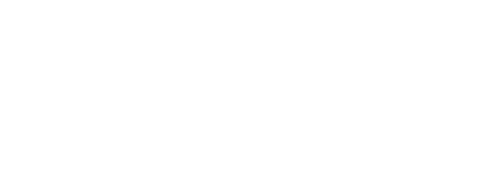 Н.А. Беляева№ вариантаКомбинация значений признаковРезультат Услуги, за которым обращается заявитель «Получение разрешения на отклонение от предельных параметров разрешенного строительства, реконструкции объектов капитального строительства»Результат Услуги, за которым обращается заявитель «Получение разрешения на отклонение от предельных параметров разрешенного строительства, реконструкции объектов капитального строительства»Физическое лицо, заявитель обратился лично, у  земельного участка, объекта капитального строительства один правообладательФизическое лицо, заявитель обратился лично, у  земельного участка, объекта капитального строительства несколько правообладателейФизическое лицо, обратился представитель заявителя, у  земельного участка, объекта капитального строительства один правообладательФизическое лицо, обратился представитель заявителя, у  земельного участка, объекта капитального строительства несколько правообладателейЮридическое лицо, за предоставлением услуги обратился представитель заявителя действующий по доверенности, у  земельного участка, объекта капитального строительства один правообладательЮридическое лицо, за предоставлением услуги обратился представитель заявителя действующий по доверенности, у  земельного участка, объекта капитального строительства несколько правообладателейЮридическое лицо, за предоставлением услуги обратилось лицо имеющее право действовать от имени юридического лица без доверенности, у  земельного участка, объекта капитального строительства один правообладательЮридическое лицо, за предоставлением услуги обратилось лицо имеющее право действовать от имени юридического лица без доверенности, у  земельного участка, объекта капитального строительства несколько правообладателейИндивидуальный предприниматель, заявитель обратился лично, у  земельного участка, объекта капитального строительства один правообладательИндивидуальный предприниматель, заявитель обратился лично, у  земельного участка, объекта капитального строительства несколько правообладателейИндивидуальный предприниматель, обратился представитель заявителя, у  земельного участка, объекта капитального строительства один правообладательИндивидуальный предприниматель, обратился представитель заявителя, у  земельного участка, объекта капитального строительства несколько правообладателейУчастники инвестиционных процессов (инвесторы, резиденты территории опережающего развития, резиденты свободного порта Владивосток), заявитель обратился лично, у  земельного участка, объекта капитального строительства один правообладательУчастники инвестиционных процессов (инвесторы, резиденты территории опережающего развития, резиденты свободного порта Владивосток), заявитель обратился лично, у  земельного участка, объекта капитального строительства несколько правообладателейУчастники инвестиционных процессов (инвесторы, резиденты территории опережающего развития, резиденты свободного порта Владивосток), обратился представитель заявителя, у  земельного участка, объекта капитального строительства один правообладательУчастники инвестиционных процессов (инвесторы, резиденты территории опережающего развития, резиденты свободного порта Владивосток), обратился представитель заявителя, у  земельного участка, объекта капитального строительства несколько правообладателейРезультат Услуги, за которым обращается заявитель «Исправление опечаток и  ошибок, допущенных в выданных в результате предоставления Услуги документах»Результат Услуги, за которым обращается заявитель «Исправление опечаток и  ошибок, допущенных в выданных в результате предоставления Услуги документах»Физическое лицо, заявитель обратился личноФизическое лицо, обратился представитель заявителяИндивидуальный предприниматель, заявитель обратился личноИндивидуальный предприниматель, обратился представитель заявителяУчастники инвестиционных процессов (инвесторы, резиденты территории опережающего развития, резиденты свободного порта Владивосток), заявитель обратился личноУчастники инвестиционных процессов (инвесторы, резиденты территории опережающего развития, резиденты свободного порта Владивосток), обратился представитель заявителяЮридическое лицо, за предоставлением услуги обратился представитель заявителя действующий по доверенностиЮридическое лицо, за предоставлением услуги обратилось лицо имеющее право действовать от имени юридического лица без доверенности№ п/пПризнак заявителяЗначения признака заявителяРезультат Услуги «Получение разрешения на отклонение от предельных параметров разрешенного строительства, реконструкции объектов капитального строительства»Результат Услуги «Получение разрешения на отклонение от предельных параметров разрешенного строительства, реконструкции объектов капитального строительства»Результат Услуги «Получение разрешения на отклонение от предельных параметров разрешенного строительства, реконструкции объектов капитального строительства»Категория заявителя1. Физическое лицо.2. Юридическое лицо.3. Индивидуальный предприниматель.4. Участники инвестиционных процессов (инвесторы, резиденты территории опережающего развития, резиденты свободного порта Владивосток)Заявитель обратился лично?1. Заявитель обратился лично.2. Обратился представитель заявителяКоличество правообладателей земельного участка, объекта капитального строительства1. У  земельного участка, объекта капитального строительства один правообладатель.2. У  земельного участка, объекта капитального строительства несколько правообладателейЮридическое лицо обратилось посредством законного представителя?1. За предоставлением услуги обратился представитель заявителя действующий по доверенности.2. За предоставлением услуги обратилось лицо имеющее право действовать от имени юридического лица без доверенностиРезультат Услуги «Исправление опечаток и  ошибок, допущенных в выданных в результате предоставления Услуги документах»Результат Услуги «Исправление опечаток и  ошибок, допущенных в выданных в результате предоставления Услуги документах»Результат Услуги «Исправление опечаток и  ошибок, допущенных в выданных в результате предоставления Услуги документах»Категория заявителя1. Физическое лицо.2. Индивидуальный предприниматель.3. Участники инвестиционных процессов (инвесторы, резиденты территории опережающего развития, резиденты свободного порта Владивосток).4. Юридическое лицоЗаявитель обратился лично или через представителя?1. Заявитель обратился лично.2. Обратился представитель заявителяЮридическое лицо обратилось посредством  представителя?1. За предоставлением услуги обратился представитель заявителя действующий по доверенности.2. За предоставлением услуги обратилось лицо имеющее право действовать от имени юридического лица без доверенности№ п/пВарианты предоставления Услуги, в которых данный межведомственный запрос необходим12Получение разрешения на отклонение от предельных параметров разрешенного строительства, реконструкции объектов капитального строительства, физическое лицо, заявитель обратился лично, у  земельного участка, объекта капитального строительства один правообладательСведения из Единого государственного реестра недвижимости (Федеральная служба государственной регистрации, кадастра и картографии).Направляемые в запросе сведения:кадастровый номер.Запрашиваемые в запросе сведения и цели использования запрашиваемых в запросе сведений:дата присвоения кадастрового номера (принятие решения, межведомственное взаимодействие);ранее присвоенный государственный учетный номер (принятие решения, межведомственное взаимодействие);местоположение (принятие решения, межведомственное взаимодействие);площадь, м2 (принятие решения, межведомственное взаимодействие);кадастровая стоимость (принятие решения, межведомственное взаимодействие);категория земель (принятие решения, межведомственное взаимодействие);виды разрешенного использования (принятие решения, межведомственное взаимодействие);сведения о лесах, водных объектах и об иных природных объектах, расположенных в пределах земельного участка (принятие решения, межведомственное взаимодействие);сведения о том, что земельный участок полностью расположен в границах зоны с особыми условиями использования территории, территории объекта культурного наследия, публичного сервитута (принятие решения, межведомственное взаимодействие);сведения о том, что земельный участок расположен в границах особой экономической зоны, территории опережающего социально-экономического развития, зоны территориального развития в Российской Федерации, игорной зоны (принятие решения, межведомственное взаимодействие);сведения о том, что земельный участок расположен в границах особо охраняемой природной территории, охотничьих угодий, лесничеств (принятие решения, межведомственное взаимодействие);особые отметки (принятие решения, межведомственное взаимодействие);правообладатель (принятие решения, межведомственное взаимодействие);ограничение прав и обременение объекта недвижимости (принятие решения, межведомственное взаимодействие)Получение разрешения на отклонение от предельных параметров разрешенного строительства, реконструкции объектов капитального строительства, физическое лицо, заявитель обратился лично, у  земельного участка, объекта капитального строительства несколько правообладателейСведения из Единого государственного реестра недвижимости (Федеральная служба государственной регистрации, кадастра и картографии).Направляемые в запросе сведения:кадастровый номер.Запрашиваемые в запросе сведения и цели использования запрашиваемых в запросе сведений:дата присвоения кадастрового номера (принятие решения, межведомственное взаимодействие);ранее присвоенный государственный учетный номер (принятие решения, межведомственное взаимодействие);местоположение (принятие решения, межведомственное взаимодействие);площадь, м2 (принятие решения, межведомственное взаимодействие);кадастровая стоимость (принятие решения, межведомственное взаимодействие);категория земель (принятие решения, межведомственное взаимодействие);виды разрешенного использования (принятие решения, межведомственное взаимодействие);сведения о лесах, водных объектах и об иных природных объектах, расположенных в пределах земельного участка (принятие решения, межведомственное взаимодействие);сведения о том, что земельный участок полностью расположен в границах зоны с особыми условиями использования территории, территории объекта культурного наследия, публичного сервитута (принятие решения, межведомственное взаимодействие);сведения о том, что земельный участок расположен в границах особой экономической зоны, территории опережающего социально-экономического развития, зоны территориального развития в Российской Федерации, игорной зоны (принятие решения, межведомственное взаимодействие);сведения о том, что земельный участок расположен в границах особо охраняемой природной территории, охотничьих угодий, лесничеств (принятие решения, межведомственное взаимодействие);особые отметки (принятие решения, межведомственное взаимодействие);правообладатель (принятие решения, межведомственное взаимодействие);ограничение прав и обременение объекта недвижимости (принятие решения, межведомственное взаимодействие)Получение разрешения на отклонение от предельных параметров разрешенного строительства, реконструкции объектов капитального строительства, физическое лицо, обратился представитель заявителя, у  земельного участка, объекта капитального строительства один правообладательСведения из Единого государственного реестра недвижимости (Федеральная служба государственной регистрации, кадастра и картографии).Направляемые в запросе сведения:кадастровый номер.Запрашиваемые в запросе сведения и цели использования запрашиваемых в запросе сведений:дата присвоения кадастрового номера (принятие решения, межведомственное взаимодействие);ранее присвоенный государственный учетный номер (принятие решения, межведомственное взаимодействие);местоположение (принятие решения, межведомственное взаимодействие);площадь, м2 (принятие решения, межведомственное взаимодействие);кадастровая стоимость (принятие решения, межведомственное взаимодействие);категория земель (принятие решения, межведомственное взаимодействие);виды разрешенного использования (принятие решения, межведомственное взаимодействие);сведения о лесах, водных объектах и об иных природных объектах, расположенных в пределах земельного участка (принятие решения, межведомственное взаимодействие);сведения о том, что земельный участок полностью расположен в границах зоны с особыми условиями использования территории, территории объекта культурного наследия, публичного сервитута (принятие решения, межведомственное взаимодействие);сведения о том, что земельный участок расположен в границах особой экономической зоны, территории опережающего социально-экономического развития, зоны территориального развития в Российской Федерации, игорной зоны (принятие решения, межведомственное взаимодействие);сведения о том, что земельный участок расположен в границах особо охраняемой природной территории, охотничьих угодий, лесничеств (принятие решения, межведомственное взаимодействие);особые отметки (принятие решения, межведомственное взаимодействие);правообладатель (принятие решения, межведомственное взаимодействие);ограничение прав и обременение объекта недвижимости (принятие решения, межведомственное взаимодействие)Получение разрешения на отклонение от предельных параметров разрешенного строительства, реконструкции объектов капитального строительства, физическое лицо, обратился представитель заявителя, у  земельного участка, объекта капитального строительства несколько правообладателейСведения из Единого государственного реестра недвижимости (Федеральная служба государственной регистрации, кадастра и картографии).Направляемые в запросе сведения:кадастровый номер.Запрашиваемые в запросе сведения и цели использования запрашиваемых в запросе сведений:дата присвоения кадастрового номера (принятие решения, межведомственное взаимодействие);ранее присвоенный государственный учетный номер (принятие решения, межведомственное взаимодействие);местоположение (принятие решения, межведомственное взаимодействие);площадь, м2 (принятие решения, межведомственное взаимодействие);кадастровая стоимость (принятие решения, межведомственное взаимодействие);категория земель (принятие решения, межведомственное взаимодействие);виды разрешенного использования (принятие решения, межведомственное взаимодействие);сведения о лесах, водных объектах и об иных природных объектах, расположенных в пределах земельного участка (принятие решения, межведомственное взаимодействие);сведения о том, что земельный участок полностью расположен в границах зоны с особыми условиями использования территории, территории объекта культурного наследия, публичного сервитута (принятие решения, межведомственное взаимодействие);сведения о том, что земельный участок расположен в границах особой экономической зоны, территории опережающего социально-экономического развития, зоны территориального развития в Российской Федерации, игорной зоны (принятие решения, межведомственное взаимодействие);сведения о том, что земельный участок расположен в границах особо охраняемой природной территории, охотничьих угодий, лесничеств (принятие решения, межведомственное взаимодействие);особые отметки (принятие решения, межведомственное взаимодействие);правообладатель (принятие решения, межведомственное взаимодействие);ограничение прав и обременение объекта недвижимости (принятие решения, межведомственное взаимодействие)Получение разрешения на отклонение от предельных параметров разрешенного строительства, реконструкции объектов капитального строительства, юридическое лицо, за предоставлением услуги обратился представитель заявителя действующий по доверенности, у  земельного участка, объекта капитального строительства один правообладательСведения из Единого государственного реестра недвижимости (Федеральная служба государственной регистрации, кадастра и картографии).Направляемые в запросе сведения:кадастровый номер.Запрашиваемые в запросе сведения и цели использования запрашиваемых в запросе сведений:дата присвоения кадастрового номера (принятие решения, межведомственное взаимодействие);ранее присвоенный государственный учетный номер (принятие решения, межведомственное взаимодействие);местоположение (принятие решения, межведомственное взаимодействие);площадь, м2 (принятие решения, межведомственное взаимодействие);кадастровая стоимость (принятие решения, межведомственное взаимодействие);категория земель (принятие решения, межведомственное взаимодействие);виды разрешенного использования (принятие решения, межведомственное взаимодействие);сведения о лесах, водных объектах и об иных природных объектах, расположенных в пределах земельного участка (принятие решения, межведомственное взаимодействие);сведения о том, что земельный участок полностью расположен в границах зоны с особыми условиями использования территории, территории объекта культурного наследия, публичного сервитута (принятие решения, межведомственное взаимодействие);сведения о том, что земельный участок расположен в границах особой экономической зоны, территории опережающего социально-экономического развития, зоны территориального развития в Российской Федерации, игорной зоны (принятие решения, межведомственное взаимодействие);сведения о том, что земельный участок расположен в границах особо охраняемой природной территории, охотничьих угодий, лесничеств (принятие решения, межведомственное взаимодействие);особые отметки (принятие решения, межведомственное взаимодействие);правообладатель (принятие решения, межведомственное взаимодействие);ограничение прав и обременение объекта недвижимости (принятие решения, межведомственное взаимодействие)Предоставление выписки из ЕГРЮЛ, ЕГРИП в форме электронного документа (Федеральная налоговая служба).Направляемые в запросе сведения:ИНН;ОГРН;полное наименование юридического лица;ОГРНИП;вид предпринимателя;пол;вид гражданства;страна, гражданином которой является физическое лицо;сведения о документе, подтверждающем право физического лица временно или постоянно проживать на территории РФ;сведения о документе, подтверждающем приобретение дееспособности несовершеннолетним;количество видов экономической деятельности;тип сведений;дата снятия с учета;причина снятия с учета;сведения о регистрации в качестве индивидуального предпринимателя до 01.01.2004 г.;сведения о количестве записей, внесенных в ЕГРИП на основании представительных документов;фамилия, имя, отчество (при наличии).Запрашиваемые в запросе сведения и цели использования запрашиваемых в запросе сведений:полное наименование юридического лица (принятие решения, межведомственное взаимодействие);ИНН (принятие решения, межведомственное взаимодействие);ОГРН (принятие решения, межведомственное взаимодействие);адрес юридического лица (принятие решения, межведомственное взаимодействие);организационно-правовая форма организации (принятие решения, межведомственное взаимодействие);сведения о видах экономической деятельности (принятие решения, межведомственное взаимодействие);ОГРНИП (принятие решения, межведомственное взаимодействие);статус (принятие решения, межведомственное взаимодействие);наименование регистрирующего органа (принятие решения, межведомственное взаимодействие);дата постановки на учет (принятие решения, межведомственное взаимодействие);наименование налогового органа (принятие решения, межведомственное взаимодействие);сокращенное наименование юридического лица (принятие решения, межведомственное взаимодействие);дата регистрации (принятие решения, межведомственное взаимодействие);сведения об учредителях - физических лицах (принятие решения, межведомственное взаимодействие);сведения о лице, имеющем право без доверенности действовать от имени юридического лица (принятие решения, межведомственное взаимодействие);дата снятия с учета (принятие решения, межведомственное взаимодействие);причина снятия с учета (принятие решения, межведомственное взаимодействие);сведения о количестве записей, внесенных в ЕГРИП на основании представительных документов (принятие решения, межведомственное взаимодействие)Получение разрешения на отклонение от предельных параметров разрешенного строительства, реконструкции объектов капитального строительства, юридическое лицо, за предоставлением услуги обратился представитель заявителя действующий по доверенности, у  земельного участка, объекта капитального строительства несколько правообладателейСведения из Единого государственного реестра недвижимости (Федеральная служба государственной регистрации, кадастра и картографии).Направляемые в запросе сведения:кадастровый номер.Запрашиваемые в запросе сведения и цели использования запрашиваемых в запросе сведений:дата присвоения кадастрового номера (принятие решения, межведомственное взаимодействие);ранее присвоенный государственный учетный номер (принятие решения, межведомственное взаимодействие);местоположение (принятие решения, межведомственное взаимодействие);площадь, м2 (принятие решения, межведомственное взаимодействие);кадастровая стоимость (принятие решения, межведомственное взаимодействие);категория земель (принятие решения, межведомственное взаимодействие);виды разрешенного использования (принятие решения, межведомственное взаимодействие);сведения о лесах, водных объектах и об иных природных объектах, расположенных в пределах земельного участка (принятие решения, межведомственное взаимодействие);сведения о том, что земельный участок полностью расположен в границах зоны с особыми условиями использования территории, территории объекта культурного наследия, публичного сервитута (принятие решения, межведомственное взаимодействие);сведения о том, что земельный участок расположен в границах особой экономической зоны, территории опережающего социально-экономического развития, зоны территориального развития в Российской Федерации, игорной зоны (принятие решения, межведомственное взаимодействие);сведения о том, что земельный участок расположен в границах особо охраняемой природной территории, охотничьих угодий, лесничеств (принятие решения, межведомственное взаимодействие);особые отметки (принятие решения, межведомственное взаимодействие);правообладатель (принятие решения, межведомственное взаимодействие);ограничение прав и обременение объекта недвижимости (принятие решения, межведомственное взаимодействие)Предоставление выписки из ЕГРЮЛ, ЕГРИП в форме электронного документа (Федеральная налоговая служба).Направляемые в запросе сведения:ИНН;ОГРН;полное наименование юридического лица;ОГРНИП;вид предпринимателя;пол;вид гражданства;страна, гражданином которой является физическое лицо;сведения о документе, подтверждающем право физического лица временно или постоянно проживать на территории РФ;сведения о документе, подтверждающем приобретение дееспособности несовершеннолетним;количество видов экономической деятельности;тип сведений;дата снятия с учета;причина снятия с учета;сведения о регистрации в качестве индивидуального предпринимателя до 01.01.2004 г.;сведения о количестве записей, внесенных в ЕГРИП на основании представительных документов;фамилия, имя, отчество (при наличии).Запрашиваемые в запросе сведения и цели использования запрашиваемых в запросе сведений:полное наименование юридического лица (принятие решения, межведомственное взаимодействие);ИНН (принятие решения, межведомственное взаимодействие);ОГРН (принятие решения, межведомственное взаимодействие);адрес юридического лица (принятие решения, межведомственное взаимодействие);организационно-правовая форма организации (принятие решения, межведомственное взаимодействие);сведения о видах экономической деятельности (принятие решения, межведомственное взаимодействие);ОГРНИП (принятие решения, межведомственное взаимодействие);статус (принятие решения, межведомственное взаимодействие);наименование регистрирующего органа (принятие решения, межведомственное взаимодействие);дата постановки на учет (принятие решения, межведомственное взаимодействие);наименование налогового органа (принятие решения, межведомственное взаимодействие);сокращенное наименование юридического лица (принятие решения, межведомственное взаимодействие);дата регистрации (принятие решения, межведомственное взаимодействие);сведения об учредителях - физических лицах (принятие решения, межведомственное взаимодействие);сведения о лице, имеющем право без доверенности действовать от имени юридического лица (принятие решения, межведомственное взаимодействие);дата снятия с учета (принятие решения, межведомственное взаимодействие);причина снятия с учета (принятие решения, межведомственное взаимодействие);сведения о количестве записей, внесенных в ЕГРИП на основании представительных документов (принятие решения, межведомственное взаимодействие)Получение разрешения на отклонение от предельных параметров разрешенного строительства, реконструкции объектов капитального строительства, юридическое лицо, за предоставлением услуги обратилось лицо имеющее право действовать от имени юридического лица без доверенности, у  земельного участка, объекта капитального строительства один правообладательСведения из Единого государственного реестра недвижимости (Федеральная служба государственной регистрации, кадастра и картографии).Направляемые в запросе сведения:кадастровый номер.Запрашиваемые в запросе сведения и цели использования запрашиваемых в запросе сведений:дата присвоения кадастрового номера (принятие решения, межведомственное взаимодействие);ранее присвоенный государственный учетный номер (принятие решения, межведомственное взаимодействие);местоположение (принятие решения, межведомственное взаимодействие);площадь, м2 (принятие решения, межведомственное взаимодействие);кадастровая стоимость (принятие решения, межведомственное взаимодействие);категория земель (принятие решения, межведомственное взаимодействие);виды разрешенного использования (принятие решения, межведомственное взаимодействие);сведения о лесах, водных объектах и об иных природных объектах, расположенных в пределах земельного участка (принятие решения, межведомственное взаимодействие);сведения о том, что земельный участок полностью расположен в границах зоны с особыми условиями использования территории, территории объекта культурного наследия, публичного сервитута (принятие решения, межведомственное взаимодействие);сведения о том, что земельный участок расположен в границах особой экономической зоны, территории опережающего социально-экономического развития, зоны территориального развития в Российской Федерации, игорной зоны (принятие решения, межведомственное взаимодействие);сведения о том, что земельный участок расположен в границах особо охраняемой природной территории, охотничьих угодий, лесничеств (принятие решения, межведомственное взаимодействие);особые отметки (принятие решения, межведомственное взаимодействие);правообладатель (принятие решения, межведомственное взаимодействие);ограничение прав и обременение объекта недвижимости (принятие решения, межведомственное взаимодействие)Предоставление выписки из ЕГРЮЛ, ЕГРИП в форме электронного документа (Федеральная налоговая служба).Направляемые в запросе сведения:ИНН;ОГРН;полное наименование юридического лица;ОГРНИП;вид предпринимателя;пол;вид гражданства;страна, гражданином которой является физическое лицо;сведения о документе, подтверждающем право физического лица временно или постоянно проживать на территории РФ;сведения о документе, подтверждающем приобретение дееспособности несовершеннолетним;количество видов экономической деятельности;тип сведений;дата снятия с учета;причина снятия с учета;сведения о регистрации в качестве индивидуального предпринимателя до 01.01.2004 г.;сведения о количестве записей, внесенных в ЕГРИП на основании представительных документов;фамилия, имя, отчество (при наличии).Запрашиваемые в запросе сведения и цели использования запрашиваемых в запросе сведений:полное наименование юридического лица (принятие решения, межведомственное взаимодействие);ИНН (принятие решения, межведомственное взаимодействие);ОГРН (принятие решения, межведомственное взаимодействие);адрес юридического лица (принятие решения, межведомственное взаимодействие);организационно-правовая форма организации (принятие решения, межведомственное взаимодействие);сведения о видах экономической деятельности (принятие решения, межведомственное взаимодействие);ОГРНИП (принятие решения, межведомственное взаимодействие);статус (принятие решения, межведомственное взаимодействие);наименование регистрирующего органа (принятие решения, межведомственное взаимодействие);дата постановки на учет (принятие решения, межведомственное взаимодействие);наименование налогового органа (принятие решения, межведомственное взаимодействие);сокращенное наименование юридического лица (принятие решения, межведомственное взаимодействие);дата регистрации (принятие решения, межведомственное взаимодействие);сведения об учредителях - физических лицах (принятие решения, межведомственное взаимодействие);сведения о лице, имеющем право без доверенности действовать от имени юридического лица (принятие решения, межведомственное взаимодействие);дата снятия с учета (принятие решения, межведомственное взаимодействие);причина снятия с учета (принятие решения, межведомственное взаимодействие);сведения о количестве записей, внесенных в ЕГРИП на основании представительных документов (принятие решения, межведомственное взаимодействие)Получение разрешения на отклонение от предельных параметров разрешенного строительства, реконструкции объектов капитального строительства, юридическое лицо, за предоставлением услуги обратилось лицо имеющее право действовать от имени юридического лица без доверенности, у  земельного участка, объекта капитального строительства несколько правообладателейСведения из Единого государственного реестра недвижимости (Федеральная служба государственной регистрации, кадастра и картографии).Направляемые в запросе сведения:кадастровый номер.Запрашиваемые в запросе сведения и цели использования запрашиваемых в запросе сведений:дата присвоения кадастрового номера (принятие решения, межведомственное взаимодействие);ранее присвоенный государственный учетный номер (принятие решения, межведомственное взаимодействие);местоположение (принятие решения, межведомственное взаимодействие);площадь, м2 (принятие решения, межведомственное взаимодействие);кадастровая стоимость (принятие решения, межведомственное взаимодействие);категория земель (принятие решения, межведомственное взаимодействие);виды разрешенного использования (принятие решения, межведомственное взаимодействие);сведения о лесах, водных объектах и об иных природных объектах, расположенных в пределах земельного участка (принятие решения, межведомственное взаимодействие);сведения о том, что земельный участок полностью расположен в границах зоны с особыми условиями использования территории, территории объекта культурного наследия, публичного сервитута (принятие решения, межведомственное взаимодействие);сведения о том, что земельный участок расположен в границах особой экономической зоны, территории опережающего социально-экономического развития, зоны территориального развития в Российской Федерации, игорной зоны (принятие решения, межведомственное взаимодействие);сведения о том, что земельный участок расположен в границах особо охраняемой природной территории, охотничьих угодий, лесничеств (принятие решения, межведомственное взаимодействие);особые отметки (принятие решения, межведомственное взаимодействие);правообладатель (принятие решения, межведомственное взаимодействие);ограничение прав и обременение объекта недвижимости (принятие решения, межведомственное взаимодействие)Предоставление выписки из ЕГРЮЛ, ЕГРИП в форме электронного документа (Федеральная налоговая служба).Направляемые в запросе сведения:ИНН;ОГРН;полное наименование юридического лица;ОГРНИП;вид предпринимателя;пол;вид гражданства;страна, гражданином которой является физическое лицо;сведения о документе, подтверждающем право физического лица временно или постоянно проживать на территории РФ;сведения о документе, подтверждающем приобретение дееспособности несовершеннолетним;количество видов экономической деятельности;тип сведений;дата снятия с учета;причина снятия с учета;сведения о регистрации в качестве индивидуального предпринимателя до 01.01.2004 г.;сведения о количестве записей, внесенных в ЕГРИП на основании представительных документов;фамилия, имя, отчество (при наличии).Запрашиваемые в запросе сведения и цели использования запрашиваемых в запросе сведений:полное наименование юридического лица (принятие решения, межведомственное взаимодействие);ИНН (принятие решения, межведомственное взаимодействие);ОГРН (принятие решения, межведомственное взаимодействие);адрес юридического лица (принятие решения, межведомственное взаимодействие);организационно-правовая форма организации (принятие решения, межведомственное взаимодействие);сведения о видах экономической деятельности (принятие решения, межведомственное взаимодействие);ОГРНИП (принятие решения, межведомственное взаимодействие);статус (принятие решения, межведомственное взаимодействие);наименование регистрирующего органа (принятие решения, межведомственное взаимодействие);дата постановки на учет (принятие решения, межведомственное взаимодействие);наименование налогового органа (принятие решения, межведомственное взаимодействие);сокращенное наименование юридического лица (принятие решения, межведомственное взаимодействие);дата регистрации (принятие решения, межведомственное взаимодействие);сведения об учредителях - физических лицах (принятие решения, межведомственное взаимодействие);сведения о лице, имеющем право без доверенности действовать от имени юридического лица (принятие решения, межведомственное взаимодействие);дата снятия с учета (принятие решения, межведомственное взаимодействие);причина снятия с учета (принятие решения, межведомственное взаимодействие);сведения о количестве записей, внесенных в ЕГРИП на основании представительных документов (принятие решения, межведомственное взаимодействие)Получение разрешения на отклонение от предельных параметров разрешенного строительства, реконструкции объектов капитального строительства, индивидуальный предприниматель, заявитель обратился лично, у  земельного участка, объекта капитального строительства один правообладательСведения из Единого государственного реестра недвижимости (Федеральная служба государственной регистрации, кадастра и картографии).Направляемые в запросе сведения:кадастровый номер.Запрашиваемые в запросе сведения и цели использования запрашиваемых в запросе сведений:дата присвоения кадастрового номера (принятие решения, межведомственное взаимодействие);ранее присвоенный государственный учетный номер (принятие решения, межведомственное взаимодействие);местоположение (принятие решения, межведомственное взаимодействие);площадь, м2 (принятие решения, межведомственное взаимодействие);кадастровая стоимость (принятие решения, межведомственное взаимодействие);категория земель (принятие решения, межведомственное взаимодействие);виды разрешенного использования (принятие решения, межведомственное взаимодействие);сведения о лесах, водных объектах и об иных природных объектах, расположенных в пределах земельного участка (принятие решения, межведомственное взаимодействие);сведения о том, что земельный участок полностью расположен в границах зоны с особыми условиями использования территории, территории объекта культурного наследия, публичного сервитута (принятие решения, межведомственное взаимодействие);сведения о том, что земельный участок расположен в границах особой экономической зоны, территории опережающего социально-экономического развития, зоны территориального развития в Российской Федерации, игорной зоны (принятие решения, межведомственное взаимодействие);сведения о том, что земельный участок расположен в границах особо охраняемой природной территории, охотничьих угодий, лесничеств (принятие решения, межведомственное взаимодействие);особые отметки (принятие решения, межведомственное взаимодействие);правообладатель (принятие решения, межведомственное взаимодействие);ограничение прав и обременение объекта недвижимости (принятие решения, межведомственное взаимодействие)Предоставление выписки из ЕГРЮЛ, ЕГРИП в форме электронного документа (Федеральная налоговая служба).Направляемые в запросе сведения:ИНН;ОГРН;полное наименование юридического лица;ОГРНИП;вид предпринимателя;пол;вид гражданства;страна, гражданином которой является физическое лицо;сведения о документе, подтверждающем право физического лица временно или постоянно проживать на территории РФ;сведения о документе, подтверждающем приобретение дееспособности несовершеннолетним;количество видов экономической деятельности;тип сведений;дата снятия с учета;причина снятия с учета;сведения о регистрации в качестве индивидуального предпринимателя до 01.01.2004 г.;сведения о количестве записей, внесенных в ЕГРИП на основании представительных документов;фамилия, имя, отчество (при наличии).Запрашиваемые в запросе сведения и цели использования запрашиваемых в запросе сведений:полное наименование юридического лица (принятие решения, межведомственное взаимодействие);ИНН (принятие решения, межведомственное взаимодействие);ОГРН (принятие решения, межведомственное взаимодействие);адрес юридического лица (принятие решения, межведомственное взаимодействие);организационно-правовая форма организации (принятие решения, межведомственное взаимодействие);сведения о видах экономической деятельности (принятие решения, межведомственное взаимодействие);ОГРНИП (принятие решения, межведомственное взаимодействие);статус (принятие решения, межведомственное взаимодействие);наименование регистрирующего органа (принятие решения, межведомственное взаимодействие);дата постановки на учет (принятие решения, межведомственное взаимодействие);причина постановки на учет (принятие решения, межведомственное взаимодействие);наименование налогового органа (принятие решения, межведомственное взаимодействие);сокращенное наименование юридического лица (принятие решения, межведомственное взаимодействие);дата регистрации (принятие решения, межведомственное взаимодействие);сведения об учредителях - физических лицах (принятие решения, межведомственное взаимодействие);сведения о лице, имеющем право без доверенности действовать от имени юридического лица (принятие решения, межведомственное взаимодействие);дата снятия с учета (принятие решения, межведомственное взаимодействие);причина снятия с учета (принятие решения, межведомственное взаимодействие);сведения о количестве записей, внесенных в ЕГРИП на основании представительных документов (принятие решения, межведомственное взаимодействие)Получение разрешения на отклонение от предельных параметров разрешенного строительства, реконструкции объектов капитального строительства, индивидуальный предприниматель, заявитель обратился лично, у  земельного участка, объекта капитального строительства несколько правообладателейСведения из Единого государственного реестра недвижимости (Федеральная служба государственной регистрации, кадастра и картографии).Направляемые в запросе сведения:кадастровый номер.Запрашиваемые в запросе сведения и цели использования запрашиваемых в запросе сведений:дата присвоения кадастрового номера (принятие решения, межведомственное взаимодействие);ранее присвоенный государственный учетный номер (принятие решения, межведомственное взаимодействие);местоположение (принятие решения, межведомственное взаимодействие);площадь, м2 (принятие решения, межведомственное взаимодействие);кадастровая стоимость (принятие решения, межведомственное взаимодействие);категория земель (принятие решения, межведомственное взаимодействие);виды разрешенного использования (принятие решения, межведомственное взаимодействие);сведения о лесах, водных объектах и об иных природных объектах, расположенных в пределах земельного участка (принятие решения, межведомственное взаимодействие);сведения о том, что земельный участок полностью расположен в границах зоны с особыми условиями использования территории, территории объекта культурного наследия, публичного сервитута (принятие решения, межведомственное взаимодействие);сведения о том, что земельный участок расположен в границах особой экономической зоны, территории опережающего социально-экономического развития, зоны территориального развития в Российской Федерации, игорной зоны (принятие решения, межведомственное взаимодействие);сведения о том, что земельный участок расположен в границах особо охраняемой природной территории, охотничьих угодий, лесничеств (принятие решения, межведомственное взаимодействие);особые отметки (принятие решения, межведомственное взаимодействие);правообладатель (принятие решения, межведомственное взаимодействие);ограничение прав и обременение объекта недвижимости (принятие решения, межведомственное взаимодействие)Предоставление выписки из ЕГРЮЛ, ЕГРИП в форме электронного документа (Федеральная налоговая служба).Направляемые в запросе сведения:ИНН;ОГРН;полное наименование юридического лица;ОГРНИП;вид предпринимателя;пол;вид гражданства;страна, гражданином которой является физическое лицо;сведения о документе, подтверждающем право физического лица временно или постоянно проживать на территории РФ;сведения о документе, подтверждающем приобретение дееспособности несовершеннолетним;количество видов экономической деятельности;тип сведений;дата снятия с учета;причина снятия с учета;сведения о регистрации в качестве индивидуального предпринимателя до 01.01.2004 г.;сведения о количестве записей, внесенных в ЕГРИП на основании представительных документов;фамилия, имя, отчество (при наличии).Запрашиваемые в запросе сведения и цели использования запрашиваемых в запросе сведений:полное наименование юридического лица (принятие решения, межведомственное взаимодействие);ИНН (принятие решения, межведомственное взаимодействие);ОГРН (принятие решения, межведомственное взаимодействие);адрес юридического лица (принятие решения, межведомственное взаимодействие);организационно-правовая форма организации (принятие решения, межведомственное взаимодействие);сведения о видах экономической деятельности (принятие решения, межведомственное взаимодействие);ОГРНИП (принятие решения, межведомственное взаимодействие);статус (принятие решения, межведомственное взаимодействие);наименование регистрирующего органа (принятие решения, межведомственное взаимодействие);дата постановки на учет (принятие решения, межведомственное взаимодействие);причина постановки на учет (принятие решения, межведомственное взаимодействие);наименование налогового органа (принятие решения, межведомственное взаимодействие);сокращенное наименование юридического лица (принятие решения, межведомственное взаимодействие);дата регистрации (принятие решения, межведомственное взаимодействие);сведения об учредителях - физических лицах (принятие решения, межведомственное взаимодействие);сведения о лице, имеющем право без доверенности действовать от имени юридического лица (принятие решения, межведомственное взаимодействие);дата снятия с учета (принятие решения, межведомственное взаимодействие);причина снятия с учета (принятие решения, межведомственное взаимодействие);сведения о количестве записей, внесенных в ЕГРИП на основании представительных документов (принятие решения, межведомственное взаимодействие)Получение разрешения на отклонение от предельных параметров разрешенного строительства, реконструкции объектов капитального строительства, индивидуальный предприниматель, обратился представитель заявителя, у  земельного участка, объекта капитального строительства один правообладательСведения из Единого государственного реестра недвижимости (Федеральная служба государственной регистрации, кадастра и картографии).Направляемые в запросе сведения:кадастровый номер.Запрашиваемые в запросе сведения и цели использования запрашиваемых в запросе сведений:дата присвоения кадастрового номера (принятие решения, межведомственное взаимодействие);ранее присвоенный государственный учетный номер (принятие решения, межведомственное взаимодействие);местоположение (принятие решения, межведомственное взаимодействие);площадь, м2 (принятие решения, межведомственное взаимодействие);кадастровая стоимость (принятие решения, межведомственное взаимодействие);категория земель (принятие решения, межведомственное взаимодействие);виды разрешенного использования (принятие решения, межведомственное взаимодействие);сведения о лесах, водных объектах и об иных природных объектах, расположенных в пределах земельного участка (принятие решения, межведомственное взаимодействие);сведения о том, что земельный участок полностью расположен в границах зоны с особыми условиями использования территории, территории объекта культурного наследия, публичного сервитута (принятие решения, межведомственное взаимодействие);сведения о том, что земельный участок расположен в границах особой экономической зоны, территории опережающего социально-экономического развития, зоны территориального развития в Российской Федерации, игорной зоны (принятие решения, межведомственное взаимодействие);сведения о том, что земельный участок расположен в границах особо охраняемой природной территории, охотничьих угодий, лесничеств (принятие решения, межведомственное взаимодействие);особые отметки (принятие решения, межведомственное взаимодействие);правообладатель (принятие решения, межведомственное взаимодействие);ограничение прав и обременение объекта недвижимости (принятие решения, межведомственное взаимодействие)Предоставление выписки из ЕГРЮЛ, ЕГРИП в форме электронного документа (Федеральная налоговая служба).Направляемые в запросе сведения:ИНН;ОГРН;полное наименование юридического лица;ОГРНИП;вид предпринимателя;пол;вид гражданства;страна, гражданином которой является физическое лицо;сведения о документе, подтверждающем право физического лица временно или постоянно проживать на территории РФ;сведения о документе, подтверждающем приобретение дееспособности несовершеннолетним;количество видов экономической деятельности;тип сведений;дата снятия с учета;причина снятия с учета;сведения о регистрации в качестве индивидуального предпринимателя до 01.01.2004 г.;сведения о количестве записей, внесенных в ЕГРИП на основании представительных документов;фамилия, имя, отчество (при наличии).Запрашиваемые в запросе сведения и цели использования запрашиваемых в запросе сведений:полное наименование юридического лица (принятие решения, межведомственное взаимодействие);ИНН (принятие решения, межведомственное взаимодействие);ОГРН (принятие решения, межведомственное взаимодействие);адрес юридического лица (принятие решения, межведомственное взаимодействие);организационно-правовая форма организации (принятие решения, межведомственное взаимодействие);сведения о видах экономической деятельности (принятие решения, межведомственное взаимодействие);ОГРНИП (принятие решения, межведомственное взаимодействие);статус (принятие решения, межведомственное взаимодействие);наименование регистрирующего органа (принятие решения, межведомственное взаимодействие);дата постановки на учет (принятие решения, межведомственное взаимодействие);причина постановки на учет (принятие решения, межведомственное взаимодействие);наименование налогового органа (принятие решения, межведомственное взаимодействие);сокращенное наименование юридического лица (принятие решения, межведомственное взаимодействие);дата регистрации (принятие решения, межведомственное взаимодействие);сведения об учредителях - физических лицах (принятие решения, межведомственное взаимодействие);сведения о лице, имеющем право без доверенности действовать от имени юридического лица (принятие решения, межведомственное взаимодействие);дата снятия с учета (принятие решения, межведомственное взаимодействие);причина снятия с учета (принятие решения, межведомственное взаимодействие);сведения о количестве записей, внесенных в ЕГРИП на основании представительных документов (принятие решения, межведомственное взаимодействие)Получение разрешения на отклонение от предельных параметров разрешенного строительства, реконструкции объектов капитального строительства, индивидуальный предприниматель, обратился представитель заявителя, у  земельного участка, объекта капитального строительства несколько правообладателейСведения из Единого государственного реестра недвижимости (Федеральная служба государственной регистрации, кадастра и картографии).Направляемые в запросе сведения:кадастровый номер.Запрашиваемые в запросе сведения и цели использования запрашиваемых в запросе сведений:дата присвоения кадастрового номера (принятие решения, межведомственное взаимодействие);ранее присвоенный государственный учетный номер (принятие решения, межведомственное взаимодействие);местоположение (принятие решения, межведомственное взаимодействие);площадь, м2 (принятие решения, межведомственное взаимодействие);кадастровая стоимость (принятие решения, межведомственное взаимодействие);категория земель (принятие решения, межведомственное взаимодействие);виды разрешенного использования (принятие решения, межведомственное взаимодействие);сведения о лесах, водных объектах и об иных природных объектах, расположенных в пределах земельного участка (принятие решения, межведомственное взаимодействие);сведения о том, что земельный участок полностью расположен в границах зоны с особыми условиями использования территории, территории объекта культурного наследия, публичного сервитута (принятие решения, межведомственное взаимодействие);сведения о том, что земельный участок расположен в границах особой экономической зоны, территории опережающего социально-экономического развития, зоны территориального развития в Российской Федерации, игорной зоны (принятие решения, межведомственное взаимодействие);сведения о том, что земельный участок расположен в границах особо охраняемой природной территории, охотничьих угодий, лесничеств (принятие решения, межведомственное взаимодействие);особые отметки (принятие решения, межведомственное взаимодействие);правообладатель (принятие решения, межведомственное взаимодействие);ограничение прав и обременение объекта недвижимости (принятие решения, межведомственное взаимодействие)Предоставление выписки из ЕГРЮЛ, ЕГРИП в форме электронного документа (Федеральная налоговая служба).Направляемые в запросе сведения:ИНН;ОГРН;полное наименование юридического лица;ОГРНИП;вид предпринимателя;пол;вид гражданства;страна, гражданином которой является физическое лицо;сведения о документе, подтверждающем право физического лица временно или постоянно проживать на территории РФ;сведения о документе, подтверждающем приобретение дееспособности несовершеннолетним;количество видов экономической деятельности;тип сведений;дата снятия с учета;причина снятия с учета;сведения о регистрации в качестве индивидуального предпринимателя до 01.01.2004 г.;сведения о количестве записей, внесенных в ЕГРИП на основании представительных документов;фамилия, имя, отчество (при наличии).Запрашиваемые в запросе сведения и цели использования запрашиваемых в запросе сведений:полное наименование юридического лица (принятие решения, межведомственное взаимодействие);ИНН (принятие решения, межведомственное взаимодействие);ОГРН (принятие решения, межведомственное взаимодействие);адрес юридического лица (принятие решения, межведомственное взаимодействие);организационно-правовая форма организации (принятие решения, межведомственное взаимодействие);сведения о видах экономической деятельности (принятие решения, межведомственное взаимодействие);ОГРНИП (принятие решения, межведомственное взаимодействие);статус (принятие решения, межведомственное взаимодействие);наименование регистрирующего органа (принятие решения, межведомственное взаимодействие);дата постановки на учет (принятие решения, межведомственное взаимодействие);причина постановки на учет (принятие решения, межведомственное взаимодействие);наименование налогового органа (принятие решения, межведомственное взаимодействие);сокращенное наименование юридического лица (принятие решения, межведомственное взаимодействие);дата регистрации (принятие решения, межведомственное взаимодействие);сведения об учредителях - физических лицах (принятие решения, межведомственное взаимодействие);сведения о лице, имеющем право без доверенности действовать от имени юридического лица (принятие решения, межведомственное взаимодействие);дата снятия с учета (принятие решения, межведомственное взаимодействие);причина снятия с учета (принятие решения, межведомственное взаимодействие);сведения о количестве записей, внесенных в ЕГРИП на основании представительных документов (принятие решения, межведомственное взаимодействие)Получение разрешения на отклонение от предельных параметров разрешенного строительства, реконструкции объектов капитального строительства, участники инвестиционных процессов (инвесторы, резиденты территории опережающего развития, резиденты свободного порта Владивосток), заявитель обратился лично, у  земельного участка, объекта капитального строительства один правообладательСведения из Единого государственного реестра недвижимости (Федеральная служба государственной регистрации, кадастра и картографии).Направляемые в запросе сведения:кадастровый номер.Запрашиваемые в запросе сведения и цели использования запрашиваемых в запросе сведений:дата присвоения кадастрового номера (принятие решения, межведомственное взаимодействие);ранее присвоенный государственный учетный номер (принятие решения, межведомственное взаимодействие);местоположение (принятие решения, межведомственное взаимодействие);площадь, м2 (принятие решения, межведомственное взаимодействие);кадастровая стоимость (принятие решения, межведомственное взаимодействие);категория земель (принятие решения, межведомственное взаимодействие);виды разрешенного использования (принятие решения, межведомственное взаимодействие);сведения о лесах, водных объектах и об иных природных объектах, расположенных в пределах земельного участка (принятие решения, межведомственное взаимодействие);сведения о том, что земельный участок полностью расположен в границах зоны с особыми условиями использования территории, территории объекта культурного наследия, публичного сервитута (принятие решения, межведомственное взаимодействие);сведения о том, что земельный участок расположен в границах особой экономической зоны, территории опережающего социально-экономического развития, зоны территориального развития в Российской Федерации, игорной зоны (принятие решения, межведомственное взаимодействие);сведения о том, что земельный участок расположен в границах особо охраняемой природной территории, охотничьих угодий, лесничеств (принятие решения, межведомственное взаимодействие);особые отметки (принятие решения, межведомственное взаимодействие);правообладатель (принятие решения, межведомственное взаимодействие);ограничение прав и обременение объекта недвижимости (принятие решения, межведомственное взаимодействие)Получение разрешения на отклонение от предельных параметров разрешенного строительства, реконструкции объектов капитального строительства, участники инвестиционных процессов (инвесторы, резиденты территории опережающего развития, резиденты свободного порта Владивосток), заявитель обратился лично, у  земельного участка, объекта капитального строительства несколько правообладателейСведения из Единого государственного реестра недвижимости (Федеральная служба государственной регистрации, кадастра и картографии).Направляемые в запросе сведения:кадастровый номер.Запрашиваемые в запросе сведения и цели использования запрашиваемых в запросе сведений:дата присвоения кадастрового номера (принятие решения, межведомственное взаимодействие);ранее присвоенный государственный учетный номер (принятие решения, межведомственное взаимодействие);местоположение (принятие решения, межведомственное взаимодействие);площадь, м2 (принятие решения, межведомственное взаимодействие);кадастровая стоимость (принятие решения, межведомственное взаимодействие);категория земель (принятие решения, межведомственное взаимодействие);виды разрешенного использования (принятие решения, межведомственное взаимодействие);сведения о лесах, водных объектах и об иных природных объектах, расположенных в пределах земельного участка (принятие решения, межведомственное взаимодействие);сведения о том, что земельный участок полностью расположен в границах зоны с особыми условиями использования территории, территории объекта культурного наследия, публичного сервитута (принятие решения, межведомственное взаимодействие);сведения о том, что земельный участок расположен в границах особой экономической зоны, территории опережающего социально-экономического развития, зоны территориального развития в Российской Федерации, игорной зоны (принятие решения, межведомственное взаимодействие);сведения о том, что земельный участок расположен в границах особо охраняемой природной территории, охотничьих угодий, лесничеств (принятие решения, межведомственное взаимодействие);особые отметки (принятие решения, межведомственное взаимодействие);правообладатель (принятие решения, межведомственное взаимодействие);ограничение прав и обременение объекта недвижимости (принятие решения, межведомственное взаимодействие)Получение разрешения на отклонение от предельных параметров разрешенного строительства, реконструкции объектов капитального строительства, участники инвестиционных процессов (инвесторы, резиденты территории опережающего развития, резиденты свободного порта Владивосток), обратился представитель заявителя, у  земельного участка, объекта капитального строительства один правообладательСведения из Единого государственного реестра недвижимости (Федеральная служба государственной регистрации, кадастра и картографии).Направляемые в запросе сведения:кадастровый номер.Запрашиваемые в запросе сведения и цели использования запрашиваемых в запросе сведений:дата присвоения кадастрового номера (принятие решения, межведомственное взаимодействие);ранее присвоенный государственный учетный номер (принятие решения, межведомственное взаимодействие);местоположение (принятие решения, межведомственное взаимодействие);площадь, м2 (принятие решения, межведомственное взаимодействие);кадастровая стоимость (принятие решения, межведомственное взаимодействие);категория земель (принятие решения, межведомственное взаимодействие);виды разрешенного использования (принятие решения, межведомственное взаимодействие);сведения о лесах, водных объектах и об иных природных объектах, расположенных в пределах земельного участка (принятие решения, межведомственное взаимодействие);сведения о том, что земельный участок полностью расположен в границах зоны с особыми условиями использования территории, территории объекта культурного наследия, публичного сервитута (принятие решения, межведомственное взаимодействие);сведения о том, что земельный участок расположен в границах особой экономической зоны, территории опережающего социально-экономического развития, зоны территориального развития в Российской Федерации, игорной зоны (принятие решения, межведомственное взаимодействие);сведения о том, что земельный участок расположен в границах особо охраняемой природной территории, охотничьих угодий, лесничеств (принятие решения, межведомственное взаимодействие);особые отметки (принятие решения, межведомственное взаимодействие);правообладатель (принятие решения, межведомственное взаимодействие);ограничение прав и обременение объекта недвижимости (принятие решения, межведомственное взаимодействие)Получение разрешения на отклонение от предельных параметров разрешенного строительства, реконструкции объектов капитального строительства, участники инвестиционных процессов (инвесторы, резиденты территории опережающего развития, резиденты свободного порта Владивосток), обратился представитель заявителя, у  земельного участка, объекта капитального строительства несколько правообладателейСведения из Единого государственного реестра недвижимости (Федеральная служба государственной регистрации, кадастра и картографии).Направляемые в запросе сведения:кадастровый номер.Запрашиваемые в запросе сведения и цели использования запрашиваемых в запросе сведений:дата присвоения кадастрового номера (принятие решения, межведомственное взаимодействие);ранее присвоенный государственный учетный номер (принятие решения, межведомственное взаимодействие);местоположение (принятие решения, межведомственное взаимодействие);площадь, м2 (принятие решения, межведомственное взаимодействие);кадастровая стоимость (принятие решения, межведомственное взаимодействие);категория земель (принятие решения, межведомственное взаимодействие);виды разрешенного использования (принятие решения, межведомственное взаимодействие);сведения о лесах, водных объектах и об иных природных объектах, расположенных в пределах земельного участка (принятие решения, межведомственное взаимодействие);сведения о том, что земельный участок полностью расположен в границах зоны с особыми условиями использования территории, территории объекта культурного наследия, публичного сервитута (принятие решения, межведомственное взаимодействие);сведения о том, что земельный участок расположен в границах особой экономической зоны, территории опережающего социально-экономического развития, зоны территориального развития в Российской Федерации, игорной зоны (принятие решения, межведомственное взаимодействие);сведения о том, что земельный участок расположен в границах особо охраняемой природной территории, охотничьих угодий, лесничеств (принятие решения, межведомственное взаимодействие);особые отметки (принятие решения, межведомственное взаимодействие);правообладатель (принятие решения, межведомственное взаимодействие);ограничение прав и обременение объекта недвижимости (принятие решения, межведомственное взаимодействие)